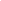 التمهيد الجيد الذي يحفز الطالبات الدرس الجديد فبراعة الاستهلاك  شئ لابد من خلال طرح مشكلة ـ أو قصة ، أو سؤال مثير ... الخ .الإعداد والاستعداد للدرس سواء من المدرسة أو من الطالبة شئ مهم يوجد الحيوية والنشاط داخل الصف الدراسي ونقصد بالإعداد الذهني والكتابي ونقصد بالاستعداد الاستعداد النفسي والفكري .الرجوع للمراجع على اختلافها أثراء للمعلومات  وتحسبا للتساؤلات ، وإفادة  للطالبات وتسهيلا للمعلومات وتوثيقا لما في المقررات .التنويع في الطرق والأساليب  والحرص على فاعليتها مع الأعداد المسبق لها والحرص على مناسبتها للأعمار والمرحلة الدراسية ومناسبتها لجزئيات الدرس .الإبداع في  تنويع الوسائل واستخدامها  والاهتمام في مناسبتها .التقليل من الإلقاء له دور مهم في إيجاد الحيوية والنشاط إذا استبدل بمشاركة فعالة من الطالبات مع ربط ما يستعمل من قليل الإلقاء بأمرين:- أ . أن يكون مؤثرا يشد الطالبات ، ب :-  أن يكون مفيدا  بعيدا عن الحشو .  الاهتمام بجميع الطالبات فلابد  من العدل والتوازن  مع مراعاة الفروق الفردية .المشاركة من جميع الطالبات ، وعدم حصرها في إعداد محددة مع الرضا بتفاوت الطلاب في مشاركاتهن  بناء على اختلاف قدراتهن .الانضباط الحيوي داخل الصف الدراسي له أهميته في وجود النشاط والحيوية كما تعطي الفوضى نتيجة عكسية.الصوت نعمة من الله فهو وسيلة مهمة في إيجاد الحيوية عندما يراعي من حيث القوة والضعف حسب الموقف التعليمي والتربوي.مكان الوقوف في الصف والحركة فلابد أن يكونا مناسبين فلا يفيد الركود المميت ولا تنفع الحركة الكثيرة.ربط الدرس بواقع الطالبات من خلال الأمثلة الحية والصحيحة والمفيدة في حياتهم والبعد عن الأمثلة البعيدة مع الأعداد الجيد المسبق لهذه الأمثلة.إثارة الوجدان والأحاسيس وجعل الطالبات يعملون بما يتعلمون .  المتابعة الجيدة والاهتمام بذلك بأسلوب مناسب له قيمته في إيجاد الحيوية والنشاط داخل الفصل.الحوافز التشجيعية وبث روح  التنافس والتنويع فير ذلك من مسابقات وجوائز قيمة  وكلمات طيبة وأنشطة منوعة .إيجاد التقدير والاحترام المتبادل  بين المعلمة والطالبة والبعد عن التعامل السيئ والكلمات التالية .القصة سبب من أسباب التشويق وعامل التربية والتأديب.عامل مهم من العوامل التي تأتي في  الدرجة الثانية بعد الإخلاص وهو عامل الموافقة الشرعية في كل ما ياتيه الإنسان وما يذره فالنشاط والحيوية  بدون الإخلاص والموافقة  الشرعية هيئة شكلية لأروح فيها وليس لها مزية .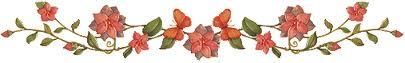 1-   الإيمان بالله ربا وبالإسلام دينا وبمحمد صلى الله عليه وسلم نبيا ورسولا.2-  التصور الإسلامي الكامل للكون والإنسان والحياة وأن الوجود كله خاضع بما فيه لله سبحانه وتعالى ليقوم كل مخلوق بوظيفته دون خلل أو اضطراب .3-  الحياة الدنيا مرحلة إنتاج وعمل ويستثمر فيها المسلم طاقته عن إيمان وهدى بالحياة الأبدية الخالدة في الدار الآخرة فاليوم عمل ولا حساب وغدا حساب ولا عمل فيه .4-   الرسالة المحمدية هي المنهج الأقوى للحياة الفاضلة التي تحقق السعادة لبني البشرية .5-   المثل العليا التي جاء بها الإسلام لقيام حضارة إنسانية مشيدة بناءة تهدف برسالة محمد صلى الله عليه وسلم لتحقيق العزة في الدنيا والسعادة في الدار الآخرة .6-   الإيمان بالكرامة الإنسانية التي قررها القران وأناط بها القيام بآمال الله في الأرض.7-   فرص النمو مهيأة أمام الطالب للمساهمة في تنمية المجتمع الذي يعيش فيه ثم الإفادة من هذه التنمية التي شارك فيها .8-   تقرير حق الفتاة في التعليم بما يلائم فطرتها ويعيدها لمهنتها في الحياة بحشمة ووقار في ضوء شريعة الإسلام فالنساء شقائق الرجال .9-    طلب العلم فرض على كل فرد بحكم الإسلام ونشره وتيسيره في مراحل مختلفة واجب على الدولة بقدر وسعها .10-    الاستفادة من جميع أنواع المعارف الإنسانية النافعة في ضوء الإسلام.11-    ربط التربية والتعليم في جميع المراحل بخطة التنمية العامة للدولة.12-     التفاعل الواعي من التطورات الحضارية العالمية.13-    غاية التعليم فهم الإسلام فهما صحيحا متكاملا وغرس العقيدة ونشرها وتزويد الطالب بالقيم والتعاليم الإسلامية بالمثل العليا.14-   تطوير المجتمع اقتصاديا وثقافيا وتهيئة الفرد ليكن عضوا نافعا.15-   إكساب المعارف والمهارات المختلفة وتنمية الاتجاهات السلوكية البناءة.16-   الأصل هو اللغة العربية لغة التعليم في كافة مواده و جميع مراحله .17-   التكامل الاجتماعي بين أفراد المجتمع تعاونا ومحبة وإخاء للمصلحة العامة.18-   القوة في أسمى معانيها وصورها قوة العقيدة وقوة الخلق .19-   العلوم الدينية أساسية في جميع مراحل التعليم الابتدائي والمتوسط والثانوي والقران والثقافة الإسلامية كمادة أساسية في جميع مراحل التعليم العالي .  20-   العلوم والمعارف بمختلف أنواعها وموادها منهجا وتأليفا وتدريسا إسلاميا في معالجة قضاياه والحكم على نظرياتها وطرق استثمارها حتى تكون منبثقة بالأصالة ورفع مستوى حياتها . تنمية روح الولاء لشريعة الإسلام، وذلك بالبراءة من كل نظام أو مبدأ يخالف هذه الشريعة، واستقامة الأعمال والتصرفات وفق أحكامها العامة الشاملة.النصيحة لكتاب الله وسنة رسوله بصيانتهما، ورعاية حفظهما، وتعهد علومهما، والعمل بما جاء فيهما.تزويد الفرد بالأفكار والمشاعر والقدرات اللازمة لحمل رسالة الإسلام.تحقيق الخلق القرآني في المسلم والتأكيد على الضوابط الخلقية لاستعمال المعرفة "إنما بعثت لأتمم مكارم الأخلاق".تربية المواطن المؤمن ليكون لبنة صالحة في بناء أمته، ويشعر بمسؤوليته لخدمة بلاده والدفاع عنها.تزويد الطالبة بالقدر المناسب من المعلومات الثقافية والخبرات المختلفة التي تجعل منه عضوا عاملا في المجتمع.تنمية إحساس الطالبات بمشكلات المجتمع الثقافية والاقتصادية والاجتماعية وإعدادهم للإسهام في حلها.رفع مستوى الصحة النفسية بإحلال السكينة في نفس الطالبة، وتهيئة الجو المدرسي المناسب.تشجيع وتنمية روح البحث والتفكير العلميين، وتقوية القدرة على المشاهدة والتأمل، وتبصير الطلاب بآيات الله في الكون وما فيه ، وإدراك حكمة الله في خلقه لتمكين الفرد من الاضطلاع بدوره الفعال في بناء الحياة الاجتماعية وتوجيهها توجيها سليما.الاهتمام بالإنجازات العالمية في ميادين العلوم والآداب والفنون المباحة، وإظهار أن تقدم العلوم ثمرة لجهود الإنسانية عامة، وإبراز ما أسهم به أعلام الإسلام في هذا المجال ، وتعريف الناشئة برجالات الفكر الإسلامي  وتبيان نواحي الابتكار في آرائهم وأعمالهم في مختلف الميادين العلمية والعملية . تبصير الطالبات بما لوطنهم من أمجاد إسلامية ، وحضارة عالمية إنسانية عريقة ، ومزايا جغرافية وطبيعية واقتصادية ، وبما لمكانته من أهمية بين أمم الدنيا.تعـويد الطلاب العـادات الصحيـة السليمـة ، ونشـر الوعـي الصحـي.إكساب الطالبات المهارات الحركية التي تستند إلى القواعد الرياضية والصحية لبناء الجسم السليم ، حتى يؤدي الفر واجباته في خدمة دينه ومجتمعه بقوة وثبات.مسايرة خصائص مراحل النمو النفسي للناشئين في كل مرحلة ، ومساعدة الفرد على النمو السوي : روحيا وعقليا وعاطفيا واجتماعيا ، والتأكيد على الناحية الروحية الإسلامية ، بحيث تكون هي الموجه الأول للسلوك الخاص والعام للفرد والمجتمع 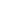 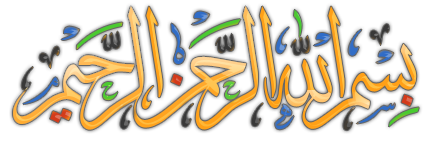 1- أن تتعرف الطالبة على أبرز موضوعات علوم القرآن والتفسير .2- أن تجيد الطالبة التعامل مع كتب التفسير والبرامج الحاسوبية في التفسير .3- أن تفهم الطالبة تفسير لآيات المقررة .4- أن تحرص الطالبة على تدبر الآيات المقررة .5- أن تفهم الطالبة الترابط بيني آيات القرآن وسوره .6- أن تتمثل الطالبة القيم والآداب التي اشتملت عليها الآيات المقررة .7- أن تحسن الطالبة الاستدلال بالآيات وتنمي قدرتها على استنباط معانيها .8- أن تعرف الطالبة طرفا من قصص الأنبياء وطريقة القرآن في عرضها .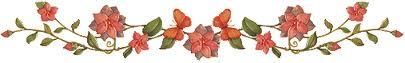 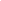 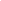 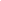 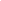 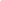 المادةالصف الفصل الدراسيالعام الدراسي        تفسير 4الثاني الثانويالأول1438 / 1439 هـالأسبوع الأولالأسبوع الثانيالأسبوع الثالثالأسبوع الثالثمن 26/ 12/1438 هـ إلى  1 / 1/ 1439 هـمن 4 / 1 إلى 8/1/1439 هـمن 11 / 1 إلى 15 /1/1439 هـمن 11 / 1 إلى 15 /1/1439 هـمكانة علم التفسير وأهميتهنشأة علم التفسير وتطورهأقسام التفسيرقواعد التفسيرالتعريف بأشهر كتب التفسيرقواعد التفسيرالتعريف بأشهر كتب التفسيرالأسبوع الرابعالأسبوع الخامسالأسبوع السادسالأسبوع السادسمن 18 / 1 إلى 22/1/1439 هـمن 25 / 1 إلى 29/1/1439 هـمن 2 / 2  إلى 6/2/1439 هـمن 2 / 2  إلى 6/2/1439 هـجمع القرآن الكريم وكتابتهالقراءات ومشاهير القراءإعجاز القرآن الكريمبلاغة القرآنتدبر القرآن الكريمتدبر القرآن الكريمالأسبوع السابعالأسبوع الثامنالأسبوع التاسعالأسبوع التاسعمن 9 / 2  إلى 13 /2/1439 هـمن 16 / 2  إلى 20 /2  /1439 هـمن 23 / 2 إلى 27 /2/1439 هـمن 23 / 2 إلى 27 /2/1439 هـتفسير سورة الإسراء  من آية  (9-17)تفسير سورة النحل  من آية  (65-70)تفسير سورة النحل  من آية  (120-125)تفسير سورة الحجر  من آية  (85-99)تفسير سورة إبراهيم  من آية  (42-46)تفسير سورة الرعد  من آية  (8-13)تفسير سورة إبراهيم  من آية  (42-46)تفسير سورة الرعد  من آية  (8-13)الأسبوع العاشرالأسبوع الحادي عشرالأسبوع الثاني عشرالأسبوع الثاني عشرمن 1  / 3  إلى 5 /3/1439 هـمن 8  / 3  إلى 12 /3/1439 هـمن 15  / 3  إلى 19 /3/1439 هـمن 15  / 3  إلى 19 /3/1439 هـتفسير سورة يوسف  من آية  (22-29)تفسير سورة هود  من آية  (110-117)تفسير سورة يونس  من آية  (57-61)تفسير سورة التوبة  من آية  (23-26)تفسير سورة التوبة  من آية  (34-36)تفسير سورة التوبة  من آية  (23-26)تفسير سورة التوبة  من آية  (34-36)الأسبوع الثالث عشرالأسبوع الرابع عشرالأسبوع الخامس عشرالأسبوع الخامس عشرمن 22  / 3  إلى 26 /3/1439 هـمن 29  / 3  إلى 3 /4/1439 هـمن 6 / 4 إلى 10/4/1439 هـمن 6 / 4 إلى 10/4/1439 هـتفسير سورة الأنفال  من آية  (24-29)تفسير سورة الأعراف  من آية  (19-25)تفسير سورة الأعراف  من آية  (199-206)تفسير سورة الأنعام  من آية  (13-20)تفسير سورة الأنعام  من آية  (159-165)تفسير سورة الأنعام  من آية  (13-20)تفسير سورة الأنعام  من آية  (159-165)الأسبوع السادس عشرالأسبوع السابع عشرمن 13 / 4 إلى 17/4/1439 هـمن 20  / 4  إلى 24/ 4/1439 هـاختبارات الفصل الدراسي الأولاختبارات الفصل الدراسي الأولاختبارات الفصل الدراسي الأولاليومالأحدالاثنينالثلاثاءالأربعاءالخميسالتاريخالتاريخالوحدةالأولىالأولىالعنوانأصول التفسيرالفترة الزمنيةالفترة الزمنية....................................................................................................................................الخطوة الأولى : تحديد نتائج التعلم المرغوبة :الخطوة الأولى : تحديد نتائج التعلم المرغوبة :الخطوة الأولى : تحديد نتائج التعلم المرغوبة :الخطوة الأولى : تحديد نتائج التعلم المرغوبة :الخطوة الأولى : تحديد نتائج التعلم المرغوبة :الأهداف الرسمية :الأهداف الرسمية :الأهداف الرسمية :الأهداف الرسمية :الأهداف الرسمية :في نهاية هذه الوحدة ستكون الطالبة قادرة على أن :توضح مكانة علم التفسير وأهميتهتفسر نشأة علة التفسير وتطورهتذكر أقسام التفسيرتعرف قواعد التفسيرتذكر أشهر كتب التفسيرتختار القراءة في أجود كتب التفسير وأنفعهاتبين كيف جمع القرآن الكريم وكتبتتعرف على القراءات ومشاهير القراءتوضح بلاغة القرآن وتستنبطهاتبين إعجاز القرآن الكريمتتدبر كتاب الله عز وجلفي نهاية هذه الوحدة ستكون الطالبة قادرة على أن :توضح مكانة علم التفسير وأهميتهتفسر نشأة علة التفسير وتطورهتذكر أقسام التفسيرتعرف قواعد التفسيرتذكر أشهر كتب التفسيرتختار القراءة في أجود كتب التفسير وأنفعهاتبين كيف جمع القرآن الكريم وكتبتتعرف على القراءات ومشاهير القراءتوضح بلاغة القرآن وتستنبطهاتبين إعجاز القرآن الكريمتتدبر كتاب الله عز وجلفي نهاية هذه الوحدة ستكون الطالبة قادرة على أن :توضح مكانة علم التفسير وأهميتهتفسر نشأة علة التفسير وتطورهتذكر أقسام التفسيرتعرف قواعد التفسيرتذكر أشهر كتب التفسيرتختار القراءة في أجود كتب التفسير وأنفعهاتبين كيف جمع القرآن الكريم وكتبتتعرف على القراءات ومشاهير القراءتوضح بلاغة القرآن وتستنبطهاتبين إعجاز القرآن الكريمتتدبر كتاب الله عز وجلفي نهاية هذه الوحدة ستكون الطالبة قادرة على أن :توضح مكانة علم التفسير وأهميتهتفسر نشأة علة التفسير وتطورهتذكر أقسام التفسيرتعرف قواعد التفسيرتذكر أشهر كتب التفسيرتختار القراءة في أجود كتب التفسير وأنفعهاتبين كيف جمع القرآن الكريم وكتبتتعرف على القراءات ومشاهير القراءتوضح بلاغة القرآن وتستنبطهاتبين إعجاز القرآن الكريمتتدبر كتاب الله عز وجلفي نهاية هذه الوحدة ستكون الطالبة قادرة على أن :توضح مكانة علم التفسير وأهميتهتفسر نشأة علة التفسير وتطورهتذكر أقسام التفسيرتعرف قواعد التفسيرتذكر أشهر كتب التفسيرتختار القراءة في أجود كتب التفسير وأنفعهاتبين كيف جمع القرآن الكريم وكتبتتعرف على القراءات ومشاهير القراءتوضح بلاغة القرآن وتستنبطهاتبين إعجاز القرآن الكريمتتدبر كتاب الله عز وجلالخطوة الأولى : تحديد نتائج التعلم المرغوبة :الخطوة الأولى : تحديد نتائج التعلم المرغوبة :الخطوة الأولى : تحديد نتائج التعلم المرغوبة :الخطوة الأولى : تحديد نتائج التعلم المرغوبة :الخطوة الأولى : تحديد نتائج التعلم المرغوبة :الأفكار الكبرى (الأفهام الباقية) :الأفكار الكبرى (الأفهام الباقية) :الأفكار الكبرى (الأفهام الباقية) :الأفكار الكبرى (الأفهام الباقية) :الأسئلة الأساسية :الفكرة الكبرى:( سنتعرف في هذه الوحدة على أصول التفسير ) .ستفهم الطالبات :     مكانة علم التفسير وأهميتهنشأة علم التفسير وتطورهأقسام التفسيرقواعد التفسيرأشهر كتب التفسيركيف جمع القرآن الكريم وكتبالقراءات ومشاهير القراءبلاغة القرآن إعجاز القرآن الكريممفهوم التدبر وآياته وثمراتهالفكرة الكبرى:( سنتعرف في هذه الوحدة على أصول التفسير ) .ستفهم الطالبات :     مكانة علم التفسير وأهميتهنشأة علم التفسير وتطورهأقسام التفسيرقواعد التفسيرأشهر كتب التفسيركيف جمع القرآن الكريم وكتبالقراءات ومشاهير القراءبلاغة القرآن إعجاز القرآن الكريممفهوم التدبر وآياته وثمراتهالفكرة الكبرى:( سنتعرف في هذه الوحدة على أصول التفسير ) .ستفهم الطالبات :     مكانة علم التفسير وأهميتهنشأة علم التفسير وتطورهأقسام التفسيرقواعد التفسيرأشهر كتب التفسيركيف جمع القرآن الكريم وكتبالقراءات ومشاهير القراءبلاغة القرآن إعجاز القرآن الكريممفهوم التدبر وآياته وثمراتهالفكرة الكبرى:( سنتعرف في هذه الوحدة على أصول التفسير ) .ستفهم الطالبات :     مكانة علم التفسير وأهميتهنشأة علم التفسير وتطورهأقسام التفسيرقواعد التفسيرأشهر كتب التفسيركيف جمع القرآن الكريم وكتبالقراءات ومشاهير القراءبلاغة القرآن إعجاز القرآن الكريممفهوم التدبر وآياته وثمراتهوضحي مكانة علم التفسير وأهميتهفسري نشأة علة التفسير وتطورهاذكري أقسام التفسيرعرفي قواعد التفسيراذكري أشهر كتب التفسيراختاري القراءة في أجود كتب التفسير وأنفعهابيني كيف جمع القرآن الكريم وكتبوضحي القراءات ومشاهير القراءوضحي بلاغة القرآن بيني إعجاز القرآن الكريمالمعرفة والمهارات الرئيسة التي ستكتسبها المتعلمات بعد تعلُّم الوحدة ؟المعرفة والمهارات الرئيسة التي ستكتسبها المتعلمات بعد تعلُّم الوحدة ؟المعرفة والمهارات الرئيسة التي ستكتسبها المتعلمات بعد تعلُّم الوحدة ؟المعرفة والمهارات الرئيسة التي ستكتسبها المتعلمات بعد تعلُّم الوحدة ؟المعرفة والمهارات الرئيسة التي ستكتسبها المتعلمات بعد تعلُّم الوحدة ؟ستعرف الطالبات :مكانة علم التفسير وأهميتهأقسام التفسيرأشهر كتب التفسيرالقراءات ومشاهير القراءإعجاز القرآن الكريممفهوم التدبر وآياته وثمراتهستعرف الطالبات :مكانة علم التفسير وأهميتهأقسام التفسيرأشهر كتب التفسيرالقراءات ومشاهير القراءإعجاز القرآن الكريممفهوم التدبر وآياته وثمراتهستعرف الطالبات :مكانة علم التفسير وأهميتهأقسام التفسيرأشهر كتب التفسيرالقراءات ومشاهير القراءإعجاز القرآن الكريممفهوم التدبر وآياته وثمراتهستعرف الطالبات :مكانة علم التفسير وأهميتهأقسام التفسيرأشهر كتب التفسيرالقراءات ومشاهير القراءإعجاز القرآن الكريممفهوم التدبر وآياته وثمراتهستكون الطالبات قادرات على :بيان نشأة علم التفسير وتطورهذكر قواعد التفسيرتوضيح كيف جمع القرآن الكريم وكتبمعرفة بلاغة القرآن بيان مفهوم التدبر وآياته وثمراتهبيان إعجاز القرآن الكريمالخطوة الثانية : تحديد البراهين والأدلة على تحقق نواتج التعلمالخطوة الثانية : تحديد البراهين والأدلة على تحقق نواتج التعلمالمهمات الأدائية:عمل بحث عن نشأة علم التفسير وتطوره .عمل مطوية عن قواعد التفسير .المحكات الرئيسية:تحقيق درجات متقدمة في الاختبارات .القدرة على حل أسئلة التدريبات بالكتاب المدرسي .يتم من خلال جدول المتابعة المعد ( مبتدئ  - نام – كفء – متميز )الأدلة الأخرى  على حدوث التعلم :الأدلة الأخرى  على حدوث التعلم :نقاشات الزميلاتاختبارات قصيرة اختبارات طويلةالتذكير الأكاديمي المفكراتالأسئلة الفجائيةتقويم الأقرانالمطوياتملف الإنجازجمع المعلومات عن :أصول التفسير .الخطوة الثالثة: خبرات التعليم والتعلم :الخطوة الثالثة: خبرات التعليم والتعلم :الأنشطة التعليمية :أبدأ بسؤال تمهيدي (ما مكانة علم التفسير ؟) أقدم الأسئلة الأساسية وأناقش المهمات الأدائية الختامية للوحدة ( أصول التفسير ) . ملاحظة/ يتم تقديم المصطلحات الأساسية عند حاجة الأنشطة التعليمية لها والمهمات الأدائية ( مكانة علم التفسير أهمية علم التفسير ...) .أقدم للطالبات بروشور يتحدث عن مكانة التفسير وأهميته ، أطلب من الطالبات قراءة البروشور قراءة جيدة ومتأنية ومن ثَمَّ التناقش فيما بينهن بغرض توضيح مكانة التفسير وأهميته ونشأته وتطوره . أقدم للطالبات فيديو عن أقسام التفسير وقواعده ، يشاهدن الطالبات العرض بتركيز وانتباه، ومن ثَمَّ يقمن بمناقشته في محاولة منهن لتوضيح أقسام التفسير وقواعده مع توضيح الهدف من مشاهدة العرض وشرح الأهداف التربوية المستهدفة من وراء العرض . يعملن الطالبات في شكل تعاوني فيما بينهن لجمع المادة العلمية اللازمة لكتابة مقال عن أشهر كتب التفسير ، يصنفن الطالبات أنفسهن إلى مجموعتين تقوم الأولى بجمع المادة العلمية وتقوم الثانية بصياغتها في مقال بشكل منظم ودقيق. أقدم للطالبات خريطة مفاهيم عن مشاهير القراء ، أطلب من الطالبات قراءة الخريطة بطريقة علمية يعتمدن على تحليل المعلومات التي وردت بها من خلال إستيعاب العلاقات بين العناوين الرئيسة والفرعية للخروج بمفهوم شامل عن مشاهير القراء  .تطلب من الطالبات جمع معلومات عن بلاغة القرآن ويتم ذلك من خلال الاستعانة بشبكة الانترنت أو من خلال مكتبة المدرسة ، تقدم الطالبات المعلومات في شكل مقال صغير لا يزيد عن عشرين سطراً. أطلب من الطالبات كتابة المادة العلمية الخاصة بمحاضرة عن علم التفسير مع توضيح الهدف من كتابة المحاضرة ومبرراتها.أختتم الوحدة بتقييم ذاتي للطالبات في تلك الوحدة.الأنشطة التعليمية :أبدأ بسؤال تمهيدي (ما مكانة علم التفسير ؟) أقدم الأسئلة الأساسية وأناقش المهمات الأدائية الختامية للوحدة ( أصول التفسير ) . ملاحظة/ يتم تقديم المصطلحات الأساسية عند حاجة الأنشطة التعليمية لها والمهمات الأدائية ( مكانة علم التفسير أهمية علم التفسير ...) .أقدم للطالبات بروشور يتحدث عن مكانة التفسير وأهميته ، أطلب من الطالبات قراءة البروشور قراءة جيدة ومتأنية ومن ثَمَّ التناقش فيما بينهن بغرض توضيح مكانة التفسير وأهميته ونشأته وتطوره . أقدم للطالبات فيديو عن أقسام التفسير وقواعده ، يشاهدن الطالبات العرض بتركيز وانتباه، ومن ثَمَّ يقمن بمناقشته في محاولة منهن لتوضيح أقسام التفسير وقواعده مع توضيح الهدف من مشاهدة العرض وشرح الأهداف التربوية المستهدفة من وراء العرض . يعملن الطالبات في شكل تعاوني فيما بينهن لجمع المادة العلمية اللازمة لكتابة مقال عن أشهر كتب التفسير ، يصنفن الطالبات أنفسهن إلى مجموعتين تقوم الأولى بجمع المادة العلمية وتقوم الثانية بصياغتها في مقال بشكل منظم ودقيق. أقدم للطالبات خريطة مفاهيم عن مشاهير القراء ، أطلب من الطالبات قراءة الخريطة بطريقة علمية يعتمدن على تحليل المعلومات التي وردت بها من خلال إستيعاب العلاقات بين العناوين الرئيسة والفرعية للخروج بمفهوم شامل عن مشاهير القراء  .تطلب من الطالبات جمع معلومات عن بلاغة القرآن ويتم ذلك من خلال الاستعانة بشبكة الانترنت أو من خلال مكتبة المدرسة ، تقدم الطالبات المعلومات في شكل مقال صغير لا يزيد عن عشرين سطراً. أطلب من الطالبات كتابة المادة العلمية الخاصة بمحاضرة عن علم التفسير مع توضيح الهدف من كتابة المحاضرة ومبرراتها.أختتم الوحدة بتقييم ذاتي للطالبات في تلك الوحدة.المهمة الأدائية المهمة الأدائية المهمة الأدائية المهمة الأدائية المهمة الأدائية المهمة الأدائية المهمة الأدائية اسم الوحدة اسم الوحدة اسم الوحدة أصول التفسيرأصول التفسيرالصف الثاني الثانويالمهمة الأدائية المهمة الأدائية تتمثل مهمتك في : كتابة محاضرة عن علم التفسير .عمل مطوية تشمل :جمع القرآن الكريم وتدوينه .إعجاز القرآن الكريم .تتمثل مهمتك في : كتابة محاضرة عن علم التفسير .عمل مطوية تشمل :جمع القرآن الكريم وتدوينه .إعجاز القرآن الكريم .تتمثل مهمتك في : كتابة محاضرة عن علم التفسير .عمل مطوية تشمل :جمع القرآن الكريم وتدوينه .إعجاز القرآن الكريم .تتمثل مهمتك في : كتابة محاضرة عن علم التفسير .عمل مطوية تشمل :جمع القرآن الكريم وتدوينه .إعجاز القرآن الكريم .تتمثل مهمتك في : كتابة محاضرة عن علم التفسير .عمل مطوية تشمل :جمع القرآن الكريم وتدوينه .إعجاز القرآن الكريم .هـهـالهدفالهدف   مهمتك: القيام بدور المحاضرة .   مهمتك: القيام بدور المحاضرة .   مهمتك: القيام بدور المحاضرة .هـهـالهدفالهدف   الهدف : تناول مكانة علم التفسير وأهميته .    الهدف : تناول مكانة علم التفسير وأهميته .    الهدف : تناول مكانة علم التفسير وأهميته . هـهـالهدفالهدفالمشكلة والتحدي : أن تطرحين الأفكار بطريقة دقيقة ، وسلسة وتحقق الفائدة والمتعة للمستمع .المشكلة والتحدي : أن تطرحين الأفكار بطريقة دقيقة ، وسلسة وتحقق الفائدة والمتعة للمستمع .المشكلة والتحدي : أن تطرحين الأفكار بطريقة دقيقة ، وسلسة وتحقق الفائدة والمتعة للمستمع .ددالدور الدور أنت : محاضرة لبقة .أنت : محاضرة لبقة .أنت : محاضرة لبقة .ددالدور الدور لقد طلب منك أن : تتقمصين دور المحاضرة ؛ لتتناولي نشأة علم التفسير وتطوره .لقد طلب منك أن : تتقمصين دور المحاضرة ؛ لتتناولي نشأة علم التفسير وتطوره .لقد طلب منك أن : تتقمصين دور المحاضرة ؛ لتتناولي نشأة علم التفسير وتطوره .ددالدور الدور وظيفتك : توضيح أقسام التفسير .وظيفتك : توضيح أقسام التفسير .وظيفتك : توضيح أقسام التفسير .ججالجمهورالجمهورطالبات الصف أو المدرسة أو المجتمع طالبات الصف أو المدرسة أو المجتمع طالبات الصف أو المدرسة أو المجتمع ممالموقفالموقفالسياق الذي تجدين نفسك فيه هو : سياق المحاضرة اللبقة المدققة المقنعة .السياق الذي تجدين نفسك فيه هو : سياق المحاضرة اللبقة المدققة المقنعة .السياق الذي تجدين نفسك فيه هو : سياق المحاضرة اللبقة المدققة المقنعة .ااالناتج والأداء والغرضالناتج والأداء والغرضطرح المحاضرة بطريقة بعيدة عن الخطابة والمباشرة .طرح المحاضرة بطريقة بعيدة عن الخطابة والمباشرة .طرح المحاضرة بطريقة بعيدة عن الخطابة والمباشرة .ععمعايير ومحكات النجاحمعايير ومحكات النجاحالإلمام بجوانب المطوية ، جوانب المحاضرة .إجراء المطوية بطريقة مشوقه وممتعة .الشمولية .مراعاة طريقة إلقاء المحاضرة بحيث تتحقق الفائدة المرجوة للمستمع .الإلمام بجوانب المطوية ، جوانب المحاضرة .إجراء المطوية بطريقة مشوقه وممتعة .الشمولية .مراعاة طريقة إلقاء المحاضرة بحيث تتحقق الفائدة المرجوة للمستمع .الإلمام بجوانب المطوية ، جوانب المحاضرة .إجراء المطوية بطريقة مشوقه وممتعة .الشمولية .مراعاة طريقة إلقاء المحاضرة بحيث تتحقق الفائدة المرجوة للمستمع .التوقعاتمبتدئ 1نامٍ 2كفء 3متميز 4الشواهد والأدلة ومجموع النقاطالشمولشملت بعض جوانب الموضوع ولم تتطرق للبعض الأخرشملت أغلب جوانب الموضوع وأغفلت جانب واحدشملت جميع جوانب الموضوع محل النقاششملت جميع جوانب الموضوع محل النقاش بشكل مفصل ودقيقالشمولشملت بعض جوانب الموضوع ولم تتطرق للبعض الأخرشملت أغلب جوانب الموضوع وأغفلت جانب واحدشملت جميع جوانب الموضوع محل النقاششملت جميع جوانب الموضوع محل النقاش بشكل مفصل ودقيقتنوع العرضافتقرت إلى الجذب والتشويق والتنوعشيق يحتوي على صور ونماذج وشفافياتجذاب وشيق، يحتوي على صور وعروض سمعية ونماذج ملموسةجذاب وشيق ومتنوع يحتوي على صور وعروض سمعية ومرئية ونماذج ملموسة وشفافياتتنوع العرضافتقرت إلى الجذب والتشويق والتنوعشيق يحتوي على صور ونماذج وشفافياتجذاب وشيق، يحتوي على صور وعروض سمعية ونماذج ملموسةجذاب وشيق ومتنوع يحتوي على صور وعروض سمعية ومرئية ونماذج ملموسة وشفافياتالترابطافتقرت إلى الربط الجيد بين عناصر المحاضرةتم الربط بين أغلب عناصر المحاضرة بطريق جيدةربطت بين عناصر المحاضرة بطريقة إبداعية وعلى درجة واحدة من القوة مع توضيح العلاقة بينها ومدعمة بالأدلة فقطربطت بين عناصر المحاضرةبطريقة إبداعية وعلى درجة واحدة من القوة ودعمت المحاضرة بالأدلة والشواهد مع توضيح العلاقة بينهاالترابطافتقرت إلى الربط الجيد بين عناصر المحاضرةتم الربط بين أغلب عناصر المحاضرة بطريق جيدةربطت بين عناصر المحاضرة بطريقة إبداعية وعلى درجة واحدة من القوة مع توضيح العلاقة بينها ومدعمة بالأدلة فقطربطت بين عناصر المحاضرةبطريقة إبداعية وعلى درجة واحدة من القوة ودعمت المحاضرة بالأدلة والشواهد مع توضيح العلاقة بينهاجدول تنظيم التدريس جدول تنظيم التدريس جدول تنظيم التدريس جدول تنظيم التدريس جدول تنظيم التدريس جدول تنظيم التدريس المكون  (الموضوع)اليوم التاريخالحصة الفصل التوقيع مكانة علم التفسير وأهميته...../...../...143هـنشأة علم التفسير وتطوره...../...../...143هـأقسام التفسير...../...../...143هـقواعد التفسير...../...../...143هـالتعريف بأشهر كتب التفسير...../...../...143هـجمع القرآن الكريم وكتابته...../...../...143هـالقراءات ومشاهير القراء...../...../...143هـإعجاز القرآن الكريم...../...../...143هـبلاغة القرآن...../...../...143هـتدبر القرآن الكريم...../...../...143هـاليومالأحدالاثنينالثلاثاءالأربعاءالخميسالتاريخالتاريخالوحدةالثانيةالثانيةالعنوانسورة الإسراءالفترة الزمنيةالفترة الزمنية....................................................................................................................................الخطوة الأولى : تحديد نتائج التعلم المرغوبة :الخطوة الأولى : تحديد نتائج التعلم المرغوبة :الخطوة الأولى : تحديد نتائج التعلم المرغوبة :الخطوة الأولى : تحديد نتائج التعلم المرغوبة :الخطوة الأولى : تحديد نتائج التعلم المرغوبة :الأهداف الرسمية :الأهداف الرسمية :الأهداف الرسمية :الأهداف الرسمية :الأهداف الرسمية :في نهاية هذه الوحدة ستكون الطالبة قادرة على أن :تتعرف على السورة .تذكر موضوعات السورة .تتلو الآيات تلاوة متقنة .تفسر الآيات تفسيرا صحيحا .تبين معاني المفردات الغريبة .تذكر فوائد الآيات .تدرك مسؤولية الإنسان على نفسه .تحذر من الذنوب والمعاصي التي هي سبب في هلاك الأمم .في نهاية هذه الوحدة ستكون الطالبة قادرة على أن :تتعرف على السورة .تذكر موضوعات السورة .تتلو الآيات تلاوة متقنة .تفسر الآيات تفسيرا صحيحا .تبين معاني المفردات الغريبة .تذكر فوائد الآيات .تدرك مسؤولية الإنسان على نفسه .تحذر من الذنوب والمعاصي التي هي سبب في هلاك الأمم .في نهاية هذه الوحدة ستكون الطالبة قادرة على أن :تتعرف على السورة .تذكر موضوعات السورة .تتلو الآيات تلاوة متقنة .تفسر الآيات تفسيرا صحيحا .تبين معاني المفردات الغريبة .تذكر فوائد الآيات .تدرك مسؤولية الإنسان على نفسه .تحذر من الذنوب والمعاصي التي هي سبب في هلاك الأمم .في نهاية هذه الوحدة ستكون الطالبة قادرة على أن :تتعرف على السورة .تذكر موضوعات السورة .تتلو الآيات تلاوة متقنة .تفسر الآيات تفسيرا صحيحا .تبين معاني المفردات الغريبة .تذكر فوائد الآيات .تدرك مسؤولية الإنسان على نفسه .تحذر من الذنوب والمعاصي التي هي سبب في هلاك الأمم .في نهاية هذه الوحدة ستكون الطالبة قادرة على أن :تتعرف على السورة .تذكر موضوعات السورة .تتلو الآيات تلاوة متقنة .تفسر الآيات تفسيرا صحيحا .تبين معاني المفردات الغريبة .تذكر فوائد الآيات .تدرك مسؤولية الإنسان على نفسه .تحذر من الذنوب والمعاصي التي هي سبب في هلاك الأمم .الخطوة الأولى : تحديد نتائج التعلم المرغوبة :الخطوة الأولى : تحديد نتائج التعلم المرغوبة :الخطوة الأولى : تحديد نتائج التعلم المرغوبة :الخطوة الأولى : تحديد نتائج التعلم المرغوبة :الخطوة الأولى : تحديد نتائج التعلم المرغوبة :الأفكار الكبرى (الأفهام الباقية) :الأفكار الكبرى (الأفهام الباقية) :الأفكار الكبرى (الأفهام الباقية) :الأفكار الكبرى (الأفهام الباقية) :الأسئلة الأساسية :الفكرة الكبرى:( قراءة الآيات قراءة صحيحة متقنة مع مراعاة الأحكام التجويدية ).ستفهم الطالبات :     موضوعات السورة .تلاوة الآيات تلاوة متقنة .تفسير الآيات تفسيرا صحيحا .معاني المفردات الغريبة .فوائد الآيات .الفكرة الكبرى:( قراءة الآيات قراءة صحيحة متقنة مع مراعاة الأحكام التجويدية ).ستفهم الطالبات :     موضوعات السورة .تلاوة الآيات تلاوة متقنة .تفسير الآيات تفسيرا صحيحا .معاني المفردات الغريبة .فوائد الآيات .الفكرة الكبرى:( قراءة الآيات قراءة صحيحة متقنة مع مراعاة الأحكام التجويدية ).ستفهم الطالبات :     موضوعات السورة .تلاوة الآيات تلاوة متقنة .تفسير الآيات تفسيرا صحيحا .معاني المفردات الغريبة .فوائد الآيات .الفكرة الكبرى:( قراءة الآيات قراءة صحيحة متقنة مع مراعاة الأحكام التجويدية ).ستفهم الطالبات :     موضوعات السورة .تلاوة الآيات تلاوة متقنة .تفسير الآيات تفسيرا صحيحا .معاني المفردات الغريبة .فوائد الآيات .اذكري موضوعات السورة .اقرئي الآيات قراءة صحيحة .فسري الآيات تفسيرا صحيحا .بيني معاني المفردات الغريبة .عددي فوائد الآيات .المعرفة والمهارات الرئيسة التي ستكتسبها المتعلمات بعد تعلُّم الوحدة ؟المعرفة والمهارات الرئيسة التي ستكتسبها المتعلمات بعد تعلُّم الوحدة ؟المعرفة والمهارات الرئيسة التي ستكتسبها المتعلمات بعد تعلُّم الوحدة ؟المعرفة والمهارات الرئيسة التي ستكتسبها المتعلمات بعد تعلُّم الوحدة ؟المعرفة والمهارات الرئيسة التي ستكتسبها المتعلمات بعد تعلُّم الوحدة ؟ستعرف الطالبات :موضوعات السورة .تلاوة الآيات تلاوة سليمة .تفسير الآيات تفسيرا صحيحا .معاني المفردات الغريبة .فوائد الآيات .ستعرف الطالبات :موضوعات السورة .تلاوة الآيات تلاوة سليمة .تفسير الآيات تفسيرا صحيحا .معاني المفردات الغريبة .فوائد الآيات .ستعرف الطالبات :موضوعات السورة .تلاوة الآيات تلاوة سليمة .تفسير الآيات تفسيرا صحيحا .معاني المفردات الغريبة .فوائد الآيات .ستعرف الطالبات :موضوعات السورة .تلاوة الآيات تلاوة سليمة .تفسير الآيات تفسيرا صحيحا .معاني المفردات الغريبة .فوائد الآيات .ستكون الطالبات قادرات على :ذكر موضوعات السورة .تلاوة الآيات تلاوة سليمة .تفسير الآيات تفسيرا صحيحا .بيان معاني المفردات الغريبة .معرفة فوائد الآيات .الخطوة الثانية : تحديد البراهين والأدلة على تحقق نواتج التعلمالخطوة الثانية : تحديد البراهين والأدلة على تحقق نواتج التعلمالمهمات الأدائية:عمل بحث عن سورة الإسراء .عمل مطوية عن موضوعات سورة الإسراء .المحكات الرئيسية:تحقيق درجات متقدمة في الاختبارات .القدرة على حل أسئلة التدريبات بالكتاب المدرسي .يتم من خلال جدول المتابعة المعد ( مبتدئ  - نام – كفء – متميز )الأدلة الأخرى  على حدوث التعلم :الأدلة الأخرى  على حدوث التعلم :نقاشات الزميلاتاختبارات قصيرة اختبارات طويلةالتذكير الأكاديمي المفكراتالأسئلة الفجائيةتقويم الأقرانالمطوياتملف الإنجازجمع المعلومات عن :سورة الإسراء .الخطوة الثالثة: خبرات التعليم والتعلم :الخطوة الثالثة: خبرات التعليم والتعلم :الأنشطة التعليمية :أبدأ بسؤال تمهيدي ( ما مناسبة بداية السورة لخاتمتها ؟) أقدم الأسئلة الأساسية وأناقش المهمات الأدائية الختامية للوحدة ( سورة الإسراء ) . ملاحظة/ يتم تقديم المصطلحات الأساسية عند حاجة الأنشطة التعليمية لها والمهمات الأدائية ( موضوعات السورة – معاني الكلمات الغريبة ...) .أقدم للطالبات بروشور يعرض الآيات الكريمة ، أطلب من الطالبات قراءة البروشور قراءة جيدة ومتأنية ومن ثَمَّ التناقش فيما بينهن بغرض قراءة الآيات الكريمة قراءة متقنة . أقدم للطالبات فيديو عن تفسير الآيات ، يشاهدن الطالبات العرض بتركيز وانتباه، ومن ثَمَّ يقمن بمناقشته في محاولة منهن لتوضيح تفسير الآيات مع توضيح الهدف من مشاهدة العرض وشرح الأهداف التربوية المستهدفة من وراء العرض . يعملن الطالبات في شكل تعاوني فيما بينهن لجمع المادة العلمية اللازمة لكتابة مقال عن فوائد الآيات ، يصنفن الطالبات أنفسهن إلى مجموعتين تقوم الأولى بجمع المادة العلمية وتقوم الثانية بصياغتها في مقال بشكل منظم ودقيق. أقدم للطالبات خريطة مفاهيم عن موضوعات سورة الإسراء ، أطلب من الطالبات قراءة الخريطة بطريقة علمية يعتمدن على تحليل المعلومات التي وردت بها من خلال إستيعاب العلاقات بين العناوين الرئيسة والفرعية للخروج بمفهوم شامل عن موضوعات سورة الإسراء .تطلب من الطالبات جمع معلومات عن سورة الإسراء بشبكة الانترنت أو من خلال مكتبة المدرسة، تقدم الطالبات المعلومات في شكل مقال صغير لا يزيد عن عشرين سطراً. أطلب من الطالبات كتابة بحث عن آيات الوحدة مع توضيح الهدف من كتابة البحث ومبرراته .أختتم الوحدة بتقييم ذاتي للطالبات في تلك الوحدة .الأنشطة التعليمية :أبدأ بسؤال تمهيدي ( ما مناسبة بداية السورة لخاتمتها ؟) أقدم الأسئلة الأساسية وأناقش المهمات الأدائية الختامية للوحدة ( سورة الإسراء ) . ملاحظة/ يتم تقديم المصطلحات الأساسية عند حاجة الأنشطة التعليمية لها والمهمات الأدائية ( موضوعات السورة – معاني الكلمات الغريبة ...) .أقدم للطالبات بروشور يعرض الآيات الكريمة ، أطلب من الطالبات قراءة البروشور قراءة جيدة ومتأنية ومن ثَمَّ التناقش فيما بينهن بغرض قراءة الآيات الكريمة قراءة متقنة . أقدم للطالبات فيديو عن تفسير الآيات ، يشاهدن الطالبات العرض بتركيز وانتباه، ومن ثَمَّ يقمن بمناقشته في محاولة منهن لتوضيح تفسير الآيات مع توضيح الهدف من مشاهدة العرض وشرح الأهداف التربوية المستهدفة من وراء العرض . يعملن الطالبات في شكل تعاوني فيما بينهن لجمع المادة العلمية اللازمة لكتابة مقال عن فوائد الآيات ، يصنفن الطالبات أنفسهن إلى مجموعتين تقوم الأولى بجمع المادة العلمية وتقوم الثانية بصياغتها في مقال بشكل منظم ودقيق. أقدم للطالبات خريطة مفاهيم عن موضوعات سورة الإسراء ، أطلب من الطالبات قراءة الخريطة بطريقة علمية يعتمدن على تحليل المعلومات التي وردت بها من خلال إستيعاب العلاقات بين العناوين الرئيسة والفرعية للخروج بمفهوم شامل عن موضوعات سورة الإسراء .تطلب من الطالبات جمع معلومات عن سورة الإسراء بشبكة الانترنت أو من خلال مكتبة المدرسة، تقدم الطالبات المعلومات في شكل مقال صغير لا يزيد عن عشرين سطراً. أطلب من الطالبات كتابة بحث عن آيات الوحدة مع توضيح الهدف من كتابة البحث ومبرراته .أختتم الوحدة بتقييم ذاتي للطالبات في تلك الوحدة .المهمة الأدائية المهمة الأدائية المهمة الأدائية المهمة الأدائية المهمة الأدائية المهمة الأدائية المهمة الأدائية اسم الوحدة اسم الوحدة اسم الوحدة سورة الإسراءسورة الإسراءالصف الثاني الثانويالمهمة الأدائية المهمة الأدائية تتمثل مهمتك في : كتابة بحث عن آيات الوحدة .وعلى أن تتضمن العناصر الأساسية للبحث : تحديد موضوع البحث – البحث عن المصادر والمراجع – تجميع وتنظيم الأفكار – كتابة البحث بشكل علمي وبطريقة منظمة ومرتبة .عمل مطوية تشمل :موضوعات السورة .فوائد الآيات .تتمثل مهمتك في : كتابة بحث عن آيات الوحدة .وعلى أن تتضمن العناصر الأساسية للبحث : تحديد موضوع البحث – البحث عن المصادر والمراجع – تجميع وتنظيم الأفكار – كتابة البحث بشكل علمي وبطريقة منظمة ومرتبة .عمل مطوية تشمل :موضوعات السورة .فوائد الآيات .تتمثل مهمتك في : كتابة بحث عن آيات الوحدة .وعلى أن تتضمن العناصر الأساسية للبحث : تحديد موضوع البحث – البحث عن المصادر والمراجع – تجميع وتنظيم الأفكار – كتابة البحث بشكل علمي وبطريقة منظمة ومرتبة .عمل مطوية تشمل :موضوعات السورة .فوائد الآيات .تتمثل مهمتك في : كتابة بحث عن آيات الوحدة .وعلى أن تتضمن العناصر الأساسية للبحث : تحديد موضوع البحث – البحث عن المصادر والمراجع – تجميع وتنظيم الأفكار – كتابة البحث بشكل علمي وبطريقة منظمة ومرتبة .عمل مطوية تشمل :موضوعات السورة .فوائد الآيات .تتمثل مهمتك في : كتابة بحث عن آيات الوحدة .وعلى أن تتضمن العناصر الأساسية للبحث : تحديد موضوع البحث – البحث عن المصادر والمراجع – تجميع وتنظيم الأفكار – كتابة البحث بشكل علمي وبطريقة منظمة ومرتبة .عمل مطوية تشمل :موضوعات السورة .فوائد الآيات .هـهـالهدفالهدف   مهمتك: أن تكتبين بحث .   مهمتك: أن تكتبين بحث .   مهمتك: أن تكتبين بحث .هـهـالهدفالهدف   الهدف : تناول قراءة الآيات قراءة صحيحة .    الهدف : تناول قراءة الآيات قراءة صحيحة .    الهدف : تناول قراءة الآيات قراءة صحيحة . هـهـالهدفالهدفالمشكلة والتحدي : أن تطرحين الأفكار بطريقة دقيقة، وسلسة وتحقق الفائدة والمتعة للقارئ والمتلقي .المشكلة والتحدي : أن تطرحين الأفكار بطريقة دقيقة، وسلسة وتحقق الفائدة والمتعة للقارئ والمتلقي .المشكلة والتحدي : أن تطرحين الأفكار بطريقة دقيقة، وسلسة وتحقق الفائدة والمتعة للقارئ والمتلقي .ددالدور الدور أنت : باحثة مدققة .أنت : باحثة مدققة .أنت : باحثة مدققة .ددالدور الدور لقد طلب منك أن : تتقمصين دور الباحثة المدققة ؛ لتتناولي معاني الكلمات الغريبة .لقد طلب منك أن : تتقمصين دور الباحثة المدققة ؛ لتتناولي معاني الكلمات الغريبة .لقد طلب منك أن : تتقمصين دور الباحثة المدققة ؛ لتتناولي معاني الكلمات الغريبة .ددالدور الدور وظيفتك : توضيح تفسير الآيات الكريمة وفوائدها .وظيفتك : توضيح تفسير الآيات الكريمة وفوائدها .وظيفتك : توضيح تفسير الآيات الكريمة وفوائدها .ججالجمهورالجمهورطالبات الصف أو المدرسة أو المجتمع .طالبات الصف أو المدرسة أو المجتمع .طالبات الصف أو المدرسة أو المجتمع .ممالموقفالموقفالسياق الذي تجدين نفسك فيه هو : سياق الباحثة المدققة المقنعة .السياق الذي تجدين نفسك فيه هو : سياق الباحثة المدققة المقنعة .السياق الذي تجدين نفسك فيه هو : سياق الباحثة المدققة المقنعة .ممالموقفالموقفالتحدي: أن تطرحين البحث بطريقة بعيدة عن السطحية وبطريقة جذابة ومشوقة بحيث تمتعين القارئ وتجعلينه ملماً بكل الأفكار التي تعرض لها البحث بالنقاش .التحدي: أن تطرحين البحث بطريقة بعيدة عن السطحية وبطريقة جذابة ومشوقة بحيث تمتعين القارئ وتجعلينه ملماً بكل الأفكار التي تعرض لها البحث بالنقاش .التحدي: أن تطرحين البحث بطريقة بعيدة عن السطحية وبطريقة جذابة ومشوقة بحيث تمتعين القارئ وتجعلينه ملماً بكل الأفكار التي تعرض لها البحث بالنقاش .ااالناتج والأداء والغرضالناتج والأداء والغرضبحث علمي تتناولين فيه آيات الوحدة .بحث علمي تتناولين فيه آيات الوحدة .بحث علمي تتناولين فيه آيات الوحدة .ععمعايير ومحكات النجاحمعايير ومحكات النجاحالإلمام بجوانب المطوية ، جوانب البحث .إجراء المطوية بطريقة مشوقه وممتعة .الشمولية .مراعاة طريقة كتابة البحث بحيث تتحقق الفائدة المرجوة للقارئ .الإلمام بجوانب المطوية ، جوانب البحث .إجراء المطوية بطريقة مشوقه وممتعة .الشمولية .مراعاة طريقة كتابة البحث بحيث تتحقق الفائدة المرجوة للقارئ .الإلمام بجوانب المطوية ، جوانب البحث .إجراء المطوية بطريقة مشوقه وممتعة .الشمولية .مراعاة طريقة كتابة البحث بحيث تتحقق الفائدة المرجوة للقارئ .التوقعاتمبتدئ 1نامٍ 2كفء 3متميز 4الشواهد والأدلة ومجموع النقاطاللغةاستخدمت لغة طغت عليها الألفاظ العامية – أخطاء إملائية متعددةاستخدمت لغة شابتها بعض الألفاظ العامية – أخطاء إملائية قليلةاستخدمت لغة صحيحة خالية من العاميةاستخدمت لغة فصيحة خالية من الأخطاء النحويةاللغةاستخدمت لغة طغت عليها الألفاظ العامية – أخطاء إملائية متعددةاستخدمت لغة شابتها بعض الألفاظ العامية – أخطاء إملائية قليلةاستخدمت لغة صحيحة خالية من العاميةاستخدمت لغة فصيحة خالية من الأخطاء النحويةعناصر البحثاستوفى بعض عناصر البحث وافتقدت إلى الربط الجيد بين عناصرهاستوفى أغلب عناصر البحث ولم يكن الربط بين عناصره على درجة واحدة من القوةاستوفى جميع عناصر البحث ولم يكن الربط بين عناصره على درجة واحدة من القوةاستوفى جميع عناصر البحث رابطاً بين جميع العناصر بنفس القوةعناصر البحثاستوفى بعض عناصر البحث وافتقدت إلى الربط الجيد بين عناصرهاستوفى أغلب عناصر البحث ولم يكن الربط بين عناصره على درجة واحدة من القوةاستوفى جميع عناصر البحث ولم يكن الربط بين عناصره على درجة واحدة من القوةاستوفى جميع عناصر البحث رابطاً بين جميع العناصر بنفس القوةالأسلوباختارت الأسلوب السطحي والغير علمي في كتابة البحثاختارت الأسلوب السطحي في كتابة البحث مع قدر من التدقيقاختارت الأسلوب العلمي في كتابة البحث وابتعدت عن السطحيةاختارت الأسلوب العلمي المدقق والمشوق في كتابة البحث وابتعدت عن الغموضالأسلوباختارت الأسلوب السطحي والغير علمي في كتابة البحثاختارت الأسلوب السطحي في كتابة البحث مع قدر من التدقيقاختارت الأسلوب العلمي في كتابة البحث وابتعدت عن السطحيةاختارت الأسلوب العلمي المدقق والمشوق في كتابة البحث وابتعدت عن الغموضالمحتوىتناولت الموضوع من جانب واحد وأغفلت بقية الجوانبتناولت الموضوع من جميع الجوانب وأغفلت جانب واحدتناولت الموضوع من جميع الجوانب مع إهمال تفاصيل حيوية ودقيقةتناولت الموضوع من جميع الجوانب بشكل دقيق ومنضبط مع تضمين البحث لكافة التفاصيل المطلوبة والمهمةالمحتوىتناولت الموضوع من جانب واحد وأغفلت بقية الجوانبتناولت الموضوع من جميع الجوانب وأغفلت جانب واحدتناولت الموضوع من جميع الجوانب مع إهمال تفاصيل حيوية ودقيقةتناولت الموضوع من جميع الجوانب بشكل دقيق ومنضبط مع تضمين البحث لكافة التفاصيل المطلوبة والمهمةجدول تنظيم التدريس جدول تنظيم التدريس جدول تنظيم التدريس جدول تنظيم التدريس جدول تنظيم التدريس جدول تنظيم التدريس المكون  (الموضوع)اليوم التاريخالحصة الفصل التوقيع تفسير سورة الإسراء  من آية  (9-17)...../...../...143هـاليومالأحدالاثنينالثلاثاءالأربعاءالخميسالتاريخالتاريخالوحدةالثالثةالثالثةالعنوانسورة النحلالفترة الزمنيةالفترة الزمنية....................................................................................................................................الخطوة الأولى : تحديد نتائج التعلم المرغوبة :الخطوة الأولى : تحديد نتائج التعلم المرغوبة :الخطوة الأولى : تحديد نتائج التعلم المرغوبة :الخطوة الأولى : تحديد نتائج التعلم المرغوبة :الخطوة الأولى : تحديد نتائج التعلم المرغوبة :الأهداف الرسمية :الأهداف الرسمية :الأهداف الرسمية :الأهداف الرسمية :الأهداف الرسمية :في نهاية هذه الوحدة ستكون الطالبة قادرة على أن :تتعرف على السورة .تذكر موضوعات السورة .تتلو الآيات تلاوة متقنة .تفسر الآيات تفسيرا صحيحا .تبين معاني المفردات الغريبة .تذكر فوائد الآيات .تتفكر في بديع صنع الله في الباطن والظاهر .تجتنب الفواحش والمنكرات والبغي على الناس .في نهاية هذه الوحدة ستكون الطالبة قادرة على أن :تتعرف على السورة .تذكر موضوعات السورة .تتلو الآيات تلاوة متقنة .تفسر الآيات تفسيرا صحيحا .تبين معاني المفردات الغريبة .تذكر فوائد الآيات .تتفكر في بديع صنع الله في الباطن والظاهر .تجتنب الفواحش والمنكرات والبغي على الناس .في نهاية هذه الوحدة ستكون الطالبة قادرة على أن :تتعرف على السورة .تذكر موضوعات السورة .تتلو الآيات تلاوة متقنة .تفسر الآيات تفسيرا صحيحا .تبين معاني المفردات الغريبة .تذكر فوائد الآيات .تتفكر في بديع صنع الله في الباطن والظاهر .تجتنب الفواحش والمنكرات والبغي على الناس .في نهاية هذه الوحدة ستكون الطالبة قادرة على أن :تتعرف على السورة .تذكر موضوعات السورة .تتلو الآيات تلاوة متقنة .تفسر الآيات تفسيرا صحيحا .تبين معاني المفردات الغريبة .تذكر فوائد الآيات .تتفكر في بديع صنع الله في الباطن والظاهر .تجتنب الفواحش والمنكرات والبغي على الناس .في نهاية هذه الوحدة ستكون الطالبة قادرة على أن :تتعرف على السورة .تذكر موضوعات السورة .تتلو الآيات تلاوة متقنة .تفسر الآيات تفسيرا صحيحا .تبين معاني المفردات الغريبة .تذكر فوائد الآيات .تتفكر في بديع صنع الله في الباطن والظاهر .تجتنب الفواحش والمنكرات والبغي على الناس .الخطوة الأولى : تحديد نتائج التعلم المرغوبة :الخطوة الأولى : تحديد نتائج التعلم المرغوبة :الخطوة الأولى : تحديد نتائج التعلم المرغوبة :الخطوة الأولى : تحديد نتائج التعلم المرغوبة :الخطوة الأولى : تحديد نتائج التعلم المرغوبة :الأفكار الكبرى (الأفهام الباقية) :الأفكار الكبرى (الأفهام الباقية) :الأفكار الكبرى (الأفهام الباقية) :الأفكار الكبرى (الأفهام الباقية) :الأسئلة الأساسية :الفكرة الكبرى:( قراءة الآيات قراءة صحيحة متقنة مع مراعاة الأحكام التجويدية ).ستفهم الطالبات :     موضوعات السورة .تلاوة الآيات تلاوة متقنة .تفسير الآيات تفسيرا صحيحا .معاني المفردات الغريبة .فوائد الآيات .الفكرة الكبرى:( قراءة الآيات قراءة صحيحة متقنة مع مراعاة الأحكام التجويدية ).ستفهم الطالبات :     موضوعات السورة .تلاوة الآيات تلاوة متقنة .تفسير الآيات تفسيرا صحيحا .معاني المفردات الغريبة .فوائد الآيات .الفكرة الكبرى:( قراءة الآيات قراءة صحيحة متقنة مع مراعاة الأحكام التجويدية ).ستفهم الطالبات :     موضوعات السورة .تلاوة الآيات تلاوة متقنة .تفسير الآيات تفسيرا صحيحا .معاني المفردات الغريبة .فوائد الآيات .الفكرة الكبرى:( قراءة الآيات قراءة صحيحة متقنة مع مراعاة الأحكام التجويدية ).ستفهم الطالبات :     موضوعات السورة .تلاوة الآيات تلاوة متقنة .تفسير الآيات تفسيرا صحيحا .معاني المفردات الغريبة .فوائد الآيات .اذكري موضوعات السورة .اقرئي الآيات قراءة صحيحة .فسري الآيات تفسيرا صحيحا .بيني معاني المفردات الغريبة .عددي فوائد الآيات .المعرفة والمهارات الرئيسة التي ستكتسبها المتعلمات بعد تعلُّم الوحدة ؟المعرفة والمهارات الرئيسة التي ستكتسبها المتعلمات بعد تعلُّم الوحدة ؟المعرفة والمهارات الرئيسة التي ستكتسبها المتعلمات بعد تعلُّم الوحدة ؟المعرفة والمهارات الرئيسة التي ستكتسبها المتعلمات بعد تعلُّم الوحدة ؟المعرفة والمهارات الرئيسة التي ستكتسبها المتعلمات بعد تعلُّم الوحدة ؟ستعرف الطالبات :موضوعات السورة .تلاوة الآيات تلاوة سليمة .تفسير الآيات تفسيرا صحيحا .معاني المفردات الغريبة .فوائد الآيات .ستعرف الطالبات :موضوعات السورة .تلاوة الآيات تلاوة سليمة .تفسير الآيات تفسيرا صحيحا .معاني المفردات الغريبة .فوائد الآيات .ستعرف الطالبات :موضوعات السورة .تلاوة الآيات تلاوة سليمة .تفسير الآيات تفسيرا صحيحا .معاني المفردات الغريبة .فوائد الآيات .ستعرف الطالبات :موضوعات السورة .تلاوة الآيات تلاوة سليمة .تفسير الآيات تفسيرا صحيحا .معاني المفردات الغريبة .فوائد الآيات .ستكون الطالبات قادرات على :ذكر موضوعات السورة .تلاوة الآيات تلاوة سليمة .تفسير الآيات تفسيرا صحيحا .بيان معاني المفردات الغريبة .معرفة فوائد الآيات .الخطوة الثانية : تحديد البراهين والأدلة على تحقق نواتج التعلمالخطوة الثانية : تحديد البراهين والأدلة على تحقق نواتج التعلمالمهمات الأدائية:عمل بحث عن سورة النحل .عمل مطوية عن موضوعات سورة النحل .المحكات الرئيسية:تحقيق درجات متقدمة في الاختبارات .القدرة على حل أسئلة التدريبات بالكتاب المدرسي .يتم من خلال جدول المتابعة المعد ( مبتدئ  - نام – كفء – متميز )الأدلة الأخرى  على حدوث التعلم :الأدلة الأخرى  على حدوث التعلم :نقاشات الزميلاتاختبارات قصيرة اختبارات طويلةالتذكير الأكاديمي المفكراتالأسئلة الفجائيةتقويم الأقرانالمطوياتملف الإنجازجمع المعلومات عن :سورة النحل .الخطوة الثالثة: خبرات التعليم والتعلم :الخطوة الثالثة: خبرات التعليم والتعلم :الأنشطة التعليمية :أبدأ بسؤال تمهيدي ( ما صلة بداية السورة بخاتمتها ؟) أقدم الأسئلة الأساسية وأناقش المهمات الأدائية الختامية للوحدة ( سورة النحل ) . ملاحظة/ يتم تقديم المصطلحات الأساسية عند حاجة الأنشطة التعليمية لها والمهمات الأدائية ( موضوعات السورة – معاني الكلمات الغريبة ...) .أقدم للطالبات بروشور يعرض الآيات الكريمة ، أطلب من الطالبات قراءة البروشور قراءة جيدة ومتأنية ومن ثَمَّ التناقش فيما بينهن بغرض قراءة الآيات الكريمة قراءة متقنة . أقدم للطالبات فيديو عن تفسير الآيات ، يشاهدن الطالبات العرض بتركيز وانتباه، ومن ثَمَّ يقمن بمناقشته في محاولة منهن لتوضيح تفسير الآيات مع توضيح الهدف من مشاهدة العرض وشرح الأهداف التربوية المستهدفة من وراء العرض . يعملن الطالبات في شكل تعاوني فيما بينهن لجمع المادة العلمية اللازمة لكتابة مقال عن فوائد الآيات ، يصنفن الطالبات أنفسهن إلى مجموعتين تقوم الأولى بجمع المادة العلمية وتقوم الثانية بصياغتها في مقال بشكل منظم ودقيق. أقدم للطالبات خريطة مفاهيم عن موضوعات سورة النحل ، أطلب من الطالبات قراءة الخريطة بطريقة علمية يعتمدن على تحليل المعلومات التي وردت بها من خلال إستيعاب العلاقات بين العناوين الرئيسة والفرعية للخروج بمفهوم شامل عن موضوعات سورة النحل .تطلب من الطالبات جمع معلومات عن سورة النحل بشبكة الانترنت أو من خلال مكتبة المدرسة، تقدم الطالبات المعلومات في شكل مقال صغير لا يزيد عن عشرين سطراً. أطلب من الطالبات كتابة بحث عن آيات الوحدة مع توضيح الهدف من كتابة البحث ومبرراته .أختتم الوحدة بتقييم ذاتي للطالبات في تلك الوحدة .الأنشطة التعليمية :أبدأ بسؤال تمهيدي ( ما صلة بداية السورة بخاتمتها ؟) أقدم الأسئلة الأساسية وأناقش المهمات الأدائية الختامية للوحدة ( سورة النحل ) . ملاحظة/ يتم تقديم المصطلحات الأساسية عند حاجة الأنشطة التعليمية لها والمهمات الأدائية ( موضوعات السورة – معاني الكلمات الغريبة ...) .أقدم للطالبات بروشور يعرض الآيات الكريمة ، أطلب من الطالبات قراءة البروشور قراءة جيدة ومتأنية ومن ثَمَّ التناقش فيما بينهن بغرض قراءة الآيات الكريمة قراءة متقنة . أقدم للطالبات فيديو عن تفسير الآيات ، يشاهدن الطالبات العرض بتركيز وانتباه، ومن ثَمَّ يقمن بمناقشته في محاولة منهن لتوضيح تفسير الآيات مع توضيح الهدف من مشاهدة العرض وشرح الأهداف التربوية المستهدفة من وراء العرض . يعملن الطالبات في شكل تعاوني فيما بينهن لجمع المادة العلمية اللازمة لكتابة مقال عن فوائد الآيات ، يصنفن الطالبات أنفسهن إلى مجموعتين تقوم الأولى بجمع المادة العلمية وتقوم الثانية بصياغتها في مقال بشكل منظم ودقيق. أقدم للطالبات خريطة مفاهيم عن موضوعات سورة النحل ، أطلب من الطالبات قراءة الخريطة بطريقة علمية يعتمدن على تحليل المعلومات التي وردت بها من خلال إستيعاب العلاقات بين العناوين الرئيسة والفرعية للخروج بمفهوم شامل عن موضوعات سورة النحل .تطلب من الطالبات جمع معلومات عن سورة النحل بشبكة الانترنت أو من خلال مكتبة المدرسة، تقدم الطالبات المعلومات في شكل مقال صغير لا يزيد عن عشرين سطراً. أطلب من الطالبات كتابة بحث عن آيات الوحدة مع توضيح الهدف من كتابة البحث ومبرراته .أختتم الوحدة بتقييم ذاتي للطالبات في تلك الوحدة .المهمة الأدائية المهمة الأدائية المهمة الأدائية المهمة الأدائية المهمة الأدائية المهمة الأدائية المهمة الأدائية اسم الوحدة اسم الوحدة اسم الوحدة سورة النحلسورة النحلالصف الثاني الثانويالمهمة الأدائية المهمة الأدائية تتمثل مهمتك في : كتابة بحث عن آيات الوحدة .وعلى أن تتضمن العناصر الأساسية للبحث : تحديد موضوع البحث – البحث عن المصادر والمراجع – تجميع وتنظيم الأفكار – كتابة البحث بشكل علمي وبطريقة منظمة ومرتبة .عمل مطوية تشمل :موضوعات السورة .فوائد الآيات .تتمثل مهمتك في : كتابة بحث عن آيات الوحدة .وعلى أن تتضمن العناصر الأساسية للبحث : تحديد موضوع البحث – البحث عن المصادر والمراجع – تجميع وتنظيم الأفكار – كتابة البحث بشكل علمي وبطريقة منظمة ومرتبة .عمل مطوية تشمل :موضوعات السورة .فوائد الآيات .تتمثل مهمتك في : كتابة بحث عن آيات الوحدة .وعلى أن تتضمن العناصر الأساسية للبحث : تحديد موضوع البحث – البحث عن المصادر والمراجع – تجميع وتنظيم الأفكار – كتابة البحث بشكل علمي وبطريقة منظمة ومرتبة .عمل مطوية تشمل :موضوعات السورة .فوائد الآيات .تتمثل مهمتك في : كتابة بحث عن آيات الوحدة .وعلى أن تتضمن العناصر الأساسية للبحث : تحديد موضوع البحث – البحث عن المصادر والمراجع – تجميع وتنظيم الأفكار – كتابة البحث بشكل علمي وبطريقة منظمة ومرتبة .عمل مطوية تشمل :موضوعات السورة .فوائد الآيات .تتمثل مهمتك في : كتابة بحث عن آيات الوحدة .وعلى أن تتضمن العناصر الأساسية للبحث : تحديد موضوع البحث – البحث عن المصادر والمراجع – تجميع وتنظيم الأفكار – كتابة البحث بشكل علمي وبطريقة منظمة ومرتبة .عمل مطوية تشمل :موضوعات السورة .فوائد الآيات .هـهـالهدفالهدف   مهمتك: أن تكتبين بحث .   مهمتك: أن تكتبين بحث .   مهمتك: أن تكتبين بحث .هـهـالهدفالهدف   الهدف : تناول قراءة الآيات قراءة صحيحة .    الهدف : تناول قراءة الآيات قراءة صحيحة .    الهدف : تناول قراءة الآيات قراءة صحيحة . هـهـالهدفالهدفالمشكلة والتحدي : أن تطرحين الأفكار بطريقة دقيقة، وسلسة وتحقق الفائدة والمتعة للقارئ والمتلقي .المشكلة والتحدي : أن تطرحين الأفكار بطريقة دقيقة، وسلسة وتحقق الفائدة والمتعة للقارئ والمتلقي .المشكلة والتحدي : أن تطرحين الأفكار بطريقة دقيقة، وسلسة وتحقق الفائدة والمتعة للقارئ والمتلقي .ددالدور الدور أنت : باحثة مدققة .أنت : باحثة مدققة .أنت : باحثة مدققة .ددالدور الدور لقد طلب منك أن : تتقمصين دور الباحثة المدققة ؛ لتتناولي معاني الكلمات الغريبة .لقد طلب منك أن : تتقمصين دور الباحثة المدققة ؛ لتتناولي معاني الكلمات الغريبة .لقد طلب منك أن : تتقمصين دور الباحثة المدققة ؛ لتتناولي معاني الكلمات الغريبة .ددالدور الدور وظيفتك : توضيح تفسير الآيات الكريمة وفوائدها .وظيفتك : توضيح تفسير الآيات الكريمة وفوائدها .وظيفتك : توضيح تفسير الآيات الكريمة وفوائدها .ججالجمهورالجمهورطالبات الصف أو المدرسة أو المجتمع .طالبات الصف أو المدرسة أو المجتمع .طالبات الصف أو المدرسة أو المجتمع .ممالموقفالموقفالسياق الذي تجدين نفسك فيه هو : سياق الباحثة المدققة المقنعة .السياق الذي تجدين نفسك فيه هو : سياق الباحثة المدققة المقنعة .السياق الذي تجدين نفسك فيه هو : سياق الباحثة المدققة المقنعة .ممالموقفالموقفالتحدي: أن تطرحين البحث بطريقة بعيدة عن السطحية وبطريقة جذابة ومشوقة بحيث تمتعين القارئ وتجعلينه ملماً بكل الأفكار التي تعرض لها البحث بالنقاش .التحدي: أن تطرحين البحث بطريقة بعيدة عن السطحية وبطريقة جذابة ومشوقة بحيث تمتعين القارئ وتجعلينه ملماً بكل الأفكار التي تعرض لها البحث بالنقاش .التحدي: أن تطرحين البحث بطريقة بعيدة عن السطحية وبطريقة جذابة ومشوقة بحيث تمتعين القارئ وتجعلينه ملماً بكل الأفكار التي تعرض لها البحث بالنقاش .ااالناتج والأداء والغرضالناتج والأداء والغرضبحث علمي تتناولين فيه آيات الوحدة .بحث علمي تتناولين فيه آيات الوحدة .بحث علمي تتناولين فيه آيات الوحدة .ععمعايير ومحكات النجاحمعايير ومحكات النجاحالإلمام بجوانب المطوية ، جوانب البحث .إجراء المطوية بطريقة مشوقه وممتعة .الشمولية .مراعاة طريقة كتابة البحث بحيث تتحقق الفائدة المرجوة للقارئ .الإلمام بجوانب المطوية ، جوانب البحث .إجراء المطوية بطريقة مشوقه وممتعة .الشمولية .مراعاة طريقة كتابة البحث بحيث تتحقق الفائدة المرجوة للقارئ .الإلمام بجوانب المطوية ، جوانب البحث .إجراء المطوية بطريقة مشوقه وممتعة .الشمولية .مراعاة طريقة كتابة البحث بحيث تتحقق الفائدة المرجوة للقارئ .التوقعاتمبتدئ 1نامٍ 2كفء 3متميز 4الشواهد والأدلة ومجموع النقاطاللغةاستخدمت لغة طغت عليها الألفاظ العامية – أخطاء إملائية متعددةاستخدمت لغة شابتها بعض الألفاظ العامية – أخطاء إملائية قليلةاستخدمت لغة صحيحة خالية من العاميةاستخدمت لغة فصيحة خالية من الأخطاء النحويةاللغةاستخدمت لغة طغت عليها الألفاظ العامية – أخطاء إملائية متعددةاستخدمت لغة شابتها بعض الألفاظ العامية – أخطاء إملائية قليلةاستخدمت لغة صحيحة خالية من العاميةاستخدمت لغة فصيحة خالية من الأخطاء النحويةعناصر البحثاستوفى بعض عناصر البحث وافتقدت إلى الربط الجيد بين عناصرهاستوفى أغلب عناصر البحث ولم يكن الربط بين عناصره على درجة واحدة من القوةاستوفى جميع عناصر البحث ولم يكن الربط بين عناصره على درجة واحدة من القوةاستوفى جميع عناصر البحث رابطاً بين جميع العناصر بنفس القوةعناصر البحثاستوفى بعض عناصر البحث وافتقدت إلى الربط الجيد بين عناصرهاستوفى أغلب عناصر البحث ولم يكن الربط بين عناصره على درجة واحدة من القوةاستوفى جميع عناصر البحث ولم يكن الربط بين عناصره على درجة واحدة من القوةاستوفى جميع عناصر البحث رابطاً بين جميع العناصر بنفس القوةالأسلوباختارت الأسلوب السطحي والغير علمي في كتابة البحثاختارت الأسلوب السطحي في كتابة البحث مع قدر من التدقيقاختارت الأسلوب العلمي في كتابة البحث وابتعدت عن السطحيةاختارت الأسلوب العلمي المدقق والمشوق في كتابة البحث وابتعدت عن الغموضالأسلوباختارت الأسلوب السطحي والغير علمي في كتابة البحثاختارت الأسلوب السطحي في كتابة البحث مع قدر من التدقيقاختارت الأسلوب العلمي في كتابة البحث وابتعدت عن السطحيةاختارت الأسلوب العلمي المدقق والمشوق في كتابة البحث وابتعدت عن الغموضالمحتوىتناولت الموضوع من جانب واحد وأغفلت بقية الجوانبتناولت الموضوع من جميع الجوانب وأغفلت جانب واحدتناولت الموضوع من جميع الجوانب مع إهمال تفاصيل حيوية ودقيقةتناولت الموضوع من جميع الجوانب بشكل دقيق ومنضبط مع تضمين البحث لكافة التفاصيل المطلوبة والمهمةالمحتوىتناولت الموضوع من جانب واحد وأغفلت بقية الجوانبتناولت الموضوع من جميع الجوانب وأغفلت جانب واحدتناولت الموضوع من جميع الجوانب مع إهمال تفاصيل حيوية ودقيقةتناولت الموضوع من جميع الجوانب بشكل دقيق ومنضبط مع تضمين البحث لكافة التفاصيل المطلوبة والمهمةجدول تنظيم التدريس جدول تنظيم التدريس جدول تنظيم التدريس جدول تنظيم التدريس جدول تنظيم التدريس جدول تنظيم التدريس المكون  (الموضوع)اليوم التاريخالحصة الفصل التوقيع تفسير سورة النحل  من آية  (65-70)...../...../...143هـتفسير سورة النحل  من آية (120-125)...../...../...143هـاليومالأحدالاثنينالثلاثاءالأربعاءالخميسالتاريخالتاريخالوحدةالرابعةالرابعةالعنوانسورة الحجرالفترة الزمنيةالفترة الزمنية....................................................................................................................................الخطوة الأولى : تحديد نتائج التعلم المرغوبة :الخطوة الأولى : تحديد نتائج التعلم المرغوبة :الخطوة الأولى : تحديد نتائج التعلم المرغوبة :الخطوة الأولى : تحديد نتائج التعلم المرغوبة :الخطوة الأولى : تحديد نتائج التعلم المرغوبة :الأهداف الرسمية :الأهداف الرسمية :الأهداف الرسمية :الأهداف الرسمية :الأهداف الرسمية :في نهاية هذه الوحدة ستكون الطالبة قادرة على أن :تتعرف على السورة .تذكر موضوعات السورة .تتلو الآيات تلاوة متقنة .تفسر الآيات تفسيرا صحيحا .تبين معاني المفردات الغريبة .تذكر فوائد الآيات .تتفكر في آيات الله ومخلوقاته .تعرف منزلة سورة الفاتحة .في نهاية هذه الوحدة ستكون الطالبة قادرة على أن :تتعرف على السورة .تذكر موضوعات السورة .تتلو الآيات تلاوة متقنة .تفسر الآيات تفسيرا صحيحا .تبين معاني المفردات الغريبة .تذكر فوائد الآيات .تتفكر في آيات الله ومخلوقاته .تعرف منزلة سورة الفاتحة .في نهاية هذه الوحدة ستكون الطالبة قادرة على أن :تتعرف على السورة .تذكر موضوعات السورة .تتلو الآيات تلاوة متقنة .تفسر الآيات تفسيرا صحيحا .تبين معاني المفردات الغريبة .تذكر فوائد الآيات .تتفكر في آيات الله ومخلوقاته .تعرف منزلة سورة الفاتحة .في نهاية هذه الوحدة ستكون الطالبة قادرة على أن :تتعرف على السورة .تذكر موضوعات السورة .تتلو الآيات تلاوة متقنة .تفسر الآيات تفسيرا صحيحا .تبين معاني المفردات الغريبة .تذكر فوائد الآيات .تتفكر في آيات الله ومخلوقاته .تعرف منزلة سورة الفاتحة .في نهاية هذه الوحدة ستكون الطالبة قادرة على أن :تتعرف على السورة .تذكر موضوعات السورة .تتلو الآيات تلاوة متقنة .تفسر الآيات تفسيرا صحيحا .تبين معاني المفردات الغريبة .تذكر فوائد الآيات .تتفكر في آيات الله ومخلوقاته .تعرف منزلة سورة الفاتحة .الخطوة الأولى : تحديد نتائج التعلم المرغوبة :الخطوة الأولى : تحديد نتائج التعلم المرغوبة :الخطوة الأولى : تحديد نتائج التعلم المرغوبة :الخطوة الأولى : تحديد نتائج التعلم المرغوبة :الخطوة الأولى : تحديد نتائج التعلم المرغوبة :الأفكار الكبرى (الأفهام الباقية) :الأفكار الكبرى (الأفهام الباقية) :الأفكار الكبرى (الأفهام الباقية) :الأفكار الكبرى (الأفهام الباقية) :الأسئلة الأساسية :الفكرة الكبرى:( قراءة الآيات قراءة صحيحة متقنة مع مراعاة الأحكام التجويدية ).ستفهم الطالبات :     موضوعات السورة .تلاوة الآيات تلاوة متقنة .تفسير الآيات تفسيرا صحيحا .معاني المفردات الغريبة .فوائد الآيات .الفكرة الكبرى:( قراءة الآيات قراءة صحيحة متقنة مع مراعاة الأحكام التجويدية ).ستفهم الطالبات :     موضوعات السورة .تلاوة الآيات تلاوة متقنة .تفسير الآيات تفسيرا صحيحا .معاني المفردات الغريبة .فوائد الآيات .الفكرة الكبرى:( قراءة الآيات قراءة صحيحة متقنة مع مراعاة الأحكام التجويدية ).ستفهم الطالبات :     موضوعات السورة .تلاوة الآيات تلاوة متقنة .تفسير الآيات تفسيرا صحيحا .معاني المفردات الغريبة .فوائد الآيات .الفكرة الكبرى:( قراءة الآيات قراءة صحيحة متقنة مع مراعاة الأحكام التجويدية ).ستفهم الطالبات :     موضوعات السورة .تلاوة الآيات تلاوة متقنة .تفسير الآيات تفسيرا صحيحا .معاني المفردات الغريبة .فوائد الآيات .اذكري موضوعات السورة .اقرئي الآيات قراءة صحيحة .فسري الآيات تفسيرا صحيحا .بيني معاني المفردات الغريبة .عددي فوائد الآيات .المعرفة والمهارات الرئيسة التي ستكتسبها المتعلمات بعد تعلُّم الوحدة ؟المعرفة والمهارات الرئيسة التي ستكتسبها المتعلمات بعد تعلُّم الوحدة ؟المعرفة والمهارات الرئيسة التي ستكتسبها المتعلمات بعد تعلُّم الوحدة ؟المعرفة والمهارات الرئيسة التي ستكتسبها المتعلمات بعد تعلُّم الوحدة ؟المعرفة والمهارات الرئيسة التي ستكتسبها المتعلمات بعد تعلُّم الوحدة ؟ستعرف الطالبات :موضوعات السورة .تلاوة الآيات تلاوة سليمة .تفسير الآيات تفسيرا صحيحا .معاني المفردات الغريبة .فوائد الآيات .ستعرف الطالبات :موضوعات السورة .تلاوة الآيات تلاوة سليمة .تفسير الآيات تفسيرا صحيحا .معاني المفردات الغريبة .فوائد الآيات .ستعرف الطالبات :موضوعات السورة .تلاوة الآيات تلاوة سليمة .تفسير الآيات تفسيرا صحيحا .معاني المفردات الغريبة .فوائد الآيات .ستعرف الطالبات :موضوعات السورة .تلاوة الآيات تلاوة سليمة .تفسير الآيات تفسيرا صحيحا .معاني المفردات الغريبة .فوائد الآيات .ستكون الطالبات قادرات على :ذكر موضوعات السورة .تلاوة الآيات تلاوة سليمة .تفسير الآيات تفسيرا صحيحا .بيان معاني المفردات الغريبة .معرفة فوائد الآيات .الخطوة الثانية : تحديد البراهين والأدلة على تحقق نواتج التعلمالخطوة الثانية : تحديد البراهين والأدلة على تحقق نواتج التعلمالمهمات الأدائية:عمل بحث عن سورة الحجر .عمل مطوية عن موضوعات سورة الحجر .المحكات الرئيسية:تحقيق درجات متقدمة في الاختبارات .القدرة على حل أسئلة التدريبات بالكتاب المدرسي .يتم من خلال جدول المتابعة المعد ( مبتدئ  - نام – كفء – متميز )الأدلة الأخرى  على حدوث التعلم :الأدلة الأخرى  على حدوث التعلم :نقاشات الزميلاتاختبارات قصيرة اختبارات طويلةالتذكير الأكاديمي المفكراتالأسئلة الفجائيةتقويم الأقرانالمطوياتملف الإنجازجمع المعلومات عن :سورة الحجر .الخطوة الثالثة: خبرات التعليم والتعلم :الخطوة الثالثة: خبرات التعليم والتعلم :الأنشطة التعليمية :أبدأ بسؤال تمهيدي ( ما صلة بداية السورة بخاتمتها ؟) أقدم الأسئلة الأساسية وأناقش المهمات الأدائية الختامية للوحدة ( سورة الحجر ) . ملاحظة/ يتم تقديم المصطلحات الأساسية عند حاجة الأنشطة التعليمية لها والمهمات الأدائية ( موضوعات السورة – معاني الكلمات الغريبة ...) .أقدم للطالبات بروشور يعرض الآيات الكريمة ، أطلب من الطالبات قراءة البروشور قراءة جيدة ومتأنية ومن ثَمَّ التناقش فيما بينهن بغرض قراءة الآيات الكريمة قراءة متقنة . أقدم للطالبات فيديو عن تفسير الآيات ، يشاهدن الطالبات العرض بتركيز وانتباه، ومن ثَمَّ يقمن بمناقشته في محاولة منهن لتوضيح تفسير الآيات مع توضيح الهدف من مشاهدة العرض وشرح الأهداف التربوية المستهدفة من وراء العرض . يعملن الطالبات في شكل تعاوني فيما بينهن لجمع المادة العلمية اللازمة لكتابة مقال عن فوائد الآيات ، يصنفن الطالبات أنفسهن إلى مجموعتين تقوم الأولى بجمع المادة العلمية وتقوم الثانية بصياغتها في مقال بشكل منظم ودقيق. أقدم للطالبات خريطة مفاهيم عن موضوعات سورة الحجر ، أطلب من الطالبات قراءة الخريطة بطريقة علمية يعتمدن على تحليل المعلومات التي وردت بها من خلال إستيعاب العلاقات بين العناوين الرئيسة والفرعية للخروج بمفهوم شامل عن موضوعات سورة الحجر.تطلب من الطالبات جمع معلومات عن سورة الحجر بشبكة الانترنت أو من خلال مكتبة المدرسة، تقدم الطالبات المعلومات في شكل مقال صغير لا يزيد عن عشرين سطراً. أطلب من الطالبات كتابة بحث عن آيات الوحدة مع توضيح الهدف من كتابة البحث ومبرراته .أختتم الوحدة بتقييم ذاتي للطالبات في تلك الوحدة .الأنشطة التعليمية :أبدأ بسؤال تمهيدي ( ما صلة بداية السورة بخاتمتها ؟) أقدم الأسئلة الأساسية وأناقش المهمات الأدائية الختامية للوحدة ( سورة الحجر ) . ملاحظة/ يتم تقديم المصطلحات الأساسية عند حاجة الأنشطة التعليمية لها والمهمات الأدائية ( موضوعات السورة – معاني الكلمات الغريبة ...) .أقدم للطالبات بروشور يعرض الآيات الكريمة ، أطلب من الطالبات قراءة البروشور قراءة جيدة ومتأنية ومن ثَمَّ التناقش فيما بينهن بغرض قراءة الآيات الكريمة قراءة متقنة . أقدم للطالبات فيديو عن تفسير الآيات ، يشاهدن الطالبات العرض بتركيز وانتباه، ومن ثَمَّ يقمن بمناقشته في محاولة منهن لتوضيح تفسير الآيات مع توضيح الهدف من مشاهدة العرض وشرح الأهداف التربوية المستهدفة من وراء العرض . يعملن الطالبات في شكل تعاوني فيما بينهن لجمع المادة العلمية اللازمة لكتابة مقال عن فوائد الآيات ، يصنفن الطالبات أنفسهن إلى مجموعتين تقوم الأولى بجمع المادة العلمية وتقوم الثانية بصياغتها في مقال بشكل منظم ودقيق. أقدم للطالبات خريطة مفاهيم عن موضوعات سورة الحجر ، أطلب من الطالبات قراءة الخريطة بطريقة علمية يعتمدن على تحليل المعلومات التي وردت بها من خلال إستيعاب العلاقات بين العناوين الرئيسة والفرعية للخروج بمفهوم شامل عن موضوعات سورة الحجر.تطلب من الطالبات جمع معلومات عن سورة الحجر بشبكة الانترنت أو من خلال مكتبة المدرسة، تقدم الطالبات المعلومات في شكل مقال صغير لا يزيد عن عشرين سطراً. أطلب من الطالبات كتابة بحث عن آيات الوحدة مع توضيح الهدف من كتابة البحث ومبرراته .أختتم الوحدة بتقييم ذاتي للطالبات في تلك الوحدة .المهمة الأدائية المهمة الأدائية المهمة الأدائية المهمة الأدائية المهمة الأدائية المهمة الأدائية المهمة الأدائية اسم الوحدة اسم الوحدة اسم الوحدة سورة الحجرسورة الحجرالصف الثاني الثانويالمهمة الأدائية المهمة الأدائية تتمثل مهمتك في : كتابة بحث عن آيات الوحدة .وعلى أن تتضمن العناصر الأساسية للبحث : تحديد موضوع البحث – البحث عن المصادر والمراجع – تجميع وتنظيم الأفكار – كتابة البحث بشكل علمي وبطريقة منظمة ومرتبة .عمل مطوية تشمل :موضوعات السورة .فوائد الآيات .تتمثل مهمتك في : كتابة بحث عن آيات الوحدة .وعلى أن تتضمن العناصر الأساسية للبحث : تحديد موضوع البحث – البحث عن المصادر والمراجع – تجميع وتنظيم الأفكار – كتابة البحث بشكل علمي وبطريقة منظمة ومرتبة .عمل مطوية تشمل :موضوعات السورة .فوائد الآيات .تتمثل مهمتك في : كتابة بحث عن آيات الوحدة .وعلى أن تتضمن العناصر الأساسية للبحث : تحديد موضوع البحث – البحث عن المصادر والمراجع – تجميع وتنظيم الأفكار – كتابة البحث بشكل علمي وبطريقة منظمة ومرتبة .عمل مطوية تشمل :موضوعات السورة .فوائد الآيات .تتمثل مهمتك في : كتابة بحث عن آيات الوحدة .وعلى أن تتضمن العناصر الأساسية للبحث : تحديد موضوع البحث – البحث عن المصادر والمراجع – تجميع وتنظيم الأفكار – كتابة البحث بشكل علمي وبطريقة منظمة ومرتبة .عمل مطوية تشمل :موضوعات السورة .فوائد الآيات .تتمثل مهمتك في : كتابة بحث عن آيات الوحدة .وعلى أن تتضمن العناصر الأساسية للبحث : تحديد موضوع البحث – البحث عن المصادر والمراجع – تجميع وتنظيم الأفكار – كتابة البحث بشكل علمي وبطريقة منظمة ومرتبة .عمل مطوية تشمل :موضوعات السورة .فوائد الآيات .هـهـالهدفالهدف   مهمتك: أن تكتبين بحث .   مهمتك: أن تكتبين بحث .   مهمتك: أن تكتبين بحث .هـهـالهدفالهدف   الهدف : تناول قراءة الآيات قراءة صحيحة .    الهدف : تناول قراءة الآيات قراءة صحيحة .    الهدف : تناول قراءة الآيات قراءة صحيحة . هـهـالهدفالهدفالمشكلة والتحدي : أن تطرحين الأفكار بطريقة دقيقة، وسلسة وتحقق الفائدة والمتعة للقارئ والمتلقي .المشكلة والتحدي : أن تطرحين الأفكار بطريقة دقيقة، وسلسة وتحقق الفائدة والمتعة للقارئ والمتلقي .المشكلة والتحدي : أن تطرحين الأفكار بطريقة دقيقة، وسلسة وتحقق الفائدة والمتعة للقارئ والمتلقي .ددالدور الدور أنت : باحثة مدققة .أنت : باحثة مدققة .أنت : باحثة مدققة .ددالدور الدور لقد طلب منك أن : تتقمصين دور الباحثة المدققة ؛ لتتناولي معاني الكلمات الغريبة .لقد طلب منك أن : تتقمصين دور الباحثة المدققة ؛ لتتناولي معاني الكلمات الغريبة .لقد طلب منك أن : تتقمصين دور الباحثة المدققة ؛ لتتناولي معاني الكلمات الغريبة .ددالدور الدور وظيفتك : توضيح تفسير الآيات الكريمة وفوائدها .وظيفتك : توضيح تفسير الآيات الكريمة وفوائدها .وظيفتك : توضيح تفسير الآيات الكريمة وفوائدها .ججالجمهورالجمهورطالبات الصف أو المدرسة أو المجتمع .طالبات الصف أو المدرسة أو المجتمع .طالبات الصف أو المدرسة أو المجتمع .ممالموقفالموقفالسياق الذي تجدين نفسك فيه هو : سياق الباحثة المدققة المقنعة .السياق الذي تجدين نفسك فيه هو : سياق الباحثة المدققة المقنعة .السياق الذي تجدين نفسك فيه هو : سياق الباحثة المدققة المقنعة .ممالموقفالموقفالتحدي: أن تطرحين البحث بطريقة بعيدة عن السطحية وبطريقة جذابة ومشوقة بحيث تمتعين القارئ وتجعلينه ملماً بكل الأفكار التي تعرض لها البحث بالنقاش .التحدي: أن تطرحين البحث بطريقة بعيدة عن السطحية وبطريقة جذابة ومشوقة بحيث تمتعين القارئ وتجعلينه ملماً بكل الأفكار التي تعرض لها البحث بالنقاش .التحدي: أن تطرحين البحث بطريقة بعيدة عن السطحية وبطريقة جذابة ومشوقة بحيث تمتعين القارئ وتجعلينه ملماً بكل الأفكار التي تعرض لها البحث بالنقاش .ااالناتج والأداء والغرضالناتج والأداء والغرضبحث علمي تتناولين فيه آيات الوحدة .بحث علمي تتناولين فيه آيات الوحدة .بحث علمي تتناولين فيه آيات الوحدة .ععمعايير ومحكات النجاحمعايير ومحكات النجاحالإلمام بجوانب المطوية ، جوانب البحث .إجراء المطوية بطريقة مشوقه وممتعة .الشمولية .مراعاة طريقة كتابة البحث بحيث تتحقق الفائدة المرجوة للقارئ .الإلمام بجوانب المطوية ، جوانب البحث .إجراء المطوية بطريقة مشوقه وممتعة .الشمولية .مراعاة طريقة كتابة البحث بحيث تتحقق الفائدة المرجوة للقارئ .الإلمام بجوانب المطوية ، جوانب البحث .إجراء المطوية بطريقة مشوقه وممتعة .الشمولية .مراعاة طريقة كتابة البحث بحيث تتحقق الفائدة المرجوة للقارئ .التوقعاتمبتدئ 1نامٍ 2كفء 3متميز 4الشواهد والأدلة ومجموع النقاطاللغةاستخدمت لغة طغت عليها الألفاظ العامية – أخطاء إملائية متعددةاستخدمت لغة شابتها بعض الألفاظ العامية – أخطاء إملائية قليلةاستخدمت لغة صحيحة خالية من العاميةاستخدمت لغة فصيحة خالية من الأخطاء النحويةاللغةاستخدمت لغة طغت عليها الألفاظ العامية – أخطاء إملائية متعددةاستخدمت لغة شابتها بعض الألفاظ العامية – أخطاء إملائية قليلةاستخدمت لغة صحيحة خالية من العاميةاستخدمت لغة فصيحة خالية من الأخطاء النحويةعناصر البحثاستوفى بعض عناصر البحث وافتقدت إلى الربط الجيد بين عناصرهاستوفى أغلب عناصر البحث ولم يكن الربط بين عناصره على درجة واحدة من القوةاستوفى جميع عناصر البحث ولم يكن الربط بين عناصره على درجة واحدة من القوةاستوفى جميع عناصر البحث رابطاً بين جميع العناصر بنفس القوةعناصر البحثاستوفى بعض عناصر البحث وافتقدت إلى الربط الجيد بين عناصرهاستوفى أغلب عناصر البحث ولم يكن الربط بين عناصره على درجة واحدة من القوةاستوفى جميع عناصر البحث ولم يكن الربط بين عناصره على درجة واحدة من القوةاستوفى جميع عناصر البحث رابطاً بين جميع العناصر بنفس القوةالأسلوباختارت الأسلوب السطحي والغير علمي في كتابة البحثاختارت الأسلوب السطحي في كتابة البحث مع قدر من التدقيقاختارت الأسلوب العلمي في كتابة البحث وابتعدت عن السطحيةاختارت الأسلوب العلمي المدقق والمشوق في كتابة البحث وابتعدت عن الغموضالأسلوباختارت الأسلوب السطحي والغير علمي في كتابة البحثاختارت الأسلوب السطحي في كتابة البحث مع قدر من التدقيقاختارت الأسلوب العلمي في كتابة البحث وابتعدت عن السطحيةاختارت الأسلوب العلمي المدقق والمشوق في كتابة البحث وابتعدت عن الغموضالمحتوىتناولت الموضوع من جانب واحد وأغفلت بقية الجوانبتناولت الموضوع من جميع الجوانب وأغفلت جانب واحدتناولت الموضوع من جميع الجوانب مع إهمال تفاصيل حيوية ودقيقةتناولت الموضوع من جميع الجوانب بشكل دقيق ومنضبط مع تضمين البحث لكافة التفاصيل المطلوبة والمهمةالمحتوىتناولت الموضوع من جانب واحد وأغفلت بقية الجوانبتناولت الموضوع من جميع الجوانب وأغفلت جانب واحدتناولت الموضوع من جميع الجوانب مع إهمال تفاصيل حيوية ودقيقةتناولت الموضوع من جميع الجوانب بشكل دقيق ومنضبط مع تضمين البحث لكافة التفاصيل المطلوبة والمهمةجدول تنظيم التدريس جدول تنظيم التدريس جدول تنظيم التدريس جدول تنظيم التدريس جدول تنظيم التدريس جدول تنظيم التدريس المكون  (الموضوع)اليوم التاريخالحصة الفصل التوقيع تفسير سورة الحجر  من آية  (85-99)...../...../...143هـاليومالأحدالاثنينالثلاثاءالأربعاءالخميسالتاريخالتاريخالوحدةالخامسةالخامسةالعنوانسورة إبراهيمالفترة الزمنيةالفترة الزمنية....................................................................................................................................الخطوة الأولى : تحديد نتائج التعلم المرغوبة :الخطوة الأولى : تحديد نتائج التعلم المرغوبة :الخطوة الأولى : تحديد نتائج التعلم المرغوبة :الخطوة الأولى : تحديد نتائج التعلم المرغوبة :الخطوة الأولى : تحديد نتائج التعلم المرغوبة :الأهداف الرسمية :الأهداف الرسمية :الأهداف الرسمية :الأهداف الرسمية :الأهداف الرسمية :في نهاية هذه الوحدة ستكون الطالبة قادرة على أن :تتعرف على السورة .تذكر موضوعات السورة .تتلو الآيات تلاوة متقنة .تفسر الآيات تفسيرا صحيحا .تبين معاني المفردات الغريبة .تذكر فوائد الآيات .تحذر من جميع أنواع الظلم .تجتنب التشبه بالظلمة وأعداء الرسل .في نهاية هذه الوحدة ستكون الطالبة قادرة على أن :تتعرف على السورة .تذكر موضوعات السورة .تتلو الآيات تلاوة متقنة .تفسر الآيات تفسيرا صحيحا .تبين معاني المفردات الغريبة .تذكر فوائد الآيات .تحذر من جميع أنواع الظلم .تجتنب التشبه بالظلمة وأعداء الرسل .في نهاية هذه الوحدة ستكون الطالبة قادرة على أن :تتعرف على السورة .تذكر موضوعات السورة .تتلو الآيات تلاوة متقنة .تفسر الآيات تفسيرا صحيحا .تبين معاني المفردات الغريبة .تذكر فوائد الآيات .تحذر من جميع أنواع الظلم .تجتنب التشبه بالظلمة وأعداء الرسل .في نهاية هذه الوحدة ستكون الطالبة قادرة على أن :تتعرف على السورة .تذكر موضوعات السورة .تتلو الآيات تلاوة متقنة .تفسر الآيات تفسيرا صحيحا .تبين معاني المفردات الغريبة .تذكر فوائد الآيات .تحذر من جميع أنواع الظلم .تجتنب التشبه بالظلمة وأعداء الرسل .في نهاية هذه الوحدة ستكون الطالبة قادرة على أن :تتعرف على السورة .تذكر موضوعات السورة .تتلو الآيات تلاوة متقنة .تفسر الآيات تفسيرا صحيحا .تبين معاني المفردات الغريبة .تذكر فوائد الآيات .تحذر من جميع أنواع الظلم .تجتنب التشبه بالظلمة وأعداء الرسل .الخطوة الأولى : تحديد نتائج التعلم المرغوبة :الخطوة الأولى : تحديد نتائج التعلم المرغوبة :الخطوة الأولى : تحديد نتائج التعلم المرغوبة :الخطوة الأولى : تحديد نتائج التعلم المرغوبة :الخطوة الأولى : تحديد نتائج التعلم المرغوبة :الأفكار الكبرى (الأفهام الباقية) :الأفكار الكبرى (الأفهام الباقية) :الأفكار الكبرى (الأفهام الباقية) :الأفكار الكبرى (الأفهام الباقية) :الأسئلة الأساسية :الفكرة الكبرى:( قراءة الآيات قراءة صحيحة متقنة مع مراعاة الأحكام التجويدية ).ستفهم الطالبات :     موضوعات السورة .تلاوة الآيات تلاوة متقنة .تفسير الآيات تفسيرا صحيحا .معاني المفردات الغريبة .فوائد الآيات .الفكرة الكبرى:( قراءة الآيات قراءة صحيحة متقنة مع مراعاة الأحكام التجويدية ).ستفهم الطالبات :     موضوعات السورة .تلاوة الآيات تلاوة متقنة .تفسير الآيات تفسيرا صحيحا .معاني المفردات الغريبة .فوائد الآيات .الفكرة الكبرى:( قراءة الآيات قراءة صحيحة متقنة مع مراعاة الأحكام التجويدية ).ستفهم الطالبات :     موضوعات السورة .تلاوة الآيات تلاوة متقنة .تفسير الآيات تفسيرا صحيحا .معاني المفردات الغريبة .فوائد الآيات .الفكرة الكبرى:( قراءة الآيات قراءة صحيحة متقنة مع مراعاة الأحكام التجويدية ).ستفهم الطالبات :     موضوعات السورة .تلاوة الآيات تلاوة متقنة .تفسير الآيات تفسيرا صحيحا .معاني المفردات الغريبة .فوائد الآيات .اذكري موضوعات السورة .اقرئي الآيات قراءة صحيحة .فسري الآيات تفسيرا صحيحا .بيني معاني المفردات الغريبة .عددي فوائد الآيات .المعرفة والمهارات الرئيسة التي ستكتسبها المتعلمات بعد تعلُّم الوحدة ؟المعرفة والمهارات الرئيسة التي ستكتسبها المتعلمات بعد تعلُّم الوحدة ؟المعرفة والمهارات الرئيسة التي ستكتسبها المتعلمات بعد تعلُّم الوحدة ؟المعرفة والمهارات الرئيسة التي ستكتسبها المتعلمات بعد تعلُّم الوحدة ؟المعرفة والمهارات الرئيسة التي ستكتسبها المتعلمات بعد تعلُّم الوحدة ؟ستعرف الطالبات :موضوعات السورة .تلاوة الآيات تلاوة سليمة .تفسير الآيات تفسيرا صحيحا .معاني المفردات الغريبة .فوائد الآيات .ستعرف الطالبات :موضوعات السورة .تلاوة الآيات تلاوة سليمة .تفسير الآيات تفسيرا صحيحا .معاني المفردات الغريبة .فوائد الآيات .ستعرف الطالبات :موضوعات السورة .تلاوة الآيات تلاوة سليمة .تفسير الآيات تفسيرا صحيحا .معاني المفردات الغريبة .فوائد الآيات .ستعرف الطالبات :موضوعات السورة .تلاوة الآيات تلاوة سليمة .تفسير الآيات تفسيرا صحيحا .معاني المفردات الغريبة .فوائد الآيات .ستكون الطالبات قادرات على :ذكر موضوعات السورة .تلاوة الآيات تلاوة سليمة .تفسير الآيات تفسيرا صحيحا .بيان معاني المفردات الغريبة .معرفة فوائد الآيات .الخطوة الثانية : تحديد البراهين والأدلة على تحقق نواتج التعلمالخطوة الثانية : تحديد البراهين والأدلة على تحقق نواتج التعلمالمهمات الأدائية:عمل بحث عن سورة إبراهيم .عمل مطوية عن موضوعات سورة إبراهيم .المحكات الرئيسية:تحقيق درجات متقدمة في الاختبارات .القدرة على حل أسئلة التدريبات بالكتاب المدرسي .يتم من خلال جدول المتابعة المعد ( مبتدئ  - نام – كفء – متميز )الأدلة الأخرى  على حدوث التعلم :الأدلة الأخرى  على حدوث التعلم :نقاشات الزميلاتاختبارات قصيرة اختبارات طويلةالتذكير الأكاديمي المفكراتالأسئلة الفجائيةتقويم الأقرانالمطوياتملف الإنجازجمع المعلومات عن :سورة إبراهيم .الخطوة الثالثة: خبرات التعليم والتعلم :الخطوة الثالثة: خبرات التعليم والتعلم :الأنشطة التعليمية :أبدأ بسؤال تمهيدي ( ما صلة بداية السورة بخاتمتها ؟) أقدم الأسئلة الأساسية وأناقش المهمات الأدائية الختامية للوحدة ( سورة إبراهيم ) . ملاحظة/ يتم تقديم المصطلحات الأساسية عند حاجة الأنشطة التعليمية لها والمهمات الأدائية ( موضوعات السورة – معاني الكلمات الغريبة ...) .أقدم للطالبات بروشور يعرض الآيات الكريمة ، أطلب من الطالبات قراءة البروشور قراءة جيدة ومتأنية ومن ثَمَّ التناقش فيما بينهن بغرض قراءة الآيات الكريمة قراءة متقنة . أقدم للطالبات فيديو عن تفسير الآيات ، يشاهدن الطالبات العرض بتركيز وانتباه، ومن ثَمَّ يقمن بمناقشته في محاولة منهن لتوضيح تفسير الآيات مع توضيح الهدف من مشاهدة العرض وشرح الأهداف التربوية المستهدفة من وراء العرض . يعملن الطالبات في شكل تعاوني فيما بينهن لجمع المادة العلمية اللازمة لكتابة مقال عن فوائد الآيات ، يصنفن الطالبات أنفسهن إلى مجموعتين تقوم الأولى بجمع المادة العلمية وتقوم الثانية بصياغتها في مقال بشكل منظم ودقيق. أقدم للطالبات خريطة مفاهيم عن موضوعات سورة إبراهيم ، أطلب من الطالبات قراءة الخريطة بطريقة علمية يعتمدن على تحليل المعلومات التي وردت بها من خلال إستيعاب العلاقات بين العناوين الرئيسة والفرعية للخروج بمفهوم شامل عن موضوعات سورة إبراهيم.تطلب من الطالبات جمع معلومات عن سورة إبراهيم بشبكة الانترنت أو من خلال مكتبة المدرسة، تقدم الطالبات المعلومات في شكل مقال صغير لا يزيد عن عشرين سطراً. أطلب من الطالبات كتابة بحث عن آيات الوحدة مع توضيح الهدف من كتابة البحث ومبرراته .أختتم الوحدة بتقييم ذاتي للطالبات في تلك الوحدة .الأنشطة التعليمية :أبدأ بسؤال تمهيدي ( ما صلة بداية السورة بخاتمتها ؟) أقدم الأسئلة الأساسية وأناقش المهمات الأدائية الختامية للوحدة ( سورة إبراهيم ) . ملاحظة/ يتم تقديم المصطلحات الأساسية عند حاجة الأنشطة التعليمية لها والمهمات الأدائية ( موضوعات السورة – معاني الكلمات الغريبة ...) .أقدم للطالبات بروشور يعرض الآيات الكريمة ، أطلب من الطالبات قراءة البروشور قراءة جيدة ومتأنية ومن ثَمَّ التناقش فيما بينهن بغرض قراءة الآيات الكريمة قراءة متقنة . أقدم للطالبات فيديو عن تفسير الآيات ، يشاهدن الطالبات العرض بتركيز وانتباه، ومن ثَمَّ يقمن بمناقشته في محاولة منهن لتوضيح تفسير الآيات مع توضيح الهدف من مشاهدة العرض وشرح الأهداف التربوية المستهدفة من وراء العرض . يعملن الطالبات في شكل تعاوني فيما بينهن لجمع المادة العلمية اللازمة لكتابة مقال عن فوائد الآيات ، يصنفن الطالبات أنفسهن إلى مجموعتين تقوم الأولى بجمع المادة العلمية وتقوم الثانية بصياغتها في مقال بشكل منظم ودقيق. أقدم للطالبات خريطة مفاهيم عن موضوعات سورة إبراهيم ، أطلب من الطالبات قراءة الخريطة بطريقة علمية يعتمدن على تحليل المعلومات التي وردت بها من خلال إستيعاب العلاقات بين العناوين الرئيسة والفرعية للخروج بمفهوم شامل عن موضوعات سورة إبراهيم.تطلب من الطالبات جمع معلومات عن سورة إبراهيم بشبكة الانترنت أو من خلال مكتبة المدرسة، تقدم الطالبات المعلومات في شكل مقال صغير لا يزيد عن عشرين سطراً. أطلب من الطالبات كتابة بحث عن آيات الوحدة مع توضيح الهدف من كتابة البحث ومبرراته .أختتم الوحدة بتقييم ذاتي للطالبات في تلك الوحدة .المهمة الأدائية المهمة الأدائية المهمة الأدائية المهمة الأدائية المهمة الأدائية المهمة الأدائية المهمة الأدائية اسم الوحدة اسم الوحدة اسم الوحدة سورة إبراهيمسورة إبراهيمالصف الثاني الثانويالمهمة الأدائية المهمة الأدائية تتمثل مهمتك في : كتابة بحث عن آيات الوحدة .وعلى أن تتضمن العناصر الأساسية للبحث : تحديد موضوع البحث – البحث عن المصادر والمراجع – تجميع وتنظيم الأفكار – كتابة البحث بشكل علمي وبطريقة منظمة ومرتبة .عمل مطوية تشمل :موضوعات السورة .فوائد الآيات .تتمثل مهمتك في : كتابة بحث عن آيات الوحدة .وعلى أن تتضمن العناصر الأساسية للبحث : تحديد موضوع البحث – البحث عن المصادر والمراجع – تجميع وتنظيم الأفكار – كتابة البحث بشكل علمي وبطريقة منظمة ومرتبة .عمل مطوية تشمل :موضوعات السورة .فوائد الآيات .تتمثل مهمتك في : كتابة بحث عن آيات الوحدة .وعلى أن تتضمن العناصر الأساسية للبحث : تحديد موضوع البحث – البحث عن المصادر والمراجع – تجميع وتنظيم الأفكار – كتابة البحث بشكل علمي وبطريقة منظمة ومرتبة .عمل مطوية تشمل :موضوعات السورة .فوائد الآيات .تتمثل مهمتك في : كتابة بحث عن آيات الوحدة .وعلى أن تتضمن العناصر الأساسية للبحث : تحديد موضوع البحث – البحث عن المصادر والمراجع – تجميع وتنظيم الأفكار – كتابة البحث بشكل علمي وبطريقة منظمة ومرتبة .عمل مطوية تشمل :موضوعات السورة .فوائد الآيات .تتمثل مهمتك في : كتابة بحث عن آيات الوحدة .وعلى أن تتضمن العناصر الأساسية للبحث : تحديد موضوع البحث – البحث عن المصادر والمراجع – تجميع وتنظيم الأفكار – كتابة البحث بشكل علمي وبطريقة منظمة ومرتبة .عمل مطوية تشمل :موضوعات السورة .فوائد الآيات .هـهـالهدفالهدف   مهمتك: أن تكتبين بحث .   مهمتك: أن تكتبين بحث .   مهمتك: أن تكتبين بحث .هـهـالهدفالهدف   الهدف : تناول قراءة الآيات قراءة صحيحة .    الهدف : تناول قراءة الآيات قراءة صحيحة .    الهدف : تناول قراءة الآيات قراءة صحيحة . هـهـالهدفالهدفالمشكلة والتحدي : أن تطرحين الأفكار بطريقة دقيقة، وسلسة وتحقق الفائدة والمتعة للقارئ والمتلقي .المشكلة والتحدي : أن تطرحين الأفكار بطريقة دقيقة، وسلسة وتحقق الفائدة والمتعة للقارئ والمتلقي .المشكلة والتحدي : أن تطرحين الأفكار بطريقة دقيقة، وسلسة وتحقق الفائدة والمتعة للقارئ والمتلقي .ددالدور الدور أنت : باحثة مدققة .أنت : باحثة مدققة .أنت : باحثة مدققة .ددالدور الدور لقد طلب منك أن : تتقمصين دور الباحثة المدققة ؛ لتتناولي معاني الكلمات الغريبة .لقد طلب منك أن : تتقمصين دور الباحثة المدققة ؛ لتتناولي معاني الكلمات الغريبة .لقد طلب منك أن : تتقمصين دور الباحثة المدققة ؛ لتتناولي معاني الكلمات الغريبة .ددالدور الدور وظيفتك : توضيح تفسير الآيات الكريمة وفوائدها .وظيفتك : توضيح تفسير الآيات الكريمة وفوائدها .وظيفتك : توضيح تفسير الآيات الكريمة وفوائدها .ججالجمهورالجمهورطالبات الصف أو المدرسة أو المجتمع .طالبات الصف أو المدرسة أو المجتمع .طالبات الصف أو المدرسة أو المجتمع .ممالموقفالموقفالسياق الذي تجدين نفسك فيه هو : سياق الباحثة المدققة المقنعة .السياق الذي تجدين نفسك فيه هو : سياق الباحثة المدققة المقنعة .السياق الذي تجدين نفسك فيه هو : سياق الباحثة المدققة المقنعة .ممالموقفالموقفالتحدي: أن تطرحين البحث بطريقة بعيدة عن السطحية وبطريقة جذابة ومشوقة بحيث تمتعين القارئ وتجعلينه ملماً بكل الأفكار التي تعرض لها البحث بالنقاش .التحدي: أن تطرحين البحث بطريقة بعيدة عن السطحية وبطريقة جذابة ومشوقة بحيث تمتعين القارئ وتجعلينه ملماً بكل الأفكار التي تعرض لها البحث بالنقاش .التحدي: أن تطرحين البحث بطريقة بعيدة عن السطحية وبطريقة جذابة ومشوقة بحيث تمتعين القارئ وتجعلينه ملماً بكل الأفكار التي تعرض لها البحث بالنقاش .ااالناتج والأداء والغرضالناتج والأداء والغرضبحث علمي تتناولين فيه آيات الوحدة .بحث علمي تتناولين فيه آيات الوحدة .بحث علمي تتناولين فيه آيات الوحدة .ععمعايير ومحكات النجاحمعايير ومحكات النجاحالإلمام بجوانب المطوية ، جوانب البحث .إجراء المطوية بطريقة مشوقه وممتعة .الشمولية .مراعاة طريقة كتابة البحث بحيث تتحقق الفائدة المرجوة للقارئ .الإلمام بجوانب المطوية ، جوانب البحث .إجراء المطوية بطريقة مشوقه وممتعة .الشمولية .مراعاة طريقة كتابة البحث بحيث تتحقق الفائدة المرجوة للقارئ .الإلمام بجوانب المطوية ، جوانب البحث .إجراء المطوية بطريقة مشوقه وممتعة .الشمولية .مراعاة طريقة كتابة البحث بحيث تتحقق الفائدة المرجوة للقارئ .التوقعاتمبتدئ 1نامٍ 2كفء 3متميز 4الشواهد والأدلة ومجموع النقاطاللغةاستخدمت لغة طغت عليها الألفاظ العامية – أخطاء إملائية متعددةاستخدمت لغة شابتها بعض الألفاظ العامية – أخطاء إملائية قليلةاستخدمت لغة صحيحة خالية من العاميةاستخدمت لغة فصيحة خالية من الأخطاء النحويةاللغةاستخدمت لغة طغت عليها الألفاظ العامية – أخطاء إملائية متعددةاستخدمت لغة شابتها بعض الألفاظ العامية – أخطاء إملائية قليلةاستخدمت لغة صحيحة خالية من العاميةاستخدمت لغة فصيحة خالية من الأخطاء النحويةعناصر البحثاستوفى بعض عناصر البحث وافتقدت إلى الربط الجيد بين عناصرهاستوفى أغلب عناصر البحث ولم يكن الربط بين عناصره على درجة واحدة من القوةاستوفى جميع عناصر البحث ولم يكن الربط بين عناصره على درجة واحدة من القوةاستوفى جميع عناصر البحث رابطاً بين جميع العناصر بنفس القوةعناصر البحثاستوفى بعض عناصر البحث وافتقدت إلى الربط الجيد بين عناصرهاستوفى أغلب عناصر البحث ولم يكن الربط بين عناصره على درجة واحدة من القوةاستوفى جميع عناصر البحث ولم يكن الربط بين عناصره على درجة واحدة من القوةاستوفى جميع عناصر البحث رابطاً بين جميع العناصر بنفس القوةالأسلوباختارت الأسلوب السطحي والغير علمي في كتابة البحثاختارت الأسلوب السطحي في كتابة البحث مع قدر من التدقيقاختارت الأسلوب العلمي في كتابة البحث وابتعدت عن السطحيةاختارت الأسلوب العلمي المدقق والمشوق في كتابة البحث وابتعدت عن الغموضالأسلوباختارت الأسلوب السطحي والغير علمي في كتابة البحثاختارت الأسلوب السطحي في كتابة البحث مع قدر من التدقيقاختارت الأسلوب العلمي في كتابة البحث وابتعدت عن السطحيةاختارت الأسلوب العلمي المدقق والمشوق في كتابة البحث وابتعدت عن الغموضالمحتوىتناولت الموضوع من جانب واحد وأغفلت بقية الجوانبتناولت الموضوع من جميع الجوانب وأغفلت جانب واحدتناولت الموضوع من جميع الجوانب مع إهمال تفاصيل حيوية ودقيقةتناولت الموضوع من جميع الجوانب بشكل دقيق ومنضبط مع تضمين البحث لكافة التفاصيل المطلوبة والمهمةالمحتوىتناولت الموضوع من جانب واحد وأغفلت بقية الجوانبتناولت الموضوع من جميع الجوانب وأغفلت جانب واحدتناولت الموضوع من جميع الجوانب مع إهمال تفاصيل حيوية ودقيقةتناولت الموضوع من جميع الجوانب بشكل دقيق ومنضبط مع تضمين البحث لكافة التفاصيل المطلوبة والمهمةجدول تنظيم التدريس جدول تنظيم التدريس جدول تنظيم التدريس جدول تنظيم التدريس جدول تنظيم التدريس جدول تنظيم التدريس المكون  (الموضوع)اليوم التاريخالحصة الفصل التوقيع تفسير سورة إبراهيم  من آية (42-46)...../...../...143هـاليومالأحدالاثنينالثلاثاءالأربعاءالخميسالتاريخالتاريخالوحدةالسادسةالسادسةالعنوانسورة الرعدالفترة الزمنيةالفترة الزمنية....................................................................................................................................الخطوة الأولى : تحديد نتائج التعلم المرغوبة :الخطوة الأولى : تحديد نتائج التعلم المرغوبة :الخطوة الأولى : تحديد نتائج التعلم المرغوبة :الخطوة الأولى : تحديد نتائج التعلم المرغوبة :الخطوة الأولى : تحديد نتائج التعلم المرغوبة :الأهداف الرسمية :الأهداف الرسمية :الأهداف الرسمية :الأهداف الرسمية :الأهداف الرسمية :في نهاية هذه الوحدة ستكون الطالبة قادرة على أن :تتعرف على السورة .تذكر موضوعات السورة .تتلو الآيات تلاوة متقنة .تفسر الآيات تفسيرا صحيحا .تبين معاني المفردات الغريبة .تذكر فوائد الآيات .تفرد الله بالدعاء وتعظمه وحده .تدرك أن الأرزاق بيد الله جل وعلا .في نهاية هذه الوحدة ستكون الطالبة قادرة على أن :تتعرف على السورة .تذكر موضوعات السورة .تتلو الآيات تلاوة متقنة .تفسر الآيات تفسيرا صحيحا .تبين معاني المفردات الغريبة .تذكر فوائد الآيات .تفرد الله بالدعاء وتعظمه وحده .تدرك أن الأرزاق بيد الله جل وعلا .في نهاية هذه الوحدة ستكون الطالبة قادرة على أن :تتعرف على السورة .تذكر موضوعات السورة .تتلو الآيات تلاوة متقنة .تفسر الآيات تفسيرا صحيحا .تبين معاني المفردات الغريبة .تذكر فوائد الآيات .تفرد الله بالدعاء وتعظمه وحده .تدرك أن الأرزاق بيد الله جل وعلا .في نهاية هذه الوحدة ستكون الطالبة قادرة على أن :تتعرف على السورة .تذكر موضوعات السورة .تتلو الآيات تلاوة متقنة .تفسر الآيات تفسيرا صحيحا .تبين معاني المفردات الغريبة .تذكر فوائد الآيات .تفرد الله بالدعاء وتعظمه وحده .تدرك أن الأرزاق بيد الله جل وعلا .في نهاية هذه الوحدة ستكون الطالبة قادرة على أن :تتعرف على السورة .تذكر موضوعات السورة .تتلو الآيات تلاوة متقنة .تفسر الآيات تفسيرا صحيحا .تبين معاني المفردات الغريبة .تذكر فوائد الآيات .تفرد الله بالدعاء وتعظمه وحده .تدرك أن الأرزاق بيد الله جل وعلا .الخطوة الأولى : تحديد نتائج التعلم المرغوبة :الخطوة الأولى : تحديد نتائج التعلم المرغوبة :الخطوة الأولى : تحديد نتائج التعلم المرغوبة :الخطوة الأولى : تحديد نتائج التعلم المرغوبة :الخطوة الأولى : تحديد نتائج التعلم المرغوبة :الأفكار الكبرى (الأفهام الباقية) :الأفكار الكبرى (الأفهام الباقية) :الأفكار الكبرى (الأفهام الباقية) :الأفكار الكبرى (الأفهام الباقية) :الأسئلة الأساسية :الفكرة الكبرى:( قراءة الآيات قراءة صحيحة متقنة مع مراعاة الأحكام التجويدية ).ستفهم الطالبات :     موضوعات السورة .تلاوة الآيات تلاوة متقنة .تفسير الآيات تفسيرا صحيحا .معاني المفردات الغريبة .فوائد الآيات .الفكرة الكبرى:( قراءة الآيات قراءة صحيحة متقنة مع مراعاة الأحكام التجويدية ).ستفهم الطالبات :     موضوعات السورة .تلاوة الآيات تلاوة متقنة .تفسير الآيات تفسيرا صحيحا .معاني المفردات الغريبة .فوائد الآيات .الفكرة الكبرى:( قراءة الآيات قراءة صحيحة متقنة مع مراعاة الأحكام التجويدية ).ستفهم الطالبات :     موضوعات السورة .تلاوة الآيات تلاوة متقنة .تفسير الآيات تفسيرا صحيحا .معاني المفردات الغريبة .فوائد الآيات .الفكرة الكبرى:( قراءة الآيات قراءة صحيحة متقنة مع مراعاة الأحكام التجويدية ).ستفهم الطالبات :     موضوعات السورة .تلاوة الآيات تلاوة متقنة .تفسير الآيات تفسيرا صحيحا .معاني المفردات الغريبة .فوائد الآيات .اذكري موضوعات السورة .اقرئي الآيات قراءة صحيحة .فسري الآيات تفسيرا صحيحا .بيني معاني المفردات الغريبة .عددي فوائد الآيات .المعرفة والمهارات الرئيسة التي ستكتسبها المتعلمات بعد تعلُّم الوحدة ؟المعرفة والمهارات الرئيسة التي ستكتسبها المتعلمات بعد تعلُّم الوحدة ؟المعرفة والمهارات الرئيسة التي ستكتسبها المتعلمات بعد تعلُّم الوحدة ؟المعرفة والمهارات الرئيسة التي ستكتسبها المتعلمات بعد تعلُّم الوحدة ؟المعرفة والمهارات الرئيسة التي ستكتسبها المتعلمات بعد تعلُّم الوحدة ؟ستعرف الطالبات :موضوعات السورة .تلاوة الآيات تلاوة سليمة .تفسير الآيات تفسيرا صحيحا .معاني المفردات الغريبة .فوائد الآيات .ستعرف الطالبات :موضوعات السورة .تلاوة الآيات تلاوة سليمة .تفسير الآيات تفسيرا صحيحا .معاني المفردات الغريبة .فوائد الآيات .ستعرف الطالبات :موضوعات السورة .تلاوة الآيات تلاوة سليمة .تفسير الآيات تفسيرا صحيحا .معاني المفردات الغريبة .فوائد الآيات .ستعرف الطالبات :موضوعات السورة .تلاوة الآيات تلاوة سليمة .تفسير الآيات تفسيرا صحيحا .معاني المفردات الغريبة .فوائد الآيات .ستكون الطالبات قادرات على :ذكر موضوعات السورة .تلاوة الآيات تلاوة سليمة .تفسير الآيات تفسيرا صحيحا .بيان معاني المفردات الغريبة .معرفة فوائد الآيات .الخطوة الثانية : تحديد البراهين والأدلة على تحقق نواتج التعلمالخطوة الثانية : تحديد البراهين والأدلة على تحقق نواتج التعلمالمهمات الأدائية:عمل بحث عن سورة الرعد .عمل مطوية عن موضوعات سورة الرعد .المحكات الرئيسية:تحقيق درجات متقدمة في الاختبارات .القدرة على حل أسئلة التدريبات بالكتاب المدرسي .يتم من خلال جدول المتابعة المعد ( مبتدئ  - نام – كفء – متميز )الأدلة الأخرى  على حدوث التعلم :الأدلة الأخرى  على حدوث التعلم :نقاشات الزميلاتاختبارات قصيرة اختبارات طويلةالتذكير الأكاديمي المفكراتالأسئلة الفجائيةتقويم الأقرانالمطوياتملف الإنجازجمع المعلومات عن :سورة الرعد .الخطوة الثالثة: خبرات التعليم والتعلم :الخطوة الثالثة: خبرات التعليم والتعلم :الأنشطة التعليمية :أبدأ بسؤال تمهيدي ( ما صلة بداية السورة بخاتمتها ؟) أقدم الأسئلة الأساسية وأناقش المهمات الأدائية الختامية للوحدة ( سورة الرعد ) . ملاحظة/ يتم تقديم المصطلحات الأساسية عند حاجة الأنشطة التعليمية لها والمهمات الأدائية ( موضوعات السورة – معاني الكلمات الغريبة ...) .أقدم للطالبات بروشور يعرض الآيات الكريمة ، أطلب من الطالبات قراءة البروشور قراءة جيدة ومتأنية ومن ثَمَّ التناقش فيما بينهن بغرض قراءة الآيات الكريمة قراءة متقنة . أقدم للطالبات فيديو عن تفسير الآيات ، يشاهدن الطالبات العرض بتركيز وانتباه، ومن ثَمَّ يقمن بمناقشته في محاولة منهن لتوضيح تفسير الآيات مع توضيح الهدف من مشاهدة العرض وشرح الأهداف التربوية المستهدفة من وراء العرض . يعملن الطالبات في شكل تعاوني فيما بينهن لجمع المادة العلمية اللازمة لكتابة مقال عن فوائد الآيات ، يصنفن الطالبات أنفسهن إلى مجموعتين تقوم الأولى بجمع المادة العلمية وتقوم الثانية بصياغتها في مقال بشكل منظم ودقيق. أقدم للطالبات خريطة مفاهيم عن موضوعات سورة الرعد ، أطلب من الطالبات قراءة الخريطة بطريقة علمية يعتمدن على تحليل المعلومات التي وردت بها من خلال إستيعاب العلاقات بين العناوين الرئيسة والفرعية للخروج بمفهوم شامل عن موضوعات سورة الرعد .تطلب من الطالبات جمع معلومات عن سورة الرعد بشبكة الانترنت أو من خلال مكتبة المدرسة، تقدم الطالبات المعلومات في شكل مقال صغير لا يزيد عن عشرين سطراً. أطلب من الطالبات كتابة بحث عن آيات الوحدة مع توضيح الهدف من كتابة البحث ومبرراته .أختتم الوحدة بتقييم ذاتي للطالبات في تلك الوحدة .الأنشطة التعليمية :أبدأ بسؤال تمهيدي ( ما صلة بداية السورة بخاتمتها ؟) أقدم الأسئلة الأساسية وأناقش المهمات الأدائية الختامية للوحدة ( سورة الرعد ) . ملاحظة/ يتم تقديم المصطلحات الأساسية عند حاجة الأنشطة التعليمية لها والمهمات الأدائية ( موضوعات السورة – معاني الكلمات الغريبة ...) .أقدم للطالبات بروشور يعرض الآيات الكريمة ، أطلب من الطالبات قراءة البروشور قراءة جيدة ومتأنية ومن ثَمَّ التناقش فيما بينهن بغرض قراءة الآيات الكريمة قراءة متقنة . أقدم للطالبات فيديو عن تفسير الآيات ، يشاهدن الطالبات العرض بتركيز وانتباه، ومن ثَمَّ يقمن بمناقشته في محاولة منهن لتوضيح تفسير الآيات مع توضيح الهدف من مشاهدة العرض وشرح الأهداف التربوية المستهدفة من وراء العرض . يعملن الطالبات في شكل تعاوني فيما بينهن لجمع المادة العلمية اللازمة لكتابة مقال عن فوائد الآيات ، يصنفن الطالبات أنفسهن إلى مجموعتين تقوم الأولى بجمع المادة العلمية وتقوم الثانية بصياغتها في مقال بشكل منظم ودقيق. أقدم للطالبات خريطة مفاهيم عن موضوعات سورة الرعد ، أطلب من الطالبات قراءة الخريطة بطريقة علمية يعتمدن على تحليل المعلومات التي وردت بها من خلال إستيعاب العلاقات بين العناوين الرئيسة والفرعية للخروج بمفهوم شامل عن موضوعات سورة الرعد .تطلب من الطالبات جمع معلومات عن سورة الرعد بشبكة الانترنت أو من خلال مكتبة المدرسة، تقدم الطالبات المعلومات في شكل مقال صغير لا يزيد عن عشرين سطراً. أطلب من الطالبات كتابة بحث عن آيات الوحدة مع توضيح الهدف من كتابة البحث ومبرراته .أختتم الوحدة بتقييم ذاتي للطالبات في تلك الوحدة .المهمة الأدائية المهمة الأدائية المهمة الأدائية المهمة الأدائية المهمة الأدائية المهمة الأدائية المهمة الأدائية اسم الوحدة اسم الوحدة اسم الوحدة سورة الرعدسورة الرعدالصف الثاني الثانويالمهمة الأدائية المهمة الأدائية تتمثل مهمتك في : كتابة بحث عن آيات الوحدة .وعلى أن تتضمن العناصر الأساسية للبحث : تحديد موضوع البحث – البحث عن المصادر والمراجع – تجميع وتنظيم الأفكار – كتابة البحث بشكل علمي وبطريقة منظمة ومرتبة .عمل مطوية تشمل :موضوعات السورة .فوائد الآيات .تتمثل مهمتك في : كتابة بحث عن آيات الوحدة .وعلى أن تتضمن العناصر الأساسية للبحث : تحديد موضوع البحث – البحث عن المصادر والمراجع – تجميع وتنظيم الأفكار – كتابة البحث بشكل علمي وبطريقة منظمة ومرتبة .عمل مطوية تشمل :موضوعات السورة .فوائد الآيات .تتمثل مهمتك في : كتابة بحث عن آيات الوحدة .وعلى أن تتضمن العناصر الأساسية للبحث : تحديد موضوع البحث – البحث عن المصادر والمراجع – تجميع وتنظيم الأفكار – كتابة البحث بشكل علمي وبطريقة منظمة ومرتبة .عمل مطوية تشمل :موضوعات السورة .فوائد الآيات .تتمثل مهمتك في : كتابة بحث عن آيات الوحدة .وعلى أن تتضمن العناصر الأساسية للبحث : تحديد موضوع البحث – البحث عن المصادر والمراجع – تجميع وتنظيم الأفكار – كتابة البحث بشكل علمي وبطريقة منظمة ومرتبة .عمل مطوية تشمل :موضوعات السورة .فوائد الآيات .تتمثل مهمتك في : كتابة بحث عن آيات الوحدة .وعلى أن تتضمن العناصر الأساسية للبحث : تحديد موضوع البحث – البحث عن المصادر والمراجع – تجميع وتنظيم الأفكار – كتابة البحث بشكل علمي وبطريقة منظمة ومرتبة .عمل مطوية تشمل :موضوعات السورة .فوائد الآيات .هـهـالهدفالهدف   مهمتك: أن تكتبين بحث .   مهمتك: أن تكتبين بحث .   مهمتك: أن تكتبين بحث .هـهـالهدفالهدف   الهدف : تناول قراءة الآيات قراءة صحيحة .    الهدف : تناول قراءة الآيات قراءة صحيحة .    الهدف : تناول قراءة الآيات قراءة صحيحة . هـهـالهدفالهدفالمشكلة والتحدي : أن تطرحين الأفكار بطريقة دقيقة، وسلسة وتحقق الفائدة والمتعة للقارئ والمتلقي .المشكلة والتحدي : أن تطرحين الأفكار بطريقة دقيقة، وسلسة وتحقق الفائدة والمتعة للقارئ والمتلقي .المشكلة والتحدي : أن تطرحين الأفكار بطريقة دقيقة، وسلسة وتحقق الفائدة والمتعة للقارئ والمتلقي .ددالدور الدور أنت : باحثة مدققة .أنت : باحثة مدققة .أنت : باحثة مدققة .ددالدور الدور لقد طلب منك أن : تتقمصين دور الباحثة المدققة ؛ لتتناولي معاني الكلمات الغريبة .لقد طلب منك أن : تتقمصين دور الباحثة المدققة ؛ لتتناولي معاني الكلمات الغريبة .لقد طلب منك أن : تتقمصين دور الباحثة المدققة ؛ لتتناولي معاني الكلمات الغريبة .ددالدور الدور وظيفتك : توضيح تفسير الآيات الكريمة وفوائدها .وظيفتك : توضيح تفسير الآيات الكريمة وفوائدها .وظيفتك : توضيح تفسير الآيات الكريمة وفوائدها .ججالجمهورالجمهورطالبات الصف أو المدرسة أو المجتمع .طالبات الصف أو المدرسة أو المجتمع .طالبات الصف أو المدرسة أو المجتمع .ممالموقفالموقفالسياق الذي تجدين نفسك فيه هو : سياق الباحثة المدققة المقنعة .السياق الذي تجدين نفسك فيه هو : سياق الباحثة المدققة المقنعة .السياق الذي تجدين نفسك فيه هو : سياق الباحثة المدققة المقنعة .ممالموقفالموقفالتحدي: أن تطرحين البحث بطريقة بعيدة عن السطحية وبطريقة جذابة ومشوقة بحيث تمتعين القارئ وتجعلينه ملماً بكل الأفكار التي تعرض لها البحث بالنقاش .التحدي: أن تطرحين البحث بطريقة بعيدة عن السطحية وبطريقة جذابة ومشوقة بحيث تمتعين القارئ وتجعلينه ملماً بكل الأفكار التي تعرض لها البحث بالنقاش .التحدي: أن تطرحين البحث بطريقة بعيدة عن السطحية وبطريقة جذابة ومشوقة بحيث تمتعين القارئ وتجعلينه ملماً بكل الأفكار التي تعرض لها البحث بالنقاش .ااالناتج والأداء والغرضالناتج والأداء والغرضبحث علمي تتناولين فيه آيات الوحدة .بحث علمي تتناولين فيه آيات الوحدة .بحث علمي تتناولين فيه آيات الوحدة .ععمعايير ومحكات النجاحمعايير ومحكات النجاحالإلمام بجوانب المطوية ، جوانب البحث .إجراء المطوية بطريقة مشوقه وممتعة .الشمولية .مراعاة طريقة كتابة البحث بحيث تتحقق الفائدة المرجوة للقارئ .الإلمام بجوانب المطوية ، جوانب البحث .إجراء المطوية بطريقة مشوقه وممتعة .الشمولية .مراعاة طريقة كتابة البحث بحيث تتحقق الفائدة المرجوة للقارئ .الإلمام بجوانب المطوية ، جوانب البحث .إجراء المطوية بطريقة مشوقه وممتعة .الشمولية .مراعاة طريقة كتابة البحث بحيث تتحقق الفائدة المرجوة للقارئ .التوقعاتمبتدئ 1نامٍ 2كفء 3متميز 4الشواهد والأدلة ومجموع النقاطاللغةاستخدمت لغة طغت عليها الألفاظ العامية – أخطاء إملائية متعددةاستخدمت لغة شابتها بعض الألفاظ العامية – أخطاء إملائية قليلةاستخدمت لغة صحيحة خالية من العاميةاستخدمت لغة فصيحة خالية من الأخطاء النحويةاللغةاستخدمت لغة طغت عليها الألفاظ العامية – أخطاء إملائية متعددةاستخدمت لغة شابتها بعض الألفاظ العامية – أخطاء إملائية قليلةاستخدمت لغة صحيحة خالية من العاميةاستخدمت لغة فصيحة خالية من الأخطاء النحويةعناصر البحثاستوفى بعض عناصر البحث وافتقدت إلى الربط الجيد بين عناصرهاستوفى أغلب عناصر البحث ولم يكن الربط بين عناصره على درجة واحدة من القوةاستوفى جميع عناصر البحث ولم يكن الربط بين عناصره على درجة واحدة من القوةاستوفى جميع عناصر البحث رابطاً بين جميع العناصر بنفس القوةعناصر البحثاستوفى بعض عناصر البحث وافتقدت إلى الربط الجيد بين عناصرهاستوفى أغلب عناصر البحث ولم يكن الربط بين عناصره على درجة واحدة من القوةاستوفى جميع عناصر البحث ولم يكن الربط بين عناصره على درجة واحدة من القوةاستوفى جميع عناصر البحث رابطاً بين جميع العناصر بنفس القوةالأسلوباختارت الأسلوب السطحي والغير علمي في كتابة البحثاختارت الأسلوب السطحي في كتابة البحث مع قدر من التدقيقاختارت الأسلوب العلمي في كتابة البحث وابتعدت عن السطحيةاختارت الأسلوب العلمي المدقق والمشوق في كتابة البحث وابتعدت عن الغموضالأسلوباختارت الأسلوب السطحي والغير علمي في كتابة البحثاختارت الأسلوب السطحي في كتابة البحث مع قدر من التدقيقاختارت الأسلوب العلمي في كتابة البحث وابتعدت عن السطحيةاختارت الأسلوب العلمي المدقق والمشوق في كتابة البحث وابتعدت عن الغموضالمحتوىتناولت الموضوع من جانب واحد وأغفلت بقية الجوانبتناولت الموضوع من جميع الجوانب وأغفلت جانب واحدتناولت الموضوع من جميع الجوانب مع إهمال تفاصيل حيوية ودقيقةتناولت الموضوع من جميع الجوانب بشكل دقيق ومنضبط مع تضمين البحث لكافة التفاصيل المطلوبة والمهمةالمحتوىتناولت الموضوع من جانب واحد وأغفلت بقية الجوانبتناولت الموضوع من جميع الجوانب وأغفلت جانب واحدتناولت الموضوع من جميع الجوانب مع إهمال تفاصيل حيوية ودقيقةتناولت الموضوع من جميع الجوانب بشكل دقيق ومنضبط مع تضمين البحث لكافة التفاصيل المطلوبة والمهمةجدول تنظيم التدريس جدول تنظيم التدريس جدول تنظيم التدريس جدول تنظيم التدريس جدول تنظيم التدريس جدول تنظيم التدريس المكون  (الموضوع)اليوم التاريخالحصة الفصل التوقيع تفسير سورة الرعد  من آية (8-13)...../...../...143هـاليومالأحدالاثنينالثلاثاءالأربعاءالخميسالتاريخالتاريخالوحدةالسابعةالسابعةالعنوانسورة يوسفالفترة الزمنيةالفترة الزمنية....................................................................................................................................الخطوة الأولى : تحديد نتائج التعلم المرغوبة :الخطوة الأولى : تحديد نتائج التعلم المرغوبة :الخطوة الأولى : تحديد نتائج التعلم المرغوبة :الخطوة الأولى : تحديد نتائج التعلم المرغوبة :الخطوة الأولى : تحديد نتائج التعلم المرغوبة :الأهداف الرسمية :الأهداف الرسمية :الأهداف الرسمية :الأهداف الرسمية :الأهداف الرسمية :في نهاية هذه الوحدة ستكون الطالبة قادرة على أن :تتعرف على السورة .تذكر موضوعات السورة .تتلو الآيات تلاوة متقنة .تفسر الآيات تفسيرا صحيحا .تبين معاني المفردات الغريبة .تذكر فوائد الآيات .تجتنب الأسباب الموقعة في الفواحش .تصبر على كيد من يريد بها شرا .في نهاية هذه الوحدة ستكون الطالبة قادرة على أن :تتعرف على السورة .تذكر موضوعات السورة .تتلو الآيات تلاوة متقنة .تفسر الآيات تفسيرا صحيحا .تبين معاني المفردات الغريبة .تذكر فوائد الآيات .تجتنب الأسباب الموقعة في الفواحش .تصبر على كيد من يريد بها شرا .في نهاية هذه الوحدة ستكون الطالبة قادرة على أن :تتعرف على السورة .تذكر موضوعات السورة .تتلو الآيات تلاوة متقنة .تفسر الآيات تفسيرا صحيحا .تبين معاني المفردات الغريبة .تذكر فوائد الآيات .تجتنب الأسباب الموقعة في الفواحش .تصبر على كيد من يريد بها شرا .في نهاية هذه الوحدة ستكون الطالبة قادرة على أن :تتعرف على السورة .تذكر موضوعات السورة .تتلو الآيات تلاوة متقنة .تفسر الآيات تفسيرا صحيحا .تبين معاني المفردات الغريبة .تذكر فوائد الآيات .تجتنب الأسباب الموقعة في الفواحش .تصبر على كيد من يريد بها شرا .في نهاية هذه الوحدة ستكون الطالبة قادرة على أن :تتعرف على السورة .تذكر موضوعات السورة .تتلو الآيات تلاوة متقنة .تفسر الآيات تفسيرا صحيحا .تبين معاني المفردات الغريبة .تذكر فوائد الآيات .تجتنب الأسباب الموقعة في الفواحش .تصبر على كيد من يريد بها شرا .الخطوة الأولى : تحديد نتائج التعلم المرغوبة :الخطوة الأولى : تحديد نتائج التعلم المرغوبة :الخطوة الأولى : تحديد نتائج التعلم المرغوبة :الخطوة الأولى : تحديد نتائج التعلم المرغوبة :الخطوة الأولى : تحديد نتائج التعلم المرغوبة :الأفكار الكبرى (الأفهام الباقية) :الأفكار الكبرى (الأفهام الباقية) :الأفكار الكبرى (الأفهام الباقية) :الأفكار الكبرى (الأفهام الباقية) :الأسئلة الأساسية :الفكرة الكبرى:( قراءة الآيات قراءة صحيحة متقنة مع مراعاة الأحكام التجويدية ).ستفهم الطالبات :     موضوعات السورة .تلاوة الآيات تلاوة متقنة .تفسير الآيات تفسيرا صحيحا .معاني المفردات الغريبة .فوائد الآيات .الفكرة الكبرى:( قراءة الآيات قراءة صحيحة متقنة مع مراعاة الأحكام التجويدية ).ستفهم الطالبات :     موضوعات السورة .تلاوة الآيات تلاوة متقنة .تفسير الآيات تفسيرا صحيحا .معاني المفردات الغريبة .فوائد الآيات .الفكرة الكبرى:( قراءة الآيات قراءة صحيحة متقنة مع مراعاة الأحكام التجويدية ).ستفهم الطالبات :     موضوعات السورة .تلاوة الآيات تلاوة متقنة .تفسير الآيات تفسيرا صحيحا .معاني المفردات الغريبة .فوائد الآيات .الفكرة الكبرى:( قراءة الآيات قراءة صحيحة متقنة مع مراعاة الأحكام التجويدية ).ستفهم الطالبات :     موضوعات السورة .تلاوة الآيات تلاوة متقنة .تفسير الآيات تفسيرا صحيحا .معاني المفردات الغريبة .فوائد الآيات .اذكري موضوعات السورة .اقرئي الآيات قراءة صحيحة .فسري الآيات تفسيرا صحيحا .بيني معاني المفردات الغريبة .عددي فوائد الآيات .المعرفة والمهارات الرئيسة التي ستكتسبها المتعلمات بعد تعلُّم الوحدة ؟المعرفة والمهارات الرئيسة التي ستكتسبها المتعلمات بعد تعلُّم الوحدة ؟المعرفة والمهارات الرئيسة التي ستكتسبها المتعلمات بعد تعلُّم الوحدة ؟المعرفة والمهارات الرئيسة التي ستكتسبها المتعلمات بعد تعلُّم الوحدة ؟المعرفة والمهارات الرئيسة التي ستكتسبها المتعلمات بعد تعلُّم الوحدة ؟ستعرف الطالبات :موضوعات السورة .تلاوة الآيات تلاوة سليمة .تفسير الآيات تفسيرا صحيحا .معاني المفردات الغريبة .فوائد الآيات .ستعرف الطالبات :موضوعات السورة .تلاوة الآيات تلاوة سليمة .تفسير الآيات تفسيرا صحيحا .معاني المفردات الغريبة .فوائد الآيات .ستعرف الطالبات :موضوعات السورة .تلاوة الآيات تلاوة سليمة .تفسير الآيات تفسيرا صحيحا .معاني المفردات الغريبة .فوائد الآيات .ستعرف الطالبات :موضوعات السورة .تلاوة الآيات تلاوة سليمة .تفسير الآيات تفسيرا صحيحا .معاني المفردات الغريبة .فوائد الآيات .ستكون الطالبات قادرات على :ذكر موضوعات السورة .تلاوة الآيات تلاوة سليمة .تفسير الآيات تفسيرا صحيحا .بيان معاني المفردات الغريبة .معرفة فوائد الآيات .الخطوة الثانية : تحديد البراهين والأدلة على تحقق نواتج التعلمالخطوة الثانية : تحديد البراهين والأدلة على تحقق نواتج التعلمالمهمات الأدائية:عمل بحث عن سورة يوسف .عمل مطوية عن موضوعات سورة يوسف .المحكات الرئيسية:تحقيق درجات متقدمة في الاختبارات .القدرة على حل أسئلة التدريبات بالكتاب المدرسي .يتم من خلال جدول المتابعة المعد ( مبتدئ  - نام – كفء – متميز )الأدلة الأخرى  على حدوث التعلم :الأدلة الأخرى  على حدوث التعلم :نقاشات الزميلاتاختبارات قصيرة اختبارات طويلةالتذكير الأكاديمي المفكراتالأسئلة الفجائيةتقويم الأقرانالمطوياتملف الإنجازجمع المعلومات عن :سورة يوسف .الخطوة الثالثة: خبرات التعليم والتعلم :الخطوة الثالثة: خبرات التعليم والتعلم :الأنشطة التعليمية :أبدأ بسؤال تمهيدي ( ما مناسبة بداية السورة لخاتمتها ؟) أقدم الأسئلة الأساسية وأناقش المهمات الأدائية الختامية للوحدة ( سورة يوسف ) . ملاحظة/ يتم تقديم المصطلحات الأساسية عند حاجة الأنشطة التعليمية لها والمهمات الأدائية ( موضوعات السورة – معاني الكلمات الغريبة ...) .أقدم للطالبات بروشور يعرض الآيات الكريمة ، أطلب من الطالبات قراءة البروشور قراءة جيدة ومتأنية ومن ثَمَّ التناقش فيما بينهن بغرض قراءة الآيات الكريمة قراءة متقنة . أقدم للطالبات فيديو عن تفسير الآيات ، يشاهدن الطالبات العرض بتركيز وانتباه، ومن ثَمَّ يقمن بمناقشته في محاولة منهن لتوضيح تفسير الآيات مع توضيح الهدف من مشاهدة العرض وشرح الأهداف التربوية المستهدفة من وراء العرض . يعملن الطالبات في شكل تعاوني فيما بينهن لجمع المادة العلمية اللازمة لكتابة مقال عن فوائد الآيات ، يصنفن الطالبات أنفسهن إلى مجموعتين تقوم الأولى بجمع المادة العلمية وتقوم الثانية بصياغتها في مقال بشكل منظم ودقيق. أقدم للطالبات خريطة مفاهيم عن موضوعات سورة يوسف ، أطلب من الطالبات قراءة الخريطة بطريقة علمية يعتمدن على تحليل المعلومات التي وردت بها من خلال إستيعاب العلاقات بين العناوين الرئيسة والفرعية للخروج بمفهوم شامل عن موضوعات سورة يوسف.تطلب من الطالبات جمع معلومات عن سورة يوسف بشبكة الانترنت أو من خلال مكتبة المدرسة، تقدم الطالبات المعلومات في شكل مقال صغير لا يزيد عن عشرين سطراً. أطلب من الطالبات كتابة بحث عن آيات الوحدة مع توضيح الهدف من كتابة البحث ومبرراته .أختتم الوحدة بتقييم ذاتي للطالبات في تلك الوحدة .الأنشطة التعليمية :أبدأ بسؤال تمهيدي ( ما مناسبة بداية السورة لخاتمتها ؟) أقدم الأسئلة الأساسية وأناقش المهمات الأدائية الختامية للوحدة ( سورة يوسف ) . ملاحظة/ يتم تقديم المصطلحات الأساسية عند حاجة الأنشطة التعليمية لها والمهمات الأدائية ( موضوعات السورة – معاني الكلمات الغريبة ...) .أقدم للطالبات بروشور يعرض الآيات الكريمة ، أطلب من الطالبات قراءة البروشور قراءة جيدة ومتأنية ومن ثَمَّ التناقش فيما بينهن بغرض قراءة الآيات الكريمة قراءة متقنة . أقدم للطالبات فيديو عن تفسير الآيات ، يشاهدن الطالبات العرض بتركيز وانتباه، ومن ثَمَّ يقمن بمناقشته في محاولة منهن لتوضيح تفسير الآيات مع توضيح الهدف من مشاهدة العرض وشرح الأهداف التربوية المستهدفة من وراء العرض . يعملن الطالبات في شكل تعاوني فيما بينهن لجمع المادة العلمية اللازمة لكتابة مقال عن فوائد الآيات ، يصنفن الطالبات أنفسهن إلى مجموعتين تقوم الأولى بجمع المادة العلمية وتقوم الثانية بصياغتها في مقال بشكل منظم ودقيق. أقدم للطالبات خريطة مفاهيم عن موضوعات سورة يوسف ، أطلب من الطالبات قراءة الخريطة بطريقة علمية يعتمدن على تحليل المعلومات التي وردت بها من خلال إستيعاب العلاقات بين العناوين الرئيسة والفرعية للخروج بمفهوم شامل عن موضوعات سورة يوسف.تطلب من الطالبات جمع معلومات عن سورة يوسف بشبكة الانترنت أو من خلال مكتبة المدرسة، تقدم الطالبات المعلومات في شكل مقال صغير لا يزيد عن عشرين سطراً. أطلب من الطالبات كتابة بحث عن آيات الوحدة مع توضيح الهدف من كتابة البحث ومبرراته .أختتم الوحدة بتقييم ذاتي للطالبات في تلك الوحدة .المهمة الأدائية المهمة الأدائية المهمة الأدائية المهمة الأدائية المهمة الأدائية المهمة الأدائية المهمة الأدائية اسم الوحدة اسم الوحدة اسم الوحدة سورة يوسفسورة يوسفالصف الثاني الثانويالمهمة الأدائية المهمة الأدائية تتمثل مهمتك في : كتابة بحث عن آيات الوحدة .وعلى أن تتضمن العناصر الأساسية للبحث : تحديد موضوع البحث – البحث عن المصادر والمراجع – تجميع وتنظيم الأفكار – كتابة البحث بشكل علمي وبطريقة منظمة ومرتبة .عمل مطوية تشمل :موضوعات السورة .فوائد الآيات .تتمثل مهمتك في : كتابة بحث عن آيات الوحدة .وعلى أن تتضمن العناصر الأساسية للبحث : تحديد موضوع البحث – البحث عن المصادر والمراجع – تجميع وتنظيم الأفكار – كتابة البحث بشكل علمي وبطريقة منظمة ومرتبة .عمل مطوية تشمل :موضوعات السورة .فوائد الآيات .تتمثل مهمتك في : كتابة بحث عن آيات الوحدة .وعلى أن تتضمن العناصر الأساسية للبحث : تحديد موضوع البحث – البحث عن المصادر والمراجع – تجميع وتنظيم الأفكار – كتابة البحث بشكل علمي وبطريقة منظمة ومرتبة .عمل مطوية تشمل :موضوعات السورة .فوائد الآيات .تتمثل مهمتك في : كتابة بحث عن آيات الوحدة .وعلى أن تتضمن العناصر الأساسية للبحث : تحديد موضوع البحث – البحث عن المصادر والمراجع – تجميع وتنظيم الأفكار – كتابة البحث بشكل علمي وبطريقة منظمة ومرتبة .عمل مطوية تشمل :موضوعات السورة .فوائد الآيات .تتمثل مهمتك في : كتابة بحث عن آيات الوحدة .وعلى أن تتضمن العناصر الأساسية للبحث : تحديد موضوع البحث – البحث عن المصادر والمراجع – تجميع وتنظيم الأفكار – كتابة البحث بشكل علمي وبطريقة منظمة ومرتبة .عمل مطوية تشمل :موضوعات السورة .فوائد الآيات .هـهـالهدفالهدف   مهمتك: أن تكتبين بحث .   مهمتك: أن تكتبين بحث .   مهمتك: أن تكتبين بحث .هـهـالهدفالهدف   الهدف : تناول قراءة الآيات قراءة صحيحة .    الهدف : تناول قراءة الآيات قراءة صحيحة .    الهدف : تناول قراءة الآيات قراءة صحيحة . هـهـالهدفالهدفالمشكلة والتحدي : أن تطرحين الأفكار بطريقة دقيقة، وسلسة وتحقق الفائدة والمتعة للقارئ والمتلقي .المشكلة والتحدي : أن تطرحين الأفكار بطريقة دقيقة، وسلسة وتحقق الفائدة والمتعة للقارئ والمتلقي .المشكلة والتحدي : أن تطرحين الأفكار بطريقة دقيقة، وسلسة وتحقق الفائدة والمتعة للقارئ والمتلقي .ددالدور الدور أنت : باحثة مدققة .أنت : باحثة مدققة .أنت : باحثة مدققة .ددالدور الدور لقد طلب منك أن : تتقمصين دور الباحثة المدققة ؛ لتتناولي معاني الكلمات الغريبة .لقد طلب منك أن : تتقمصين دور الباحثة المدققة ؛ لتتناولي معاني الكلمات الغريبة .لقد طلب منك أن : تتقمصين دور الباحثة المدققة ؛ لتتناولي معاني الكلمات الغريبة .ددالدور الدور وظيفتك : توضيح تفسير الآيات الكريمة وفوائدها .وظيفتك : توضيح تفسير الآيات الكريمة وفوائدها .وظيفتك : توضيح تفسير الآيات الكريمة وفوائدها .ججالجمهورالجمهورطالبات الصف أو المدرسة أو المجتمع .طالبات الصف أو المدرسة أو المجتمع .طالبات الصف أو المدرسة أو المجتمع .ممالموقفالموقفالسياق الذي تجدين نفسك فيه هو : سياق الباحثة المدققة المقنعة .السياق الذي تجدين نفسك فيه هو : سياق الباحثة المدققة المقنعة .السياق الذي تجدين نفسك فيه هو : سياق الباحثة المدققة المقنعة .ممالموقفالموقفالتحدي: أن تطرحين البحث بطريقة بعيدة عن السطحية وبطريقة جذابة ومشوقة بحيث تمتعين القارئ وتجعلينه ملماً بكل الأفكار التي تعرض لها البحث بالنقاش .التحدي: أن تطرحين البحث بطريقة بعيدة عن السطحية وبطريقة جذابة ومشوقة بحيث تمتعين القارئ وتجعلينه ملماً بكل الأفكار التي تعرض لها البحث بالنقاش .التحدي: أن تطرحين البحث بطريقة بعيدة عن السطحية وبطريقة جذابة ومشوقة بحيث تمتعين القارئ وتجعلينه ملماً بكل الأفكار التي تعرض لها البحث بالنقاش .ااالناتج والأداء والغرضالناتج والأداء والغرضبحث علمي تتناولين فيه آيات الوحدة .بحث علمي تتناولين فيه آيات الوحدة .بحث علمي تتناولين فيه آيات الوحدة .ععمعايير ومحكات النجاحمعايير ومحكات النجاحالإلمام بجوانب المطوية ، جوانب البحث .إجراء المطوية بطريقة مشوقه وممتعة .الشمولية .مراعاة طريقة كتابة البحث بحيث تتحقق الفائدة المرجوة للقارئ .الإلمام بجوانب المطوية ، جوانب البحث .إجراء المطوية بطريقة مشوقه وممتعة .الشمولية .مراعاة طريقة كتابة البحث بحيث تتحقق الفائدة المرجوة للقارئ .الإلمام بجوانب المطوية ، جوانب البحث .إجراء المطوية بطريقة مشوقه وممتعة .الشمولية .مراعاة طريقة كتابة البحث بحيث تتحقق الفائدة المرجوة للقارئ .التوقعاتمبتدئ 1نامٍ 2كفء 3متميز 4الشواهد والأدلة ومجموع النقاطاللغةاستخدمت لغة طغت عليها الألفاظ العامية – أخطاء إملائية متعددةاستخدمت لغة شابتها بعض الألفاظ العامية – أخطاء إملائية قليلةاستخدمت لغة صحيحة خالية من العاميةاستخدمت لغة فصيحة خالية من الأخطاء النحويةاللغةاستخدمت لغة طغت عليها الألفاظ العامية – أخطاء إملائية متعددةاستخدمت لغة شابتها بعض الألفاظ العامية – أخطاء إملائية قليلةاستخدمت لغة صحيحة خالية من العاميةاستخدمت لغة فصيحة خالية من الأخطاء النحويةعناصر البحثاستوفى بعض عناصر البحث وافتقدت إلى الربط الجيد بين عناصرهاستوفى أغلب عناصر البحث ولم يكن الربط بين عناصره على درجة واحدة من القوةاستوفى جميع عناصر البحث ولم يكن الربط بين عناصره على درجة واحدة من القوةاستوفى جميع عناصر البحث رابطاً بين جميع العناصر بنفس القوةعناصر البحثاستوفى بعض عناصر البحث وافتقدت إلى الربط الجيد بين عناصرهاستوفى أغلب عناصر البحث ولم يكن الربط بين عناصره على درجة واحدة من القوةاستوفى جميع عناصر البحث ولم يكن الربط بين عناصره على درجة واحدة من القوةاستوفى جميع عناصر البحث رابطاً بين جميع العناصر بنفس القوةالأسلوباختارت الأسلوب السطحي والغير علمي في كتابة البحثاختارت الأسلوب السطحي في كتابة البحث مع قدر من التدقيقاختارت الأسلوب العلمي في كتابة البحث وابتعدت عن السطحيةاختارت الأسلوب العلمي المدقق والمشوق في كتابة البحث وابتعدت عن الغموضالأسلوباختارت الأسلوب السطحي والغير علمي في كتابة البحثاختارت الأسلوب السطحي في كتابة البحث مع قدر من التدقيقاختارت الأسلوب العلمي في كتابة البحث وابتعدت عن السطحيةاختارت الأسلوب العلمي المدقق والمشوق في كتابة البحث وابتعدت عن الغموضالمحتوىتناولت الموضوع من جانب واحد وأغفلت بقية الجوانبتناولت الموضوع من جميع الجوانب وأغفلت جانب واحدتناولت الموضوع من جميع الجوانب مع إهمال تفاصيل حيوية ودقيقةتناولت الموضوع من جميع الجوانب بشكل دقيق ومنضبط مع تضمين البحث لكافة التفاصيل المطلوبة والمهمةالمحتوىتناولت الموضوع من جانب واحد وأغفلت بقية الجوانبتناولت الموضوع من جميع الجوانب وأغفلت جانب واحدتناولت الموضوع من جميع الجوانب مع إهمال تفاصيل حيوية ودقيقةتناولت الموضوع من جميع الجوانب بشكل دقيق ومنضبط مع تضمين البحث لكافة التفاصيل المطلوبة والمهمةجدول تنظيم التدريس جدول تنظيم التدريس جدول تنظيم التدريس جدول تنظيم التدريس جدول تنظيم التدريس جدول تنظيم التدريس المكون  (الموضوع)اليوم التاريخالحصة الفصل التوقيع تفسير سورة يوسف  من آية  (22-29)...../...../...143هـاليومالأحدالاثنينالثلاثاءالأربعاءالخميسالتاريخالتاريخالوحدةالثامنةالثامنةالعنوانسورة هودالفترة الزمنيةالفترة الزمنية....................................................................................................................................الخطوة الأولى : تحديد نتائج التعلم المرغوبة :الخطوة الأولى : تحديد نتائج التعلم المرغوبة :الخطوة الأولى : تحديد نتائج التعلم المرغوبة :الخطوة الأولى : تحديد نتائج التعلم المرغوبة :الخطوة الأولى : تحديد نتائج التعلم المرغوبة :الأهداف الرسمية :الأهداف الرسمية :الأهداف الرسمية :الأهداف الرسمية :الأهداف الرسمية :في نهاية هذه الوحدة ستكون الطالبة قادرة على أن :تتعرف على السورة .تذكر موضوعات السورة .تتلو الآيات تلاوة متقنة .تفسر الآيات تفسيرا صحيحا .تبين معاني المفردات الغريبة .تذكر فوائد الآيات .تؤمن بقضاء الله وقدره .تتحلى بالصبر .في نهاية هذه الوحدة ستكون الطالبة قادرة على أن :تتعرف على السورة .تذكر موضوعات السورة .تتلو الآيات تلاوة متقنة .تفسر الآيات تفسيرا صحيحا .تبين معاني المفردات الغريبة .تذكر فوائد الآيات .تؤمن بقضاء الله وقدره .تتحلى بالصبر .في نهاية هذه الوحدة ستكون الطالبة قادرة على أن :تتعرف على السورة .تذكر موضوعات السورة .تتلو الآيات تلاوة متقنة .تفسر الآيات تفسيرا صحيحا .تبين معاني المفردات الغريبة .تذكر فوائد الآيات .تؤمن بقضاء الله وقدره .تتحلى بالصبر .في نهاية هذه الوحدة ستكون الطالبة قادرة على أن :تتعرف على السورة .تذكر موضوعات السورة .تتلو الآيات تلاوة متقنة .تفسر الآيات تفسيرا صحيحا .تبين معاني المفردات الغريبة .تذكر فوائد الآيات .تؤمن بقضاء الله وقدره .تتحلى بالصبر .في نهاية هذه الوحدة ستكون الطالبة قادرة على أن :تتعرف على السورة .تذكر موضوعات السورة .تتلو الآيات تلاوة متقنة .تفسر الآيات تفسيرا صحيحا .تبين معاني المفردات الغريبة .تذكر فوائد الآيات .تؤمن بقضاء الله وقدره .تتحلى بالصبر .الخطوة الأولى : تحديد نتائج التعلم المرغوبة :الخطوة الأولى : تحديد نتائج التعلم المرغوبة :الخطوة الأولى : تحديد نتائج التعلم المرغوبة :الخطوة الأولى : تحديد نتائج التعلم المرغوبة :الخطوة الأولى : تحديد نتائج التعلم المرغوبة :الأفكار الكبرى (الأفهام الباقية) :الأفكار الكبرى (الأفهام الباقية) :الأفكار الكبرى (الأفهام الباقية) :الأفكار الكبرى (الأفهام الباقية) :الأسئلة الأساسية :الفكرة الكبرى:( قراءة الآيات قراءة صحيحة متقنة مع مراعاة الأحكام التجويدية ).ستفهم الطالبات :     موضوعات السورة .تلاوة الآيات تلاوة متقنة .تفسير الآيات تفسيرا صحيحا .معاني المفردات الغريبة .فوائد الآيات .الفكرة الكبرى:( قراءة الآيات قراءة صحيحة متقنة مع مراعاة الأحكام التجويدية ).ستفهم الطالبات :     موضوعات السورة .تلاوة الآيات تلاوة متقنة .تفسير الآيات تفسيرا صحيحا .معاني المفردات الغريبة .فوائد الآيات .الفكرة الكبرى:( قراءة الآيات قراءة صحيحة متقنة مع مراعاة الأحكام التجويدية ).ستفهم الطالبات :     موضوعات السورة .تلاوة الآيات تلاوة متقنة .تفسير الآيات تفسيرا صحيحا .معاني المفردات الغريبة .فوائد الآيات .الفكرة الكبرى:( قراءة الآيات قراءة صحيحة متقنة مع مراعاة الأحكام التجويدية ).ستفهم الطالبات :     موضوعات السورة .تلاوة الآيات تلاوة متقنة .تفسير الآيات تفسيرا صحيحا .معاني المفردات الغريبة .فوائد الآيات .اذكري موضوعات السورة .اقرئي الآيات قراءة صحيحة .فسري الآيات تفسيرا صحيحا .بيني معاني المفردات الغريبة .عددي فوائد الآيات .المعرفة والمهارات الرئيسة التي ستكتسبها المتعلمات بعد تعلُّم الوحدة ؟المعرفة والمهارات الرئيسة التي ستكتسبها المتعلمات بعد تعلُّم الوحدة ؟المعرفة والمهارات الرئيسة التي ستكتسبها المتعلمات بعد تعلُّم الوحدة ؟المعرفة والمهارات الرئيسة التي ستكتسبها المتعلمات بعد تعلُّم الوحدة ؟المعرفة والمهارات الرئيسة التي ستكتسبها المتعلمات بعد تعلُّم الوحدة ؟ستعرف الطالبات :موضوعات السورة .تلاوة الآيات تلاوة سليمة .تفسير الآيات تفسيرا صحيحا .معاني المفردات الغريبة .فوائد الآيات .ستعرف الطالبات :موضوعات السورة .تلاوة الآيات تلاوة سليمة .تفسير الآيات تفسيرا صحيحا .معاني المفردات الغريبة .فوائد الآيات .ستعرف الطالبات :موضوعات السورة .تلاوة الآيات تلاوة سليمة .تفسير الآيات تفسيرا صحيحا .معاني المفردات الغريبة .فوائد الآيات .ستعرف الطالبات :موضوعات السورة .تلاوة الآيات تلاوة سليمة .تفسير الآيات تفسيرا صحيحا .معاني المفردات الغريبة .فوائد الآيات .ستكون الطالبات قادرات على :ذكر موضوعات السورة .تلاوة الآيات تلاوة سليمة .تفسير الآيات تفسيرا صحيحا .بيان معاني المفردات الغريبة .معرفة فوائد الآيات .الخطوة الثانية : تحديد البراهين والأدلة على تحقق نواتج التعلمالخطوة الثانية : تحديد البراهين والأدلة على تحقق نواتج التعلمالمهمات الأدائية:عمل بحث عن سورة هود .عمل مطوية عن موضوعات سورة هود .المحكات الرئيسية:تحقيق درجات متقدمة في الاختبارات .القدرة على حل أسئلة التدريبات بالكتاب المدرسي .يتم من خلال جدول المتابعة المعد ( مبتدئ  - نام – كفء – متميز )الأدلة الأخرى  على حدوث التعلم :الأدلة الأخرى  على حدوث التعلم :نقاشات الزميلاتاختبارات قصيرة اختبارات طويلةالتذكير الأكاديمي المفكراتالأسئلة الفجائيةتقويم الأقرانالمطوياتملف الإنجازجمع المعلومات عن :سورة هود .الخطوة الثالثة: خبرات التعليم والتعلم :الخطوة الثالثة: خبرات التعليم والتعلم :الأنشطة التعليمية :أبدأ بسؤال تمهيدي ( ما مناسبة بداية السورة لخاتمتها ؟) أقدم الأسئلة الأساسية وأناقش المهمات الأدائية الختامية للوحدة ( سورة هود ) . ملاحظة/ يتم تقديم المصطلحات الأساسية عند حاجة الأنشطة التعليمية لها والمهمات الأدائية ( موضوعات السورة – معاني الكلمات الغريبة ...) .أقدم للطالبات بروشور يعرض الآيات الكريمة ، أطلب من الطالبات قراءة البروشور قراءة جيدة ومتأنية ومن ثَمَّ التناقش فيما بينهن بغرض قراءة الآيات الكريمة قراءة متقنة . أقدم للطالبات فيديو عن تفسير الآيات ، يشاهدن الطالبات العرض بتركيز وانتباه، ومن ثَمَّ يقمن بمناقشته في محاولة منهن لتوضيح تفسير الآيات مع توضيح الهدف من مشاهدة العرض وشرح الأهداف التربوية المستهدفة من وراء العرض . يعملن الطالبات في شكل تعاوني فيما بينهن لجمع المادة العلمية اللازمة لكتابة مقال عن فوائد الآيات ، يصنفن الطالبات أنفسهن إلى مجموعتين تقوم الأولى بجمع المادة العلمية وتقوم الثانية بصياغتها في مقال بشكل منظم ودقيق. أقدم للطالبات خريطة مفاهيم عن موضوعات سورة هود ، أطلب من الطالبات قراءة الخريطة بطريقة علمية يعتمدن على تحليل المعلومات التي وردت بها من خلال إستيعاب العلاقات بين العناوين الرئيسة والفرعية للخروج بمفهوم شامل عن موضوعات سورة هود .تطلب من الطالبات جمع معلومات عن سورة هود بشبكة الانترنت أو من خلال مكتبة المدرسة، تقدم الطالبات المعلومات في شكل مقال صغير لا يزيد عن عشرين سطراً. أطلب من الطالبات كتابة بحث عن آيات الوحدة مع توضيح الهدف من كتابة البحث ومبرراته .أختتم الوحدة بتقييم ذاتي للطالبات في تلك الوحدة .الأنشطة التعليمية :أبدأ بسؤال تمهيدي ( ما مناسبة بداية السورة لخاتمتها ؟) أقدم الأسئلة الأساسية وأناقش المهمات الأدائية الختامية للوحدة ( سورة هود ) . ملاحظة/ يتم تقديم المصطلحات الأساسية عند حاجة الأنشطة التعليمية لها والمهمات الأدائية ( موضوعات السورة – معاني الكلمات الغريبة ...) .أقدم للطالبات بروشور يعرض الآيات الكريمة ، أطلب من الطالبات قراءة البروشور قراءة جيدة ومتأنية ومن ثَمَّ التناقش فيما بينهن بغرض قراءة الآيات الكريمة قراءة متقنة . أقدم للطالبات فيديو عن تفسير الآيات ، يشاهدن الطالبات العرض بتركيز وانتباه، ومن ثَمَّ يقمن بمناقشته في محاولة منهن لتوضيح تفسير الآيات مع توضيح الهدف من مشاهدة العرض وشرح الأهداف التربوية المستهدفة من وراء العرض . يعملن الطالبات في شكل تعاوني فيما بينهن لجمع المادة العلمية اللازمة لكتابة مقال عن فوائد الآيات ، يصنفن الطالبات أنفسهن إلى مجموعتين تقوم الأولى بجمع المادة العلمية وتقوم الثانية بصياغتها في مقال بشكل منظم ودقيق. أقدم للطالبات خريطة مفاهيم عن موضوعات سورة هود ، أطلب من الطالبات قراءة الخريطة بطريقة علمية يعتمدن على تحليل المعلومات التي وردت بها من خلال إستيعاب العلاقات بين العناوين الرئيسة والفرعية للخروج بمفهوم شامل عن موضوعات سورة هود .تطلب من الطالبات جمع معلومات عن سورة هود بشبكة الانترنت أو من خلال مكتبة المدرسة، تقدم الطالبات المعلومات في شكل مقال صغير لا يزيد عن عشرين سطراً. أطلب من الطالبات كتابة بحث عن آيات الوحدة مع توضيح الهدف من كتابة البحث ومبرراته .أختتم الوحدة بتقييم ذاتي للطالبات في تلك الوحدة .المهمة الأدائية المهمة الأدائية المهمة الأدائية المهمة الأدائية المهمة الأدائية المهمة الأدائية المهمة الأدائية اسم الوحدة اسم الوحدة اسم الوحدة سورة هودسورة هودالصف الثاني الثانويالمهمة الأدائية المهمة الأدائية تتمثل مهمتك في : كتابة بحث عن آيات الوحدة .وعلى أن تتضمن العناصر الأساسية للبحث : تحديد موضوع البحث – البحث عن المصادر والمراجع – تجميع وتنظيم الأفكار – كتابة البحث بشكل علمي وبطريقة منظمة ومرتبة .عمل مطوية تشمل :موضوعات السورة .فوائد الآيات .تتمثل مهمتك في : كتابة بحث عن آيات الوحدة .وعلى أن تتضمن العناصر الأساسية للبحث : تحديد موضوع البحث – البحث عن المصادر والمراجع – تجميع وتنظيم الأفكار – كتابة البحث بشكل علمي وبطريقة منظمة ومرتبة .عمل مطوية تشمل :موضوعات السورة .فوائد الآيات .تتمثل مهمتك في : كتابة بحث عن آيات الوحدة .وعلى أن تتضمن العناصر الأساسية للبحث : تحديد موضوع البحث – البحث عن المصادر والمراجع – تجميع وتنظيم الأفكار – كتابة البحث بشكل علمي وبطريقة منظمة ومرتبة .عمل مطوية تشمل :موضوعات السورة .فوائد الآيات .تتمثل مهمتك في : كتابة بحث عن آيات الوحدة .وعلى أن تتضمن العناصر الأساسية للبحث : تحديد موضوع البحث – البحث عن المصادر والمراجع – تجميع وتنظيم الأفكار – كتابة البحث بشكل علمي وبطريقة منظمة ومرتبة .عمل مطوية تشمل :موضوعات السورة .فوائد الآيات .تتمثل مهمتك في : كتابة بحث عن آيات الوحدة .وعلى أن تتضمن العناصر الأساسية للبحث : تحديد موضوع البحث – البحث عن المصادر والمراجع – تجميع وتنظيم الأفكار – كتابة البحث بشكل علمي وبطريقة منظمة ومرتبة .عمل مطوية تشمل :موضوعات السورة .فوائد الآيات .هـهـالهدفالهدف   مهمتك: أن تكتبين بحث .   مهمتك: أن تكتبين بحث .   مهمتك: أن تكتبين بحث .هـهـالهدفالهدف   الهدف : تناول قراءة الآيات قراءة صحيحة .    الهدف : تناول قراءة الآيات قراءة صحيحة .    الهدف : تناول قراءة الآيات قراءة صحيحة . هـهـالهدفالهدفالمشكلة والتحدي : أن تطرحين الأفكار بطريقة دقيقة، وسلسة وتحقق الفائدة والمتعة للقارئ والمتلقي .المشكلة والتحدي : أن تطرحين الأفكار بطريقة دقيقة، وسلسة وتحقق الفائدة والمتعة للقارئ والمتلقي .المشكلة والتحدي : أن تطرحين الأفكار بطريقة دقيقة، وسلسة وتحقق الفائدة والمتعة للقارئ والمتلقي .ددالدور الدور أنت : باحثة مدققة .أنت : باحثة مدققة .أنت : باحثة مدققة .ددالدور الدور لقد طلب منك أن : تتقمصين دور الباحثة المدققة ؛ لتتناولي معاني الكلمات الغريبة .لقد طلب منك أن : تتقمصين دور الباحثة المدققة ؛ لتتناولي معاني الكلمات الغريبة .لقد طلب منك أن : تتقمصين دور الباحثة المدققة ؛ لتتناولي معاني الكلمات الغريبة .ددالدور الدور وظيفتك : توضيح تفسير الآيات الكريمة وفوائدها .وظيفتك : توضيح تفسير الآيات الكريمة وفوائدها .وظيفتك : توضيح تفسير الآيات الكريمة وفوائدها .ججالجمهورالجمهورطالبات الصف أو المدرسة أو المجتمع .طالبات الصف أو المدرسة أو المجتمع .طالبات الصف أو المدرسة أو المجتمع .ممالموقفالموقفالسياق الذي تجدين نفسك فيه هو : سياق الباحثة المدققة المقنعة .السياق الذي تجدين نفسك فيه هو : سياق الباحثة المدققة المقنعة .السياق الذي تجدين نفسك فيه هو : سياق الباحثة المدققة المقنعة .ممالموقفالموقفالتحدي: أن تطرحين البحث بطريقة بعيدة عن السطحية وبطريقة جذابة ومشوقة بحيث تمتعين القارئ وتجعلينه ملماً بكل الأفكار التي تعرض لها البحث بالنقاش .التحدي: أن تطرحين البحث بطريقة بعيدة عن السطحية وبطريقة جذابة ومشوقة بحيث تمتعين القارئ وتجعلينه ملماً بكل الأفكار التي تعرض لها البحث بالنقاش .التحدي: أن تطرحين البحث بطريقة بعيدة عن السطحية وبطريقة جذابة ومشوقة بحيث تمتعين القارئ وتجعلينه ملماً بكل الأفكار التي تعرض لها البحث بالنقاش .ااالناتج والأداء والغرضالناتج والأداء والغرضبحث علمي تتناولين فيه آيات الوحدة .بحث علمي تتناولين فيه آيات الوحدة .بحث علمي تتناولين فيه آيات الوحدة .ععمعايير ومحكات النجاحمعايير ومحكات النجاحالإلمام بجوانب المطوية ، جوانب البحث .إجراء المطوية بطريقة مشوقه وممتعة .الشمولية .مراعاة طريقة كتابة البحث بحيث تتحقق الفائدة المرجوة للقارئ .الإلمام بجوانب المطوية ، جوانب البحث .إجراء المطوية بطريقة مشوقه وممتعة .الشمولية .مراعاة طريقة كتابة البحث بحيث تتحقق الفائدة المرجوة للقارئ .الإلمام بجوانب المطوية ، جوانب البحث .إجراء المطوية بطريقة مشوقه وممتعة .الشمولية .مراعاة طريقة كتابة البحث بحيث تتحقق الفائدة المرجوة للقارئ .التوقعاتمبتدئ 1نامٍ 2كفء 3متميز 4الشواهد والأدلة ومجموع النقاطاللغةاستخدمت لغة طغت عليها الألفاظ العامية – أخطاء إملائية متعددةاستخدمت لغة شابتها بعض الألفاظ العامية – أخطاء إملائية قليلةاستخدمت لغة صحيحة خالية من العاميةاستخدمت لغة فصيحة خالية من الأخطاء النحويةاللغةاستخدمت لغة طغت عليها الألفاظ العامية – أخطاء إملائية متعددةاستخدمت لغة شابتها بعض الألفاظ العامية – أخطاء إملائية قليلةاستخدمت لغة صحيحة خالية من العاميةاستخدمت لغة فصيحة خالية من الأخطاء النحويةعناصر البحثاستوفى بعض عناصر البحث وافتقدت إلى الربط الجيد بين عناصرهاستوفى أغلب عناصر البحث ولم يكن الربط بين عناصره على درجة واحدة من القوةاستوفى جميع عناصر البحث ولم يكن الربط بين عناصره على درجة واحدة من القوةاستوفى جميع عناصر البحث رابطاً بين جميع العناصر بنفس القوةعناصر البحثاستوفى بعض عناصر البحث وافتقدت إلى الربط الجيد بين عناصرهاستوفى أغلب عناصر البحث ولم يكن الربط بين عناصره على درجة واحدة من القوةاستوفى جميع عناصر البحث ولم يكن الربط بين عناصره على درجة واحدة من القوةاستوفى جميع عناصر البحث رابطاً بين جميع العناصر بنفس القوةالأسلوباختارت الأسلوب السطحي والغير علمي في كتابة البحثاختارت الأسلوب السطحي في كتابة البحث مع قدر من التدقيقاختارت الأسلوب العلمي في كتابة البحث وابتعدت عن السطحيةاختارت الأسلوب العلمي المدقق والمشوق في كتابة البحث وابتعدت عن الغموضالأسلوباختارت الأسلوب السطحي والغير علمي في كتابة البحثاختارت الأسلوب السطحي في كتابة البحث مع قدر من التدقيقاختارت الأسلوب العلمي في كتابة البحث وابتعدت عن السطحيةاختارت الأسلوب العلمي المدقق والمشوق في كتابة البحث وابتعدت عن الغموضالمحتوىتناولت الموضوع من جانب واحد وأغفلت بقية الجوانبتناولت الموضوع من جميع الجوانب وأغفلت جانب واحدتناولت الموضوع من جميع الجوانب مع إهمال تفاصيل حيوية ودقيقةتناولت الموضوع من جميع الجوانب بشكل دقيق ومنضبط مع تضمين البحث لكافة التفاصيل المطلوبة والمهمةالمحتوىتناولت الموضوع من جانب واحد وأغفلت بقية الجوانبتناولت الموضوع من جميع الجوانب وأغفلت جانب واحدتناولت الموضوع من جميع الجوانب مع إهمال تفاصيل حيوية ودقيقةتناولت الموضوع من جميع الجوانب بشكل دقيق ومنضبط مع تضمين البحث لكافة التفاصيل المطلوبة والمهمةجدول تنظيم التدريس جدول تنظيم التدريس جدول تنظيم التدريس جدول تنظيم التدريس جدول تنظيم التدريس جدول تنظيم التدريس المكون  (الموضوع)اليوم التاريخالحصة الفصل التوقيع تفسير سورة هود  من آية  (110-117)...../...../...143هـاليومالأحدالاثنينالثلاثاءالأربعاءالخميسالتاريخالتاريخالوحدةالتاسعةالتاسعةالعنوانسورة يونسالفترة الزمنيةالفترة الزمنية....................................................................................................................................الخطوة الأولى : تحديد نتائج التعلم المرغوبة :الخطوة الأولى : تحديد نتائج التعلم المرغوبة :الخطوة الأولى : تحديد نتائج التعلم المرغوبة :الخطوة الأولى : تحديد نتائج التعلم المرغوبة :الخطوة الأولى : تحديد نتائج التعلم المرغوبة :الأهداف الرسمية :الأهداف الرسمية :الأهداف الرسمية :الأهداف الرسمية :الأهداف الرسمية :في نهاية هذه الوحدة ستكون الطالبة قادرة على أن :تتعرف على السورة .تذكر موضوعات السورة .تتلو الآيات تلاوة متقنة .تفسر الآيات تفسيرا صحيحا .تبين معاني المفردات الغريبة .تذكر فوائد الآيات .تحذر من الكذب على الله .تؤمن بسعة علم الله وإحاطته بخلقه .في نهاية هذه الوحدة ستكون الطالبة قادرة على أن :تتعرف على السورة .تذكر موضوعات السورة .تتلو الآيات تلاوة متقنة .تفسر الآيات تفسيرا صحيحا .تبين معاني المفردات الغريبة .تذكر فوائد الآيات .تحذر من الكذب على الله .تؤمن بسعة علم الله وإحاطته بخلقه .في نهاية هذه الوحدة ستكون الطالبة قادرة على أن :تتعرف على السورة .تذكر موضوعات السورة .تتلو الآيات تلاوة متقنة .تفسر الآيات تفسيرا صحيحا .تبين معاني المفردات الغريبة .تذكر فوائد الآيات .تحذر من الكذب على الله .تؤمن بسعة علم الله وإحاطته بخلقه .في نهاية هذه الوحدة ستكون الطالبة قادرة على أن :تتعرف على السورة .تذكر موضوعات السورة .تتلو الآيات تلاوة متقنة .تفسر الآيات تفسيرا صحيحا .تبين معاني المفردات الغريبة .تذكر فوائد الآيات .تحذر من الكذب على الله .تؤمن بسعة علم الله وإحاطته بخلقه .في نهاية هذه الوحدة ستكون الطالبة قادرة على أن :تتعرف على السورة .تذكر موضوعات السورة .تتلو الآيات تلاوة متقنة .تفسر الآيات تفسيرا صحيحا .تبين معاني المفردات الغريبة .تذكر فوائد الآيات .تحذر من الكذب على الله .تؤمن بسعة علم الله وإحاطته بخلقه .الخطوة الأولى : تحديد نتائج التعلم المرغوبة :الخطوة الأولى : تحديد نتائج التعلم المرغوبة :الخطوة الأولى : تحديد نتائج التعلم المرغوبة :الخطوة الأولى : تحديد نتائج التعلم المرغوبة :الخطوة الأولى : تحديد نتائج التعلم المرغوبة :الأفكار الكبرى (الأفهام الباقية) :الأفكار الكبرى (الأفهام الباقية) :الأفكار الكبرى (الأفهام الباقية) :الأفكار الكبرى (الأفهام الباقية) :الأسئلة الأساسية :الفكرة الكبرى:( قراءة الآيات قراءة صحيحة متقنة مع مراعاة الأحكام التجويدية ).ستفهم الطالبات :     موضوعات السورة .تلاوة الآيات تلاوة متقنة .تفسير الآيات تفسيرا صحيحا .معاني المفردات الغريبة .فوائد الآيات .الفكرة الكبرى:( قراءة الآيات قراءة صحيحة متقنة مع مراعاة الأحكام التجويدية ).ستفهم الطالبات :     موضوعات السورة .تلاوة الآيات تلاوة متقنة .تفسير الآيات تفسيرا صحيحا .معاني المفردات الغريبة .فوائد الآيات .الفكرة الكبرى:( قراءة الآيات قراءة صحيحة متقنة مع مراعاة الأحكام التجويدية ).ستفهم الطالبات :     موضوعات السورة .تلاوة الآيات تلاوة متقنة .تفسير الآيات تفسيرا صحيحا .معاني المفردات الغريبة .فوائد الآيات .الفكرة الكبرى:( قراءة الآيات قراءة صحيحة متقنة مع مراعاة الأحكام التجويدية ).ستفهم الطالبات :     موضوعات السورة .تلاوة الآيات تلاوة متقنة .تفسير الآيات تفسيرا صحيحا .معاني المفردات الغريبة .فوائد الآيات .اذكري موضوعات السورة .اقرئي الآيات قراءة صحيحة .فسري الآيات تفسيرا صحيحا .بيني معاني المفردات الغريبة .عددي فوائد الآيات .المعرفة والمهارات الرئيسة التي ستكتسبها المتعلمات بعد تعلُّم الوحدة ؟المعرفة والمهارات الرئيسة التي ستكتسبها المتعلمات بعد تعلُّم الوحدة ؟المعرفة والمهارات الرئيسة التي ستكتسبها المتعلمات بعد تعلُّم الوحدة ؟المعرفة والمهارات الرئيسة التي ستكتسبها المتعلمات بعد تعلُّم الوحدة ؟المعرفة والمهارات الرئيسة التي ستكتسبها المتعلمات بعد تعلُّم الوحدة ؟ستعرف الطالبات :موضوعات السورة .تلاوة الآيات تلاوة سليمة .تفسير الآيات تفسيرا صحيحا .معاني المفردات الغريبة .فوائد الآيات .ستعرف الطالبات :موضوعات السورة .تلاوة الآيات تلاوة سليمة .تفسير الآيات تفسيرا صحيحا .معاني المفردات الغريبة .فوائد الآيات .ستعرف الطالبات :موضوعات السورة .تلاوة الآيات تلاوة سليمة .تفسير الآيات تفسيرا صحيحا .معاني المفردات الغريبة .فوائد الآيات .ستعرف الطالبات :موضوعات السورة .تلاوة الآيات تلاوة سليمة .تفسير الآيات تفسيرا صحيحا .معاني المفردات الغريبة .فوائد الآيات .ستكون الطالبات قادرات على :ذكر موضوعات السورة .تلاوة الآيات تلاوة سليمة .تفسير الآيات تفسيرا صحيحا .بيان معاني المفردات الغريبة .معرفة فوائد الآيات .الخطوة الثانية : تحديد البراهين والأدلة على تحقق نواتج التعلمالخطوة الثانية : تحديد البراهين والأدلة على تحقق نواتج التعلمالمهمات الأدائية:عمل بحث عن سورة يونس .عمل مطوية عن موضوعات سورة يونس .المحكات الرئيسية:تحقيق درجات متقدمة في الاختبارات .القدرة على حل أسئلة التدريبات بالكتاب المدرسي .يتم من خلال جدول المتابعة المعد ( مبتدئ  - نام – كفء – متميز )الأدلة الأخرى  على حدوث التعلم :الأدلة الأخرى  على حدوث التعلم :نقاشات الزميلاتاختبارات قصيرة اختبارات طويلةالتذكير الأكاديمي المفكراتالأسئلة الفجائيةتقويم الأقرانالمطوياتملف الإنجازجمع المعلومات عن :سورة يونس .الخطوة الثالثة: خبرات التعليم والتعلم :الخطوة الثالثة: خبرات التعليم والتعلم :الأنشطة التعليمية :أبدأ بسؤال تمهيدي ( ما مناسبة بداية السورة لخاتمتها ؟) أقدم الأسئلة الأساسية وأناقش المهمات الأدائية الختامية للوحدة ( سورة يونس ) . ملاحظة/ يتم تقديم المصطلحات الأساسية عند حاجة الأنشطة التعليمية لها والمهمات الأدائية ( موضوعات السورة – معاني الكلمات الغريبة ...) .أقدم للطالبات بروشور يعرض الآيات الكريمة ، أطلب من الطالبات قراءة البروشور قراءة جيدة ومتأنية ومن ثَمَّ التناقش فيما بينهن بغرض قراءة الآيات الكريمة قراءة متقنة . أقدم للطالبات فيديو عن تفسير الآيات ، يشاهدن الطالبات العرض بتركيز وانتباه، ومن ثَمَّ يقمن بمناقشته في محاولة منهن لتوضيح تفسير الآيات مع توضيح الهدف من مشاهدة العرض وشرح الأهداف التربوية المستهدفة من وراء العرض . يعملن الطالبات في شكل تعاوني فيما بينهن لجمع المادة العلمية اللازمة لكتابة مقال عن فوائد الآيات ، يصنفن الطالبات أنفسهن إلى مجموعتين تقوم الأولى بجمع المادة العلمية وتقوم الثانية بصياغتها في مقال بشكل منظم ودقيق. أقدم للطالبات خريطة مفاهيم عن موضوعات سورة يونس ، أطلب من الطالبات قراءة الخريطة بطريقة علمية يعتمدن على تحليل المعلومات التي وردت بها من خلال إستيعاب العلاقات بين العناوين الرئيسة والفرعية للخروج بمفهوم شامل عن موضوعات سورة يونس .تطلب من الطالبات جمع معلومات عن سورة يونس بشبكة الانترنت أو من خلال مكتبة المدرسة، تقدم الطالبات المعلومات في شكل مقال صغير لا يزيد عن عشرين سطراً. أطلب من الطالبات كتابة بحث عن آيات الوحدة مع توضيح الهدف من كتابة البحث ومبرراته .أختتم الوحدة بتقييم ذاتي للطالبات في تلك الوحدة .الأنشطة التعليمية :أبدأ بسؤال تمهيدي ( ما مناسبة بداية السورة لخاتمتها ؟) أقدم الأسئلة الأساسية وأناقش المهمات الأدائية الختامية للوحدة ( سورة يونس ) . ملاحظة/ يتم تقديم المصطلحات الأساسية عند حاجة الأنشطة التعليمية لها والمهمات الأدائية ( موضوعات السورة – معاني الكلمات الغريبة ...) .أقدم للطالبات بروشور يعرض الآيات الكريمة ، أطلب من الطالبات قراءة البروشور قراءة جيدة ومتأنية ومن ثَمَّ التناقش فيما بينهن بغرض قراءة الآيات الكريمة قراءة متقنة . أقدم للطالبات فيديو عن تفسير الآيات ، يشاهدن الطالبات العرض بتركيز وانتباه، ومن ثَمَّ يقمن بمناقشته في محاولة منهن لتوضيح تفسير الآيات مع توضيح الهدف من مشاهدة العرض وشرح الأهداف التربوية المستهدفة من وراء العرض . يعملن الطالبات في شكل تعاوني فيما بينهن لجمع المادة العلمية اللازمة لكتابة مقال عن فوائد الآيات ، يصنفن الطالبات أنفسهن إلى مجموعتين تقوم الأولى بجمع المادة العلمية وتقوم الثانية بصياغتها في مقال بشكل منظم ودقيق. أقدم للطالبات خريطة مفاهيم عن موضوعات سورة يونس ، أطلب من الطالبات قراءة الخريطة بطريقة علمية يعتمدن على تحليل المعلومات التي وردت بها من خلال إستيعاب العلاقات بين العناوين الرئيسة والفرعية للخروج بمفهوم شامل عن موضوعات سورة يونس .تطلب من الطالبات جمع معلومات عن سورة يونس بشبكة الانترنت أو من خلال مكتبة المدرسة، تقدم الطالبات المعلومات في شكل مقال صغير لا يزيد عن عشرين سطراً. أطلب من الطالبات كتابة بحث عن آيات الوحدة مع توضيح الهدف من كتابة البحث ومبرراته .أختتم الوحدة بتقييم ذاتي للطالبات في تلك الوحدة .المهمة الأدائية المهمة الأدائية المهمة الأدائية المهمة الأدائية المهمة الأدائية المهمة الأدائية المهمة الأدائية اسم الوحدة اسم الوحدة اسم الوحدة سورة يونسسورة يونسالصف الثاني الثانويالمهمة الأدائية المهمة الأدائية تتمثل مهمتك في : كتابة بحث عن آيات الوحدة .وعلى أن تتضمن العناصر الأساسية للبحث : تحديد موضوع البحث – البحث عن المصادر والمراجع – تجميع وتنظيم الأفكار – كتابة البحث بشكل علمي وبطريقة منظمة ومرتبة .عمل مطوية تشمل :موضوعات السورة .فوائد الآيات .تتمثل مهمتك في : كتابة بحث عن آيات الوحدة .وعلى أن تتضمن العناصر الأساسية للبحث : تحديد موضوع البحث – البحث عن المصادر والمراجع – تجميع وتنظيم الأفكار – كتابة البحث بشكل علمي وبطريقة منظمة ومرتبة .عمل مطوية تشمل :موضوعات السورة .فوائد الآيات .تتمثل مهمتك في : كتابة بحث عن آيات الوحدة .وعلى أن تتضمن العناصر الأساسية للبحث : تحديد موضوع البحث – البحث عن المصادر والمراجع – تجميع وتنظيم الأفكار – كتابة البحث بشكل علمي وبطريقة منظمة ومرتبة .عمل مطوية تشمل :موضوعات السورة .فوائد الآيات .تتمثل مهمتك في : كتابة بحث عن آيات الوحدة .وعلى أن تتضمن العناصر الأساسية للبحث : تحديد موضوع البحث – البحث عن المصادر والمراجع – تجميع وتنظيم الأفكار – كتابة البحث بشكل علمي وبطريقة منظمة ومرتبة .عمل مطوية تشمل :موضوعات السورة .فوائد الآيات .تتمثل مهمتك في : كتابة بحث عن آيات الوحدة .وعلى أن تتضمن العناصر الأساسية للبحث : تحديد موضوع البحث – البحث عن المصادر والمراجع – تجميع وتنظيم الأفكار – كتابة البحث بشكل علمي وبطريقة منظمة ومرتبة .عمل مطوية تشمل :موضوعات السورة .فوائد الآيات .هـهـالهدفالهدف   مهمتك: أن تكتبين بحث .   مهمتك: أن تكتبين بحث .   مهمتك: أن تكتبين بحث .هـهـالهدفالهدف   الهدف : تناول قراءة الآيات قراءة صحيحة .    الهدف : تناول قراءة الآيات قراءة صحيحة .    الهدف : تناول قراءة الآيات قراءة صحيحة . هـهـالهدفالهدفالمشكلة والتحدي : أن تطرحين الأفكار بطريقة دقيقة، وسلسة وتحقق الفائدة والمتعة للقارئ والمتلقي .المشكلة والتحدي : أن تطرحين الأفكار بطريقة دقيقة، وسلسة وتحقق الفائدة والمتعة للقارئ والمتلقي .المشكلة والتحدي : أن تطرحين الأفكار بطريقة دقيقة، وسلسة وتحقق الفائدة والمتعة للقارئ والمتلقي .ددالدور الدور أنت : باحثة مدققة .أنت : باحثة مدققة .أنت : باحثة مدققة .ددالدور الدور لقد طلب منك أن : تتقمصين دور الباحثة المدققة ؛ لتتناولي معاني الكلمات الغريبة .لقد طلب منك أن : تتقمصين دور الباحثة المدققة ؛ لتتناولي معاني الكلمات الغريبة .لقد طلب منك أن : تتقمصين دور الباحثة المدققة ؛ لتتناولي معاني الكلمات الغريبة .ددالدور الدور وظيفتك : توضيح تفسير الآيات الكريمة وفوائدها .وظيفتك : توضيح تفسير الآيات الكريمة وفوائدها .وظيفتك : توضيح تفسير الآيات الكريمة وفوائدها .ججالجمهورالجمهورطالبات الصف أو المدرسة أو المجتمع .طالبات الصف أو المدرسة أو المجتمع .طالبات الصف أو المدرسة أو المجتمع .ممالموقفالموقفالسياق الذي تجدين نفسك فيه هو : سياق الباحثة المدققة المقنعة .السياق الذي تجدين نفسك فيه هو : سياق الباحثة المدققة المقنعة .السياق الذي تجدين نفسك فيه هو : سياق الباحثة المدققة المقنعة .ممالموقفالموقفالتحدي: أن تطرحين البحث بطريقة بعيدة عن السطحية وبطريقة جذابة ومشوقة بحيث تمتعين القارئ وتجعلينه ملماً بكل الأفكار التي تعرض لها البحث بالنقاش .التحدي: أن تطرحين البحث بطريقة بعيدة عن السطحية وبطريقة جذابة ومشوقة بحيث تمتعين القارئ وتجعلينه ملماً بكل الأفكار التي تعرض لها البحث بالنقاش .التحدي: أن تطرحين البحث بطريقة بعيدة عن السطحية وبطريقة جذابة ومشوقة بحيث تمتعين القارئ وتجعلينه ملماً بكل الأفكار التي تعرض لها البحث بالنقاش .ااالناتج والأداء والغرضالناتج والأداء والغرضبحث علمي تتناولين فيه آيات الوحدة .بحث علمي تتناولين فيه آيات الوحدة .بحث علمي تتناولين فيه آيات الوحدة .ععمعايير ومحكات النجاحمعايير ومحكات النجاحالإلمام بجوانب المطوية ، جوانب البحث .إجراء المطوية بطريقة مشوقه وممتعة .الشمولية .مراعاة طريقة كتابة البحث بحيث تتحقق الفائدة المرجوة للقارئ .الإلمام بجوانب المطوية ، جوانب البحث .إجراء المطوية بطريقة مشوقه وممتعة .الشمولية .مراعاة طريقة كتابة البحث بحيث تتحقق الفائدة المرجوة للقارئ .الإلمام بجوانب المطوية ، جوانب البحث .إجراء المطوية بطريقة مشوقه وممتعة .الشمولية .مراعاة طريقة كتابة البحث بحيث تتحقق الفائدة المرجوة للقارئ .التوقعاتمبتدئ 1نامٍ 2كفء 3متميز 4الشواهد والأدلة ومجموع النقاطاللغةاستخدمت لغة طغت عليها الألفاظ العامية – أخطاء إملائية متعددةاستخدمت لغة شابتها بعض الألفاظ العامية – أخطاء إملائية قليلةاستخدمت لغة صحيحة خالية من العاميةاستخدمت لغة فصيحة خالية من الأخطاء النحويةاللغةاستخدمت لغة طغت عليها الألفاظ العامية – أخطاء إملائية متعددةاستخدمت لغة شابتها بعض الألفاظ العامية – أخطاء إملائية قليلةاستخدمت لغة صحيحة خالية من العاميةاستخدمت لغة فصيحة خالية من الأخطاء النحويةعناصر البحثاستوفى بعض عناصر البحث وافتقدت إلى الربط الجيد بين عناصرهاستوفى أغلب عناصر البحث ولم يكن الربط بين عناصره على درجة واحدة من القوةاستوفى جميع عناصر البحث ولم يكن الربط بين عناصره على درجة واحدة من القوةاستوفى جميع عناصر البحث رابطاً بين جميع العناصر بنفس القوةعناصر البحثاستوفى بعض عناصر البحث وافتقدت إلى الربط الجيد بين عناصرهاستوفى أغلب عناصر البحث ولم يكن الربط بين عناصره على درجة واحدة من القوةاستوفى جميع عناصر البحث ولم يكن الربط بين عناصره على درجة واحدة من القوةاستوفى جميع عناصر البحث رابطاً بين جميع العناصر بنفس القوةالأسلوباختارت الأسلوب السطحي والغير علمي في كتابة البحثاختارت الأسلوب السطحي في كتابة البحث مع قدر من التدقيقاختارت الأسلوب العلمي في كتابة البحث وابتعدت عن السطحيةاختارت الأسلوب العلمي المدقق والمشوق في كتابة البحث وابتعدت عن الغموضالأسلوباختارت الأسلوب السطحي والغير علمي في كتابة البحثاختارت الأسلوب السطحي في كتابة البحث مع قدر من التدقيقاختارت الأسلوب العلمي في كتابة البحث وابتعدت عن السطحيةاختارت الأسلوب العلمي المدقق والمشوق في كتابة البحث وابتعدت عن الغموضالمحتوىتناولت الموضوع من جانب واحد وأغفلت بقية الجوانبتناولت الموضوع من جميع الجوانب وأغفلت جانب واحدتناولت الموضوع من جميع الجوانب مع إهمال تفاصيل حيوية ودقيقةتناولت الموضوع من جميع الجوانب بشكل دقيق ومنضبط مع تضمين البحث لكافة التفاصيل المطلوبة والمهمةالمحتوىتناولت الموضوع من جانب واحد وأغفلت بقية الجوانبتناولت الموضوع من جميع الجوانب وأغفلت جانب واحدتناولت الموضوع من جميع الجوانب مع إهمال تفاصيل حيوية ودقيقةتناولت الموضوع من جميع الجوانب بشكل دقيق ومنضبط مع تضمين البحث لكافة التفاصيل المطلوبة والمهمةجدول تنظيم التدريس جدول تنظيم التدريس جدول تنظيم التدريس جدول تنظيم التدريس جدول تنظيم التدريس جدول تنظيم التدريس المكون  (الموضوع)اليوم التاريخالحصة الفصل التوقيع تفسير سورة يونس  من آية  (57-61)...../...../...143هـاليومالأحدالاثنينالثلاثاءالأربعاءالخميسالتاريخالتاريخالوحدةالعاشرةالعاشرةالعنوانسورة التوبةالفترة الزمنيةالفترة الزمنية....................................................................................................................................الخطوة الأولى : تحديد نتائج التعلم المرغوبة :الخطوة الأولى : تحديد نتائج التعلم المرغوبة :الخطوة الأولى : تحديد نتائج التعلم المرغوبة :الخطوة الأولى : تحديد نتائج التعلم المرغوبة :الخطوة الأولى : تحديد نتائج التعلم المرغوبة :الأهداف الرسمية :الأهداف الرسمية :الأهداف الرسمية :الأهداف الرسمية :الأهداف الرسمية :في نهاية هذه الوحدة ستكون الطالبة قادرة على أن :تتعرف على السورة .تذكر موضوعات السورة .تتلو الآيات تلاوة متقنة .تفسر الآيات تفسيرا صحيحا .تبين معاني المفردات الغريبة .تذكر فوائد الآيات .تعظم الأشهر الحرم .تدرك عاقبة النفاق .في نهاية هذه الوحدة ستكون الطالبة قادرة على أن :تتعرف على السورة .تذكر موضوعات السورة .تتلو الآيات تلاوة متقنة .تفسر الآيات تفسيرا صحيحا .تبين معاني المفردات الغريبة .تذكر فوائد الآيات .تعظم الأشهر الحرم .تدرك عاقبة النفاق .في نهاية هذه الوحدة ستكون الطالبة قادرة على أن :تتعرف على السورة .تذكر موضوعات السورة .تتلو الآيات تلاوة متقنة .تفسر الآيات تفسيرا صحيحا .تبين معاني المفردات الغريبة .تذكر فوائد الآيات .تعظم الأشهر الحرم .تدرك عاقبة النفاق .في نهاية هذه الوحدة ستكون الطالبة قادرة على أن :تتعرف على السورة .تذكر موضوعات السورة .تتلو الآيات تلاوة متقنة .تفسر الآيات تفسيرا صحيحا .تبين معاني المفردات الغريبة .تذكر فوائد الآيات .تعظم الأشهر الحرم .تدرك عاقبة النفاق .في نهاية هذه الوحدة ستكون الطالبة قادرة على أن :تتعرف على السورة .تذكر موضوعات السورة .تتلو الآيات تلاوة متقنة .تفسر الآيات تفسيرا صحيحا .تبين معاني المفردات الغريبة .تذكر فوائد الآيات .تعظم الأشهر الحرم .تدرك عاقبة النفاق .الخطوة الأولى : تحديد نتائج التعلم المرغوبة :الخطوة الأولى : تحديد نتائج التعلم المرغوبة :الخطوة الأولى : تحديد نتائج التعلم المرغوبة :الخطوة الأولى : تحديد نتائج التعلم المرغوبة :الخطوة الأولى : تحديد نتائج التعلم المرغوبة :الأفكار الكبرى (الأفهام الباقية) :الأفكار الكبرى (الأفهام الباقية) :الأفكار الكبرى (الأفهام الباقية) :الأفكار الكبرى (الأفهام الباقية) :الأسئلة الأساسية :الفكرة الكبرى:( قراءة الآيات قراءة صحيحة متقنة مع مراعاة الأحكام التجويدية ).ستفهم الطالبات :     موضوعات السورة .تلاوة الآيات تلاوة متقنة .تفسير الآيات تفسيرا صحيحا .معاني المفردات الغريبة .فوائد الآيات .الفكرة الكبرى:( قراءة الآيات قراءة صحيحة متقنة مع مراعاة الأحكام التجويدية ).ستفهم الطالبات :     موضوعات السورة .تلاوة الآيات تلاوة متقنة .تفسير الآيات تفسيرا صحيحا .معاني المفردات الغريبة .فوائد الآيات .الفكرة الكبرى:( قراءة الآيات قراءة صحيحة متقنة مع مراعاة الأحكام التجويدية ).ستفهم الطالبات :     موضوعات السورة .تلاوة الآيات تلاوة متقنة .تفسير الآيات تفسيرا صحيحا .معاني المفردات الغريبة .فوائد الآيات .الفكرة الكبرى:( قراءة الآيات قراءة صحيحة متقنة مع مراعاة الأحكام التجويدية ).ستفهم الطالبات :     موضوعات السورة .تلاوة الآيات تلاوة متقنة .تفسير الآيات تفسيرا صحيحا .معاني المفردات الغريبة .فوائد الآيات .اذكري موضوعات السورة .اقرئي الآيات قراءة صحيحة .فسري الآيات تفسيرا صحيحا .بيني معاني المفردات الغريبة .عددي فوائد الآيات .المعرفة والمهارات الرئيسة التي ستكتسبها المتعلمات بعد تعلُّم الوحدة ؟المعرفة والمهارات الرئيسة التي ستكتسبها المتعلمات بعد تعلُّم الوحدة ؟المعرفة والمهارات الرئيسة التي ستكتسبها المتعلمات بعد تعلُّم الوحدة ؟المعرفة والمهارات الرئيسة التي ستكتسبها المتعلمات بعد تعلُّم الوحدة ؟المعرفة والمهارات الرئيسة التي ستكتسبها المتعلمات بعد تعلُّم الوحدة ؟ستعرف الطالبات :موضوعات السورة .تلاوة الآيات تلاوة سليمة .تفسير الآيات تفسيرا صحيحا .معاني المفردات الغريبة .فوائد الآيات .ستعرف الطالبات :موضوعات السورة .تلاوة الآيات تلاوة سليمة .تفسير الآيات تفسيرا صحيحا .معاني المفردات الغريبة .فوائد الآيات .ستعرف الطالبات :موضوعات السورة .تلاوة الآيات تلاوة سليمة .تفسير الآيات تفسيرا صحيحا .معاني المفردات الغريبة .فوائد الآيات .ستعرف الطالبات :موضوعات السورة .تلاوة الآيات تلاوة سليمة .تفسير الآيات تفسيرا صحيحا .معاني المفردات الغريبة .فوائد الآيات .ستكون الطالبات قادرات على :ذكر موضوعات السورة .تلاوة الآيات تلاوة سليمة .تفسير الآيات تفسيرا صحيحا .بيان معاني المفردات الغريبة .معرفة فوائد الآيات .الخطوة الثانية : تحديد البراهين والأدلة على تحقق نواتج التعلمالخطوة الثانية : تحديد البراهين والأدلة على تحقق نواتج التعلمالمهمات الأدائية:عمل بحث عن سورة التوبة .عمل مطوية عن موضوعات سورة التوبة .المحكات الرئيسية:تحقيق درجات متقدمة في الاختبارات .القدرة على حل أسئلة التدريبات بالكتاب المدرسي .يتم من خلال جدول المتابعة المعد ( مبتدئ  - نام – كفء – متميز )الأدلة الأخرى  على حدوث التعلم :الأدلة الأخرى  على حدوث التعلم :نقاشات الزميلاتاختبارات قصيرة اختبارات طويلةالتذكير الأكاديمي المفكراتالأسئلة الفجائيةتقويم الأقرانالمطوياتملف الإنجازجمع المعلومات عن :سورة التوبة .الخطوة الثالثة: خبرات التعليم والتعلم :الخطوة الثالثة: خبرات التعليم والتعلم :الأنشطة التعليمية :أبدأ بسؤال تمهيدي ( ما مناسبة بداية السورة لخاتمتها ؟) أقدم الأسئلة الأساسية وأناقش المهمات الأدائية الختامية للوحدة ( سورة التوبة ) . ملاحظة/ يتم تقديم المصطلحات الأساسية عند حاجة الأنشطة التعليمية لها والمهمات الأدائية ( موضوعات السورة – معاني الكلمات الغريبة ...) .أقدم للطالبات بروشور يعرض الآيات الكريمة ، أطلب من الطالبات قراءة البروشور قراءة جيدة ومتأنية ومن ثَمَّ التناقش فيما بينهن بغرض قراءة الآيات الكريمة قراءة متقنة . أقدم للطالبات فيديو عن تفسير الآيات ، يشاهدن الطالبات العرض بتركيز وانتباه، ومن ثَمَّ يقمن بمناقشته في محاولة منهن لتوضيح تفسير الآيات مع توضيح الهدف من مشاهدة العرض وشرح الأهداف التربوية المستهدفة من وراء العرض . يعملن الطالبات في شكل تعاوني فيما بينهن لجمع المادة العلمية اللازمة لكتابة مقال عن فوائد الآيات ، يصنفن الطالبات أنفسهن إلى مجموعتين تقوم الأولى بجمع المادة العلمية وتقوم الثانية بصياغتها في مقال بشكل منظم ودقيق. أقدم للطالبات خريطة مفاهيم عن موضوعات سورة التوبة ، أطلب من الطالبات قراءة الخريطة بطريقة علمية يعتمدن على تحليل المعلومات التي وردت بها من خلال إستيعاب العلاقات بين العناوين الرئيسة والفرعية للخروج بمفهوم شامل عن موضوعات سورة التوبة .تطلب من الطالبات جمع معلومات عن سورة التوبة بشبكة الانترنت أو من خلال مكتبة المدرسة، تقدم الطالبات المعلومات في شكل مقال صغير لا يزيد عن عشرين سطراً. أطلب من الطالبات كتابة بحث عن آيات الوحدة مع توضيح الهدف من كتابة البحث ومبرراته .أختتم الوحدة بتقييم ذاتي للطالبات في تلك الوحدة .الأنشطة التعليمية :أبدأ بسؤال تمهيدي ( ما مناسبة بداية السورة لخاتمتها ؟) أقدم الأسئلة الأساسية وأناقش المهمات الأدائية الختامية للوحدة ( سورة التوبة ) . ملاحظة/ يتم تقديم المصطلحات الأساسية عند حاجة الأنشطة التعليمية لها والمهمات الأدائية ( موضوعات السورة – معاني الكلمات الغريبة ...) .أقدم للطالبات بروشور يعرض الآيات الكريمة ، أطلب من الطالبات قراءة البروشور قراءة جيدة ومتأنية ومن ثَمَّ التناقش فيما بينهن بغرض قراءة الآيات الكريمة قراءة متقنة . أقدم للطالبات فيديو عن تفسير الآيات ، يشاهدن الطالبات العرض بتركيز وانتباه، ومن ثَمَّ يقمن بمناقشته في محاولة منهن لتوضيح تفسير الآيات مع توضيح الهدف من مشاهدة العرض وشرح الأهداف التربوية المستهدفة من وراء العرض . يعملن الطالبات في شكل تعاوني فيما بينهن لجمع المادة العلمية اللازمة لكتابة مقال عن فوائد الآيات ، يصنفن الطالبات أنفسهن إلى مجموعتين تقوم الأولى بجمع المادة العلمية وتقوم الثانية بصياغتها في مقال بشكل منظم ودقيق. أقدم للطالبات خريطة مفاهيم عن موضوعات سورة التوبة ، أطلب من الطالبات قراءة الخريطة بطريقة علمية يعتمدن على تحليل المعلومات التي وردت بها من خلال إستيعاب العلاقات بين العناوين الرئيسة والفرعية للخروج بمفهوم شامل عن موضوعات سورة التوبة .تطلب من الطالبات جمع معلومات عن سورة التوبة بشبكة الانترنت أو من خلال مكتبة المدرسة، تقدم الطالبات المعلومات في شكل مقال صغير لا يزيد عن عشرين سطراً. أطلب من الطالبات كتابة بحث عن آيات الوحدة مع توضيح الهدف من كتابة البحث ومبرراته .أختتم الوحدة بتقييم ذاتي للطالبات في تلك الوحدة .المهمة الأدائية المهمة الأدائية المهمة الأدائية المهمة الأدائية المهمة الأدائية المهمة الأدائية المهمة الأدائية اسم الوحدة اسم الوحدة اسم الوحدة سورة التوبةسورة التوبةالصف الثاني الثانويالمهمة الأدائية المهمة الأدائية تتمثل مهمتك في : كتابة بحث عن آيات الوحدة .وعلى أن تتضمن العناصر الأساسية للبحث : تحديد موضوع البحث – البحث عن المصادر والمراجع – تجميع وتنظيم الأفكار – كتابة البحث بشكل علمي وبطريقة منظمة ومرتبة .عمل مطوية تشمل :موضوعات السورة .فوائد الآيات .تتمثل مهمتك في : كتابة بحث عن آيات الوحدة .وعلى أن تتضمن العناصر الأساسية للبحث : تحديد موضوع البحث – البحث عن المصادر والمراجع – تجميع وتنظيم الأفكار – كتابة البحث بشكل علمي وبطريقة منظمة ومرتبة .عمل مطوية تشمل :موضوعات السورة .فوائد الآيات .تتمثل مهمتك في : كتابة بحث عن آيات الوحدة .وعلى أن تتضمن العناصر الأساسية للبحث : تحديد موضوع البحث – البحث عن المصادر والمراجع – تجميع وتنظيم الأفكار – كتابة البحث بشكل علمي وبطريقة منظمة ومرتبة .عمل مطوية تشمل :موضوعات السورة .فوائد الآيات .تتمثل مهمتك في : كتابة بحث عن آيات الوحدة .وعلى أن تتضمن العناصر الأساسية للبحث : تحديد موضوع البحث – البحث عن المصادر والمراجع – تجميع وتنظيم الأفكار – كتابة البحث بشكل علمي وبطريقة منظمة ومرتبة .عمل مطوية تشمل :موضوعات السورة .فوائد الآيات .تتمثل مهمتك في : كتابة بحث عن آيات الوحدة .وعلى أن تتضمن العناصر الأساسية للبحث : تحديد موضوع البحث – البحث عن المصادر والمراجع – تجميع وتنظيم الأفكار – كتابة البحث بشكل علمي وبطريقة منظمة ومرتبة .عمل مطوية تشمل :موضوعات السورة .فوائد الآيات .هـهـالهدفالهدف   مهمتك: أن تكتبين بحث .   مهمتك: أن تكتبين بحث .   مهمتك: أن تكتبين بحث .هـهـالهدفالهدف   الهدف : تناول قراءة الآيات قراءة صحيحة .    الهدف : تناول قراءة الآيات قراءة صحيحة .    الهدف : تناول قراءة الآيات قراءة صحيحة . هـهـالهدفالهدفالمشكلة والتحدي : أن تطرحين الأفكار بطريقة دقيقة، وسلسة وتحقق الفائدة والمتعة للقارئ والمتلقي .المشكلة والتحدي : أن تطرحين الأفكار بطريقة دقيقة، وسلسة وتحقق الفائدة والمتعة للقارئ والمتلقي .المشكلة والتحدي : أن تطرحين الأفكار بطريقة دقيقة، وسلسة وتحقق الفائدة والمتعة للقارئ والمتلقي .ددالدور الدور أنت : باحثة مدققة .أنت : باحثة مدققة .أنت : باحثة مدققة .ددالدور الدور لقد طلب منك أن : تتقمصين دور الباحثة المدققة ؛ لتتناولي معاني الكلمات الغريبة .لقد طلب منك أن : تتقمصين دور الباحثة المدققة ؛ لتتناولي معاني الكلمات الغريبة .لقد طلب منك أن : تتقمصين دور الباحثة المدققة ؛ لتتناولي معاني الكلمات الغريبة .ددالدور الدور وظيفتك : توضيح تفسير الآيات الكريمة وفوائدها .وظيفتك : توضيح تفسير الآيات الكريمة وفوائدها .وظيفتك : توضيح تفسير الآيات الكريمة وفوائدها .ججالجمهورالجمهورطالبات الصف أو المدرسة أو المجتمع .طالبات الصف أو المدرسة أو المجتمع .طالبات الصف أو المدرسة أو المجتمع .ممالموقفالموقفالسياق الذي تجدين نفسك فيه هو : سياق الباحثة المدققة المقنعة .السياق الذي تجدين نفسك فيه هو : سياق الباحثة المدققة المقنعة .السياق الذي تجدين نفسك فيه هو : سياق الباحثة المدققة المقنعة .ممالموقفالموقفالتحدي: أن تطرحين البحث بطريقة بعيدة عن السطحية وبطريقة جذابة ومشوقة بحيث تمتعين القارئ وتجعلينه ملماً بكل الأفكار التي تعرض لها البحث بالنقاش .التحدي: أن تطرحين البحث بطريقة بعيدة عن السطحية وبطريقة جذابة ومشوقة بحيث تمتعين القارئ وتجعلينه ملماً بكل الأفكار التي تعرض لها البحث بالنقاش .التحدي: أن تطرحين البحث بطريقة بعيدة عن السطحية وبطريقة جذابة ومشوقة بحيث تمتعين القارئ وتجعلينه ملماً بكل الأفكار التي تعرض لها البحث بالنقاش .ااالناتج والأداء والغرضالناتج والأداء والغرضبحث علمي تتناولين فيه آيات الوحدة .بحث علمي تتناولين فيه آيات الوحدة .بحث علمي تتناولين فيه آيات الوحدة .ععمعايير ومحكات النجاحمعايير ومحكات النجاحالإلمام بجوانب المطوية ، جوانب البحث .إجراء المطوية بطريقة مشوقه وممتعة .الشمولية .مراعاة طريقة كتابة البحث بحيث تتحقق الفائدة المرجوة للقارئ .الإلمام بجوانب المطوية ، جوانب البحث .إجراء المطوية بطريقة مشوقه وممتعة .الشمولية .مراعاة طريقة كتابة البحث بحيث تتحقق الفائدة المرجوة للقارئ .الإلمام بجوانب المطوية ، جوانب البحث .إجراء المطوية بطريقة مشوقه وممتعة .الشمولية .مراعاة طريقة كتابة البحث بحيث تتحقق الفائدة المرجوة للقارئ .التوقعاتمبتدئ 1نامٍ 2كفء 3متميز 4الشواهد والأدلة ومجموع النقاطاللغةاستخدمت لغة طغت عليها الألفاظ العامية – أخطاء إملائية متعددةاستخدمت لغة شابتها بعض الألفاظ العامية – أخطاء إملائية قليلةاستخدمت لغة صحيحة خالية من العاميةاستخدمت لغة فصيحة خالية من الأخطاء النحويةاللغةاستخدمت لغة طغت عليها الألفاظ العامية – أخطاء إملائية متعددةاستخدمت لغة شابتها بعض الألفاظ العامية – أخطاء إملائية قليلةاستخدمت لغة صحيحة خالية من العاميةاستخدمت لغة فصيحة خالية من الأخطاء النحويةعناصر البحثاستوفى بعض عناصر البحث وافتقدت إلى الربط الجيد بين عناصرهاستوفى أغلب عناصر البحث ولم يكن الربط بين عناصره على درجة واحدة من القوةاستوفى جميع عناصر البحث ولم يكن الربط بين عناصره على درجة واحدة من القوةاستوفى جميع عناصر البحث رابطاً بين جميع العناصر بنفس القوةعناصر البحثاستوفى بعض عناصر البحث وافتقدت إلى الربط الجيد بين عناصرهاستوفى أغلب عناصر البحث ولم يكن الربط بين عناصره على درجة واحدة من القوةاستوفى جميع عناصر البحث ولم يكن الربط بين عناصره على درجة واحدة من القوةاستوفى جميع عناصر البحث رابطاً بين جميع العناصر بنفس القوةالأسلوباختارت الأسلوب السطحي والغير علمي في كتابة البحثاختارت الأسلوب السطحي في كتابة البحث مع قدر من التدقيقاختارت الأسلوب العلمي في كتابة البحث وابتعدت عن السطحيةاختارت الأسلوب العلمي المدقق والمشوق في كتابة البحث وابتعدت عن الغموضالأسلوباختارت الأسلوب السطحي والغير علمي في كتابة البحثاختارت الأسلوب السطحي في كتابة البحث مع قدر من التدقيقاختارت الأسلوب العلمي في كتابة البحث وابتعدت عن السطحيةاختارت الأسلوب العلمي المدقق والمشوق في كتابة البحث وابتعدت عن الغموضالمحتوىتناولت الموضوع من جانب واحد وأغفلت بقية الجوانبتناولت الموضوع من جميع الجوانب وأغفلت جانب واحدتناولت الموضوع من جميع الجوانب مع إهمال تفاصيل حيوية ودقيقةتناولت الموضوع من جميع الجوانب بشكل دقيق ومنضبط مع تضمين البحث لكافة التفاصيل المطلوبة والمهمةالمحتوىتناولت الموضوع من جانب واحد وأغفلت بقية الجوانبتناولت الموضوع من جميع الجوانب وأغفلت جانب واحدتناولت الموضوع من جميع الجوانب مع إهمال تفاصيل حيوية ودقيقةتناولت الموضوع من جميع الجوانب بشكل دقيق ومنضبط مع تضمين البحث لكافة التفاصيل المطلوبة والمهمةجدول تنظيم التدريس جدول تنظيم التدريس جدول تنظيم التدريس جدول تنظيم التدريس جدول تنظيم التدريس جدول تنظيم التدريس المكون  (الموضوع)اليوم التاريخالحصة الفصل التوقيع تفسير سورة التوبة  من آية  (23-26)...../...../...143هـتفسير سورة التوبة  من آية  (34-36)...../...../...143هـاليومالأحدالاثنينالثلاثاءالأربعاءالخميسالتاريخالتاريخالوحدةالحادية عشرةالحادية عشرةالعنوانسورة الأنفالالفترة الزمنيةالفترة الزمنية....................................................................................................................................الخطوة الأولى : تحديد نتائج التعلم المرغوبة :الخطوة الأولى : تحديد نتائج التعلم المرغوبة :الخطوة الأولى : تحديد نتائج التعلم المرغوبة :الخطوة الأولى : تحديد نتائج التعلم المرغوبة :الخطوة الأولى : تحديد نتائج التعلم المرغوبة :الأهداف الرسمية :الأهداف الرسمية :الأهداف الرسمية :الأهداف الرسمية :الأهداف الرسمية :في نهاية هذه الوحدة ستكون الطالبة قادرة على أن :تتعرف على السورة .تذكر موضوعات السورة .تتلو الآيات تلاوة متقنة .تفسر الآيات تفسيرا صحيحا .تبين معاني المفردات الغريبة .تذكر فوائد الآيات .تدرك آثار تقوى الله عز وجل على الفرد والمجتمع .تجتنب الخيانة لله ورسوله .في نهاية هذه الوحدة ستكون الطالبة قادرة على أن :تتعرف على السورة .تذكر موضوعات السورة .تتلو الآيات تلاوة متقنة .تفسر الآيات تفسيرا صحيحا .تبين معاني المفردات الغريبة .تذكر فوائد الآيات .تدرك آثار تقوى الله عز وجل على الفرد والمجتمع .تجتنب الخيانة لله ورسوله .في نهاية هذه الوحدة ستكون الطالبة قادرة على أن :تتعرف على السورة .تذكر موضوعات السورة .تتلو الآيات تلاوة متقنة .تفسر الآيات تفسيرا صحيحا .تبين معاني المفردات الغريبة .تذكر فوائد الآيات .تدرك آثار تقوى الله عز وجل على الفرد والمجتمع .تجتنب الخيانة لله ورسوله .في نهاية هذه الوحدة ستكون الطالبة قادرة على أن :تتعرف على السورة .تذكر موضوعات السورة .تتلو الآيات تلاوة متقنة .تفسر الآيات تفسيرا صحيحا .تبين معاني المفردات الغريبة .تذكر فوائد الآيات .تدرك آثار تقوى الله عز وجل على الفرد والمجتمع .تجتنب الخيانة لله ورسوله .في نهاية هذه الوحدة ستكون الطالبة قادرة على أن :تتعرف على السورة .تذكر موضوعات السورة .تتلو الآيات تلاوة متقنة .تفسر الآيات تفسيرا صحيحا .تبين معاني المفردات الغريبة .تذكر فوائد الآيات .تدرك آثار تقوى الله عز وجل على الفرد والمجتمع .تجتنب الخيانة لله ورسوله .الخطوة الأولى : تحديد نتائج التعلم المرغوبة :الخطوة الأولى : تحديد نتائج التعلم المرغوبة :الخطوة الأولى : تحديد نتائج التعلم المرغوبة :الخطوة الأولى : تحديد نتائج التعلم المرغوبة :الخطوة الأولى : تحديد نتائج التعلم المرغوبة :الأفكار الكبرى (الأفهام الباقية) :الأفكار الكبرى (الأفهام الباقية) :الأفكار الكبرى (الأفهام الباقية) :الأفكار الكبرى (الأفهام الباقية) :الأسئلة الأساسية :الفكرة الكبرى:( قراءة الآيات قراءة صحيحة متقنة مع مراعاة الأحكام التجويدية ).ستفهم الطالبات :     موضوعات السورة .تلاوة الآيات تلاوة متقنة .تفسير الآيات تفسيرا صحيحا .معاني المفردات الغريبة .فوائد الآيات .الفكرة الكبرى:( قراءة الآيات قراءة صحيحة متقنة مع مراعاة الأحكام التجويدية ).ستفهم الطالبات :     موضوعات السورة .تلاوة الآيات تلاوة متقنة .تفسير الآيات تفسيرا صحيحا .معاني المفردات الغريبة .فوائد الآيات .الفكرة الكبرى:( قراءة الآيات قراءة صحيحة متقنة مع مراعاة الأحكام التجويدية ).ستفهم الطالبات :     موضوعات السورة .تلاوة الآيات تلاوة متقنة .تفسير الآيات تفسيرا صحيحا .معاني المفردات الغريبة .فوائد الآيات .الفكرة الكبرى:( قراءة الآيات قراءة صحيحة متقنة مع مراعاة الأحكام التجويدية ).ستفهم الطالبات :     موضوعات السورة .تلاوة الآيات تلاوة متقنة .تفسير الآيات تفسيرا صحيحا .معاني المفردات الغريبة .فوائد الآيات .اذكري موضوعات السورة .اقرئي الآيات قراءة صحيحة .فسري الآيات تفسيرا صحيحا .بيني معاني المفردات الغريبة .عددي فوائد الآيات .المعرفة والمهارات الرئيسة التي ستكتسبها المتعلمات بعد تعلُّم الوحدة ؟المعرفة والمهارات الرئيسة التي ستكتسبها المتعلمات بعد تعلُّم الوحدة ؟المعرفة والمهارات الرئيسة التي ستكتسبها المتعلمات بعد تعلُّم الوحدة ؟المعرفة والمهارات الرئيسة التي ستكتسبها المتعلمات بعد تعلُّم الوحدة ؟المعرفة والمهارات الرئيسة التي ستكتسبها المتعلمات بعد تعلُّم الوحدة ؟ستعرف الطالبات :موضوعات السورة .تلاوة الآيات تلاوة سليمة .تفسير الآيات تفسيرا صحيحا .معاني المفردات الغريبة .فوائد الآيات .ستعرف الطالبات :موضوعات السورة .تلاوة الآيات تلاوة سليمة .تفسير الآيات تفسيرا صحيحا .معاني المفردات الغريبة .فوائد الآيات .ستعرف الطالبات :موضوعات السورة .تلاوة الآيات تلاوة سليمة .تفسير الآيات تفسيرا صحيحا .معاني المفردات الغريبة .فوائد الآيات .ستعرف الطالبات :موضوعات السورة .تلاوة الآيات تلاوة سليمة .تفسير الآيات تفسيرا صحيحا .معاني المفردات الغريبة .فوائد الآيات .ستكون الطالبات قادرات على :ذكر موضوعات السورة .تلاوة الآيات تلاوة سليمة .تفسير الآيات تفسيرا صحيحا .بيان معاني المفردات الغريبة .معرفة فوائد الآيات .الخطوة الثانية : تحديد البراهين والأدلة على تحقق نواتج التعلمالخطوة الثانية : تحديد البراهين والأدلة على تحقق نواتج التعلمالمهمات الأدائية:عمل بحث عن سورة الأنفال .عمل مطوية عن موضوعات سورة الأنفال .المحكات الرئيسية:تحقيق درجات متقدمة في الاختبارات .القدرة على حل أسئلة التدريبات بالكتاب المدرسي .يتم من خلال جدول المتابعة المعد ( مبتدئ  - نام – كفء – متميز )الأدلة الأخرى  على حدوث التعلم :الأدلة الأخرى  على حدوث التعلم :نقاشات الزميلاتاختبارات قصيرة اختبارات طويلةالتذكير الأكاديمي المفكراتالأسئلة الفجائيةتقويم الأقرانالمطوياتملف الإنجازجمع المعلومات عن :سورة الأنفال .الخطوة الثالثة: خبرات التعليم والتعلم :الخطوة الثالثة: خبرات التعليم والتعلم :الأنشطة التعليمية :أبدأ بسؤال تمهيدي ( ما مناسبة بداية السورة لخاتمتها ؟) أقدم الأسئلة الأساسية وأناقش المهمات الأدائية الختامية للوحدة ( سورة الأنفال ) . ملاحظة/ يتم تقديم المصطلحات الأساسية عند حاجة الأنشطة التعليمية لها والمهمات الأدائية ( موضوعات السورة – معاني الكلمات الغريبة ...) .أقدم للطالبات بروشور يعرض الآيات الكريمة ، أطلب من الطالبات قراءة البروشور قراءة جيدة ومتأنية ومن ثَمَّ التناقش فيما بينهن بغرض قراءة الآيات الكريمة قراءة متقنة . أقدم للطالبات فيديو عن تفسير الآيات ، يشاهدن الطالبات العرض بتركيز وانتباه، ومن ثَمَّ يقمن بمناقشته في محاولة منهن لتوضيح تفسير الآيات مع توضيح الهدف من مشاهدة العرض وشرح الأهداف التربوية المستهدفة من وراء العرض . يعملن الطالبات في شكل تعاوني فيما بينهن لجمع المادة العلمية اللازمة لكتابة مقال عن فوائد الآيات ، يصنفن الطالبات أنفسهن إلى مجموعتين تقوم الأولى بجمع المادة العلمية وتقوم الثانية بصياغتها في مقال بشكل منظم ودقيق. أقدم للطالبات خريطة مفاهيم عن موضوعات سورة الأنفال ، أطلب من الطالبات قراءة الخريطة بطريقة علمية يعتمدن على تحليل المعلومات التي وردت بها من خلال إستيعاب العلاقات بين العناوين الرئيسة والفرعية للخروج بمفهوم شامل عن موضوعات سورة الأنفال.تطلب من الطالبات جمع معلومات عن سورة الأنفال بشبكة الانترنت أو من خلال مكتبة المدرسة، تقدم الطالبات المعلومات في شكل مقال صغير لا يزيد عن عشرين سطراً. أطلب من الطالبات كتابة بحث عن آيات الوحدة مع توضيح الهدف من كتابة البحث ومبرراته .أختتم الوحدة بتقييم ذاتي للطالبات في تلك الوحدة .الأنشطة التعليمية :أبدأ بسؤال تمهيدي ( ما مناسبة بداية السورة لخاتمتها ؟) أقدم الأسئلة الأساسية وأناقش المهمات الأدائية الختامية للوحدة ( سورة الأنفال ) . ملاحظة/ يتم تقديم المصطلحات الأساسية عند حاجة الأنشطة التعليمية لها والمهمات الأدائية ( موضوعات السورة – معاني الكلمات الغريبة ...) .أقدم للطالبات بروشور يعرض الآيات الكريمة ، أطلب من الطالبات قراءة البروشور قراءة جيدة ومتأنية ومن ثَمَّ التناقش فيما بينهن بغرض قراءة الآيات الكريمة قراءة متقنة . أقدم للطالبات فيديو عن تفسير الآيات ، يشاهدن الطالبات العرض بتركيز وانتباه، ومن ثَمَّ يقمن بمناقشته في محاولة منهن لتوضيح تفسير الآيات مع توضيح الهدف من مشاهدة العرض وشرح الأهداف التربوية المستهدفة من وراء العرض . يعملن الطالبات في شكل تعاوني فيما بينهن لجمع المادة العلمية اللازمة لكتابة مقال عن فوائد الآيات ، يصنفن الطالبات أنفسهن إلى مجموعتين تقوم الأولى بجمع المادة العلمية وتقوم الثانية بصياغتها في مقال بشكل منظم ودقيق. أقدم للطالبات خريطة مفاهيم عن موضوعات سورة الأنفال ، أطلب من الطالبات قراءة الخريطة بطريقة علمية يعتمدن على تحليل المعلومات التي وردت بها من خلال إستيعاب العلاقات بين العناوين الرئيسة والفرعية للخروج بمفهوم شامل عن موضوعات سورة الأنفال.تطلب من الطالبات جمع معلومات عن سورة الأنفال بشبكة الانترنت أو من خلال مكتبة المدرسة، تقدم الطالبات المعلومات في شكل مقال صغير لا يزيد عن عشرين سطراً. أطلب من الطالبات كتابة بحث عن آيات الوحدة مع توضيح الهدف من كتابة البحث ومبرراته .أختتم الوحدة بتقييم ذاتي للطالبات في تلك الوحدة .المهمة الأدائية المهمة الأدائية المهمة الأدائية المهمة الأدائية المهمة الأدائية المهمة الأدائية المهمة الأدائية اسم الوحدة اسم الوحدة اسم الوحدة سورة الأنفالسورة الأنفالالصف الثاني الثانويالمهمة الأدائية المهمة الأدائية تتمثل مهمتك في : كتابة بحث عن آيات الوحدة .وعلى أن تتضمن العناصر الأساسية للبحث : تحديد موضوع البحث – البحث عن المصادر والمراجع – تجميع وتنظيم الأفكار – كتابة البحث بشكل علمي وبطريقة منظمة ومرتبة .عمل مطوية تشمل :موضوعات السورة .فوائد الآيات .تتمثل مهمتك في : كتابة بحث عن آيات الوحدة .وعلى أن تتضمن العناصر الأساسية للبحث : تحديد موضوع البحث – البحث عن المصادر والمراجع – تجميع وتنظيم الأفكار – كتابة البحث بشكل علمي وبطريقة منظمة ومرتبة .عمل مطوية تشمل :موضوعات السورة .فوائد الآيات .تتمثل مهمتك في : كتابة بحث عن آيات الوحدة .وعلى أن تتضمن العناصر الأساسية للبحث : تحديد موضوع البحث – البحث عن المصادر والمراجع – تجميع وتنظيم الأفكار – كتابة البحث بشكل علمي وبطريقة منظمة ومرتبة .عمل مطوية تشمل :موضوعات السورة .فوائد الآيات .تتمثل مهمتك في : كتابة بحث عن آيات الوحدة .وعلى أن تتضمن العناصر الأساسية للبحث : تحديد موضوع البحث – البحث عن المصادر والمراجع – تجميع وتنظيم الأفكار – كتابة البحث بشكل علمي وبطريقة منظمة ومرتبة .عمل مطوية تشمل :موضوعات السورة .فوائد الآيات .تتمثل مهمتك في : كتابة بحث عن آيات الوحدة .وعلى أن تتضمن العناصر الأساسية للبحث : تحديد موضوع البحث – البحث عن المصادر والمراجع – تجميع وتنظيم الأفكار – كتابة البحث بشكل علمي وبطريقة منظمة ومرتبة .عمل مطوية تشمل :موضوعات السورة .فوائد الآيات .هـهـالهدفالهدف   مهمتك: أن تكتبين بحث .   مهمتك: أن تكتبين بحث .   مهمتك: أن تكتبين بحث .هـهـالهدفالهدف   الهدف : تناول قراءة الآيات قراءة صحيحة .    الهدف : تناول قراءة الآيات قراءة صحيحة .    الهدف : تناول قراءة الآيات قراءة صحيحة . هـهـالهدفالهدفالمشكلة والتحدي : أن تطرحين الأفكار بطريقة دقيقة، وسلسة وتحقق الفائدة والمتعة للقارئ والمتلقي .المشكلة والتحدي : أن تطرحين الأفكار بطريقة دقيقة، وسلسة وتحقق الفائدة والمتعة للقارئ والمتلقي .المشكلة والتحدي : أن تطرحين الأفكار بطريقة دقيقة، وسلسة وتحقق الفائدة والمتعة للقارئ والمتلقي .ددالدور الدور أنت : باحثة مدققة .أنت : باحثة مدققة .أنت : باحثة مدققة .ددالدور الدور لقد طلب منك أن : تتقمصين دور الباحثة المدققة ؛ لتتناولي معاني الكلمات الغريبة .لقد طلب منك أن : تتقمصين دور الباحثة المدققة ؛ لتتناولي معاني الكلمات الغريبة .لقد طلب منك أن : تتقمصين دور الباحثة المدققة ؛ لتتناولي معاني الكلمات الغريبة .ددالدور الدور وظيفتك : توضيح تفسير الآيات الكريمة وفوائدها .وظيفتك : توضيح تفسير الآيات الكريمة وفوائدها .وظيفتك : توضيح تفسير الآيات الكريمة وفوائدها .ججالجمهورالجمهورطالبات الصف أو المدرسة أو المجتمع .طالبات الصف أو المدرسة أو المجتمع .طالبات الصف أو المدرسة أو المجتمع .ممالموقفالموقفالسياق الذي تجدين نفسك فيه هو : سياق الباحثة المدققة المقنعة .السياق الذي تجدين نفسك فيه هو : سياق الباحثة المدققة المقنعة .السياق الذي تجدين نفسك فيه هو : سياق الباحثة المدققة المقنعة .ممالموقفالموقفالتحدي: أن تطرحين البحث بطريقة بعيدة عن السطحية وبطريقة جذابة ومشوقة بحيث تمتعين القارئ وتجعلينه ملماً بكل الأفكار التي تعرض لها البحث بالنقاش .التحدي: أن تطرحين البحث بطريقة بعيدة عن السطحية وبطريقة جذابة ومشوقة بحيث تمتعين القارئ وتجعلينه ملماً بكل الأفكار التي تعرض لها البحث بالنقاش .التحدي: أن تطرحين البحث بطريقة بعيدة عن السطحية وبطريقة جذابة ومشوقة بحيث تمتعين القارئ وتجعلينه ملماً بكل الأفكار التي تعرض لها البحث بالنقاش .ااالناتج والأداء والغرضالناتج والأداء والغرضبحث علمي تتناولين فيه آيات الوحدة .بحث علمي تتناولين فيه آيات الوحدة .بحث علمي تتناولين فيه آيات الوحدة .ععمعايير ومحكات النجاحمعايير ومحكات النجاحالإلمام بجوانب المطوية ، جوانب البحث .إجراء المطوية بطريقة مشوقه وممتعة .الشمولية .مراعاة طريقة كتابة البحث بحيث تتحقق الفائدة المرجوة للقارئ .الإلمام بجوانب المطوية ، جوانب البحث .إجراء المطوية بطريقة مشوقه وممتعة .الشمولية .مراعاة طريقة كتابة البحث بحيث تتحقق الفائدة المرجوة للقارئ .الإلمام بجوانب المطوية ، جوانب البحث .إجراء المطوية بطريقة مشوقه وممتعة .الشمولية .مراعاة طريقة كتابة البحث بحيث تتحقق الفائدة المرجوة للقارئ .التوقعاتمبتدئ 1نامٍ 2كفء 3متميز 4الشواهد والأدلة ومجموع النقاطاللغةاستخدمت لغة طغت عليها الألفاظ العامية – أخطاء إملائية متعددةاستخدمت لغة شابتها بعض الألفاظ العامية – أخطاء إملائية قليلةاستخدمت لغة صحيحة خالية من العاميةاستخدمت لغة فصيحة خالية من الأخطاء النحويةاللغةاستخدمت لغة طغت عليها الألفاظ العامية – أخطاء إملائية متعددةاستخدمت لغة شابتها بعض الألفاظ العامية – أخطاء إملائية قليلةاستخدمت لغة صحيحة خالية من العاميةاستخدمت لغة فصيحة خالية من الأخطاء النحويةعناصر البحثاستوفى بعض عناصر البحث وافتقدت إلى الربط الجيد بين عناصرهاستوفى أغلب عناصر البحث ولم يكن الربط بين عناصره على درجة واحدة من القوةاستوفى جميع عناصر البحث ولم يكن الربط بين عناصره على درجة واحدة من القوةاستوفى جميع عناصر البحث رابطاً بين جميع العناصر بنفس القوةعناصر البحثاستوفى بعض عناصر البحث وافتقدت إلى الربط الجيد بين عناصرهاستوفى أغلب عناصر البحث ولم يكن الربط بين عناصره على درجة واحدة من القوةاستوفى جميع عناصر البحث ولم يكن الربط بين عناصره على درجة واحدة من القوةاستوفى جميع عناصر البحث رابطاً بين جميع العناصر بنفس القوةالأسلوباختارت الأسلوب السطحي والغير علمي في كتابة البحثاختارت الأسلوب السطحي في كتابة البحث مع قدر من التدقيقاختارت الأسلوب العلمي في كتابة البحث وابتعدت عن السطحيةاختارت الأسلوب العلمي المدقق والمشوق في كتابة البحث وابتعدت عن الغموضالأسلوباختارت الأسلوب السطحي والغير علمي في كتابة البحثاختارت الأسلوب السطحي في كتابة البحث مع قدر من التدقيقاختارت الأسلوب العلمي في كتابة البحث وابتعدت عن السطحيةاختارت الأسلوب العلمي المدقق والمشوق في كتابة البحث وابتعدت عن الغموضالمحتوىتناولت الموضوع من جانب واحد وأغفلت بقية الجوانبتناولت الموضوع من جميع الجوانب وأغفلت جانب واحدتناولت الموضوع من جميع الجوانب مع إهمال تفاصيل حيوية ودقيقةتناولت الموضوع من جميع الجوانب بشكل دقيق ومنضبط مع تضمين البحث لكافة التفاصيل المطلوبة والمهمةالمحتوىتناولت الموضوع من جانب واحد وأغفلت بقية الجوانبتناولت الموضوع من جميع الجوانب وأغفلت جانب واحدتناولت الموضوع من جميع الجوانب مع إهمال تفاصيل حيوية ودقيقةتناولت الموضوع من جميع الجوانب بشكل دقيق ومنضبط مع تضمين البحث لكافة التفاصيل المطلوبة والمهمةجدول تنظيم التدريس جدول تنظيم التدريس جدول تنظيم التدريس جدول تنظيم التدريس جدول تنظيم التدريس جدول تنظيم التدريس المكون  (الموضوع)اليوم التاريخالحصة الفصل التوقيع تفسير سورة الأنفال  من آية  (24-29)...../...../...143هـاليومالأحدالاثنينالثلاثاءالأربعاءالخميسالتاريخالتاريخالوحدةالثانية عشرةالثانية عشرةالعنوانسورة الأعرافالفترة الزمنيةالفترة الزمنية....................................................................................................................................الخطوة الأولى : تحديد نتائج التعلم المرغوبة :الخطوة الأولى : تحديد نتائج التعلم المرغوبة :الخطوة الأولى : تحديد نتائج التعلم المرغوبة :الخطوة الأولى : تحديد نتائج التعلم المرغوبة :الخطوة الأولى : تحديد نتائج التعلم المرغوبة :الأهداف الرسمية :الأهداف الرسمية :الأهداف الرسمية :الأهداف الرسمية :الأهداف الرسمية :في نهاية هذه الوحدة ستكون الطالبة قادرة على أن :تتعرف على السورة .تذكر موضوعات السورة .تتلو الآيات تلاوة متقنة .تفسر الآيات تفسيرا صحيحا .تبين معاني المفردات الغريبة .تذكر فوائد الآيات .تدرك عداوة الشيطان لبني آدم .تجتنب محرمات الله كلها .في نهاية هذه الوحدة ستكون الطالبة قادرة على أن :تتعرف على السورة .تذكر موضوعات السورة .تتلو الآيات تلاوة متقنة .تفسر الآيات تفسيرا صحيحا .تبين معاني المفردات الغريبة .تذكر فوائد الآيات .تدرك عداوة الشيطان لبني آدم .تجتنب محرمات الله كلها .في نهاية هذه الوحدة ستكون الطالبة قادرة على أن :تتعرف على السورة .تذكر موضوعات السورة .تتلو الآيات تلاوة متقنة .تفسر الآيات تفسيرا صحيحا .تبين معاني المفردات الغريبة .تذكر فوائد الآيات .تدرك عداوة الشيطان لبني آدم .تجتنب محرمات الله كلها .في نهاية هذه الوحدة ستكون الطالبة قادرة على أن :تتعرف على السورة .تذكر موضوعات السورة .تتلو الآيات تلاوة متقنة .تفسر الآيات تفسيرا صحيحا .تبين معاني المفردات الغريبة .تذكر فوائد الآيات .تدرك عداوة الشيطان لبني آدم .تجتنب محرمات الله كلها .في نهاية هذه الوحدة ستكون الطالبة قادرة على أن :تتعرف على السورة .تذكر موضوعات السورة .تتلو الآيات تلاوة متقنة .تفسر الآيات تفسيرا صحيحا .تبين معاني المفردات الغريبة .تذكر فوائد الآيات .تدرك عداوة الشيطان لبني آدم .تجتنب محرمات الله كلها .الخطوة الأولى : تحديد نتائج التعلم المرغوبة :الخطوة الأولى : تحديد نتائج التعلم المرغوبة :الخطوة الأولى : تحديد نتائج التعلم المرغوبة :الخطوة الأولى : تحديد نتائج التعلم المرغوبة :الخطوة الأولى : تحديد نتائج التعلم المرغوبة :الأفكار الكبرى (الأفهام الباقية) :الأفكار الكبرى (الأفهام الباقية) :الأفكار الكبرى (الأفهام الباقية) :الأفكار الكبرى (الأفهام الباقية) :الأسئلة الأساسية :الفكرة الكبرى:( قراءة الآيات قراءة صحيحة متقنة مع مراعاة الأحكام التجويدية ).ستفهم الطالبات :     موضوعات السورة .تلاوة الآيات تلاوة متقنة .تفسير الآيات تفسيرا صحيحا .معاني المفردات الغريبة .فوائد الآيات .الفكرة الكبرى:( قراءة الآيات قراءة صحيحة متقنة مع مراعاة الأحكام التجويدية ).ستفهم الطالبات :     موضوعات السورة .تلاوة الآيات تلاوة متقنة .تفسير الآيات تفسيرا صحيحا .معاني المفردات الغريبة .فوائد الآيات .الفكرة الكبرى:( قراءة الآيات قراءة صحيحة متقنة مع مراعاة الأحكام التجويدية ).ستفهم الطالبات :     موضوعات السورة .تلاوة الآيات تلاوة متقنة .تفسير الآيات تفسيرا صحيحا .معاني المفردات الغريبة .فوائد الآيات .الفكرة الكبرى:( قراءة الآيات قراءة صحيحة متقنة مع مراعاة الأحكام التجويدية ).ستفهم الطالبات :     موضوعات السورة .تلاوة الآيات تلاوة متقنة .تفسير الآيات تفسيرا صحيحا .معاني المفردات الغريبة .فوائد الآيات .اذكري موضوعات السورة .اقرئي الآيات قراءة صحيحة .فسري الآيات تفسيرا صحيحا .بيني معاني المفردات الغريبة .عددي فوائد الآيات .المعرفة والمهارات الرئيسة التي ستكتسبها المتعلمات بعد تعلُّم الوحدة ؟المعرفة والمهارات الرئيسة التي ستكتسبها المتعلمات بعد تعلُّم الوحدة ؟المعرفة والمهارات الرئيسة التي ستكتسبها المتعلمات بعد تعلُّم الوحدة ؟المعرفة والمهارات الرئيسة التي ستكتسبها المتعلمات بعد تعلُّم الوحدة ؟المعرفة والمهارات الرئيسة التي ستكتسبها المتعلمات بعد تعلُّم الوحدة ؟ستعرف الطالبات :موضوعات السورة .تلاوة الآيات تلاوة سليمة .تفسير الآيات تفسيرا صحيحا .معاني المفردات الغريبة .فوائد الآيات .ستعرف الطالبات :موضوعات السورة .تلاوة الآيات تلاوة سليمة .تفسير الآيات تفسيرا صحيحا .معاني المفردات الغريبة .فوائد الآيات .ستعرف الطالبات :موضوعات السورة .تلاوة الآيات تلاوة سليمة .تفسير الآيات تفسيرا صحيحا .معاني المفردات الغريبة .فوائد الآيات .ستعرف الطالبات :موضوعات السورة .تلاوة الآيات تلاوة سليمة .تفسير الآيات تفسيرا صحيحا .معاني المفردات الغريبة .فوائد الآيات .ستكون الطالبات قادرات على :ذكر موضوعات السورة .تلاوة الآيات تلاوة سليمة .تفسير الآيات تفسيرا صحيحا .بيان معاني المفردات الغريبة .معرفة فوائد الآيات .الخطوة الثانية : تحديد البراهين والأدلة على تحقق نواتج التعلمالخطوة الثانية : تحديد البراهين والأدلة على تحقق نواتج التعلمالمهمات الأدائية:عمل بحث عن سورة الأعراف .عمل مطوية عن موضوعات سورة الأعراف .المحكات الرئيسية:تحقيق درجات متقدمة في الاختبارات .القدرة على حل أسئلة التدريبات بالكتاب المدرسي .يتم من خلال جدول المتابعة المعد ( مبتدئ  - نام – كفء – متميز )الأدلة الأخرى  على حدوث التعلم :الأدلة الأخرى  على حدوث التعلم :نقاشات الزميلاتاختبارات قصيرة اختبارات طويلةالتذكير الأكاديمي المفكراتالأسئلة الفجائيةتقويم الأقرانالمطوياتملف الإنجازجمع المعلومات عن :سورة الأعراف .الخطوة الثالثة: خبرات التعليم والتعلم :الخطوة الثالثة: خبرات التعليم والتعلم :الأنشطة التعليمية :أبدأ بسؤال تمهيدي ( ما مناسبة بداية السورة لخاتمتها ؟) أقدم الأسئلة الأساسية وأناقش المهمات الأدائية الختامية للوحدة ( سورة الأعراف ) . ملاحظة/ يتم تقديم المصطلحات الأساسية عند حاجة الأنشطة التعليمية لها والمهمات الأدائية ( موضوعات السورة – معاني الكلمات الغريبة ...) .أقدم للطالبات بروشور يعرض الآيات الكريمة ، أطلب من الطالبات قراءة البروشور قراءة جيدة ومتأنية ومن ثَمَّ التناقش فيما بينهن بغرض قراءة الآيات الكريمة قراءة متقنة . أقدم للطالبات فيديو عن تفسير الآيات ، يشاهدن الطالبات العرض بتركيز وانتباه، ومن ثَمَّ يقمن بمناقشته في محاولة منهن لتوضيح تفسير الآيات مع توضيح الهدف من مشاهدة العرض وشرح الأهداف التربوية المستهدفة من وراء العرض . يعملن الطالبات في شكل تعاوني فيما بينهن لجمع المادة العلمية اللازمة لكتابة مقال عن فوائد الآيات ، يصنفن الطالبات أنفسهن إلى مجموعتين تقوم الأولى بجمع المادة العلمية وتقوم الثانية بصياغتها في مقال بشكل منظم ودقيق. أقدم للطالبات خريطة مفاهيم عن موضوعات سورة الأعراف ، أطلب من الطالبات قراءة الخريطة بطريقة علمية يعتمدن على تحليل المعلومات التي وردت بها من خلال إستيعاب العلاقات بين العناوين الرئيسة والفرعية للخروج بمفهوم شامل عن موضوعات سورة الأعراف.تطلب من الطالبات جمع معلومات عن سورة الأعراف بشبكة الانترنت أو من خلال مكتبة المدرسة، تقدم الطالبات المعلومات في شكل مقال صغير لا يزيد عن عشرين سطراً. أطلب من الطالبات كتابة بحث عن آيات الوحدة مع توضيح الهدف من كتابة البحث ومبرراته .أختتم الوحدة بتقييم ذاتي للطالبات في تلك الوحدة .الأنشطة التعليمية :أبدأ بسؤال تمهيدي ( ما مناسبة بداية السورة لخاتمتها ؟) أقدم الأسئلة الأساسية وأناقش المهمات الأدائية الختامية للوحدة ( سورة الأعراف ) . ملاحظة/ يتم تقديم المصطلحات الأساسية عند حاجة الأنشطة التعليمية لها والمهمات الأدائية ( موضوعات السورة – معاني الكلمات الغريبة ...) .أقدم للطالبات بروشور يعرض الآيات الكريمة ، أطلب من الطالبات قراءة البروشور قراءة جيدة ومتأنية ومن ثَمَّ التناقش فيما بينهن بغرض قراءة الآيات الكريمة قراءة متقنة . أقدم للطالبات فيديو عن تفسير الآيات ، يشاهدن الطالبات العرض بتركيز وانتباه، ومن ثَمَّ يقمن بمناقشته في محاولة منهن لتوضيح تفسير الآيات مع توضيح الهدف من مشاهدة العرض وشرح الأهداف التربوية المستهدفة من وراء العرض . يعملن الطالبات في شكل تعاوني فيما بينهن لجمع المادة العلمية اللازمة لكتابة مقال عن فوائد الآيات ، يصنفن الطالبات أنفسهن إلى مجموعتين تقوم الأولى بجمع المادة العلمية وتقوم الثانية بصياغتها في مقال بشكل منظم ودقيق. أقدم للطالبات خريطة مفاهيم عن موضوعات سورة الأعراف ، أطلب من الطالبات قراءة الخريطة بطريقة علمية يعتمدن على تحليل المعلومات التي وردت بها من خلال إستيعاب العلاقات بين العناوين الرئيسة والفرعية للخروج بمفهوم شامل عن موضوعات سورة الأعراف.تطلب من الطالبات جمع معلومات عن سورة الأعراف بشبكة الانترنت أو من خلال مكتبة المدرسة، تقدم الطالبات المعلومات في شكل مقال صغير لا يزيد عن عشرين سطراً. أطلب من الطالبات كتابة بحث عن آيات الوحدة مع توضيح الهدف من كتابة البحث ومبرراته .أختتم الوحدة بتقييم ذاتي للطالبات في تلك الوحدة .المهمة الأدائية المهمة الأدائية المهمة الأدائية المهمة الأدائية المهمة الأدائية المهمة الأدائية المهمة الأدائية اسم الوحدة اسم الوحدة اسم الوحدة سورة الأعرافسورة الأعرافالصف الثاني الثانويالمهمة الأدائية المهمة الأدائية تتمثل مهمتك في : كتابة بحث عن آيات الوحدة .وعلى أن تتضمن العناصر الأساسية للبحث : تحديد موضوع البحث – البحث عن المصادر والمراجع – تجميع وتنظيم الأفكار – كتابة البحث بشكل علمي وبطريقة منظمة ومرتبة .عمل مطوية تشمل :موضوعات السورة .فوائد الآيات .تتمثل مهمتك في : كتابة بحث عن آيات الوحدة .وعلى أن تتضمن العناصر الأساسية للبحث : تحديد موضوع البحث – البحث عن المصادر والمراجع – تجميع وتنظيم الأفكار – كتابة البحث بشكل علمي وبطريقة منظمة ومرتبة .عمل مطوية تشمل :موضوعات السورة .فوائد الآيات .تتمثل مهمتك في : كتابة بحث عن آيات الوحدة .وعلى أن تتضمن العناصر الأساسية للبحث : تحديد موضوع البحث – البحث عن المصادر والمراجع – تجميع وتنظيم الأفكار – كتابة البحث بشكل علمي وبطريقة منظمة ومرتبة .عمل مطوية تشمل :موضوعات السورة .فوائد الآيات .تتمثل مهمتك في : كتابة بحث عن آيات الوحدة .وعلى أن تتضمن العناصر الأساسية للبحث : تحديد موضوع البحث – البحث عن المصادر والمراجع – تجميع وتنظيم الأفكار – كتابة البحث بشكل علمي وبطريقة منظمة ومرتبة .عمل مطوية تشمل :موضوعات السورة .فوائد الآيات .تتمثل مهمتك في : كتابة بحث عن آيات الوحدة .وعلى أن تتضمن العناصر الأساسية للبحث : تحديد موضوع البحث – البحث عن المصادر والمراجع – تجميع وتنظيم الأفكار – كتابة البحث بشكل علمي وبطريقة منظمة ومرتبة .عمل مطوية تشمل :موضوعات السورة .فوائد الآيات .هـهـالهدفالهدف   مهمتك: أن تكتبين بحث .   مهمتك: أن تكتبين بحث .   مهمتك: أن تكتبين بحث .هـهـالهدفالهدف   الهدف : تناول قراءة الآيات قراءة صحيحة .    الهدف : تناول قراءة الآيات قراءة صحيحة .    الهدف : تناول قراءة الآيات قراءة صحيحة . هـهـالهدفالهدفالمشكلة والتحدي : أن تطرحين الأفكار بطريقة دقيقة، وسلسة وتحقق الفائدة والمتعة للقارئ والمتلقي .المشكلة والتحدي : أن تطرحين الأفكار بطريقة دقيقة، وسلسة وتحقق الفائدة والمتعة للقارئ والمتلقي .المشكلة والتحدي : أن تطرحين الأفكار بطريقة دقيقة، وسلسة وتحقق الفائدة والمتعة للقارئ والمتلقي .ددالدور الدور أنت : باحثة مدققة .أنت : باحثة مدققة .أنت : باحثة مدققة .ددالدور الدور لقد طلب منك أن : تتقمصين دور الباحثة المدققة ؛ لتتناولي معاني الكلمات الغريبة .لقد طلب منك أن : تتقمصين دور الباحثة المدققة ؛ لتتناولي معاني الكلمات الغريبة .لقد طلب منك أن : تتقمصين دور الباحثة المدققة ؛ لتتناولي معاني الكلمات الغريبة .ددالدور الدور وظيفتك : توضيح تفسير الآيات الكريمة وفوائدها .وظيفتك : توضيح تفسير الآيات الكريمة وفوائدها .وظيفتك : توضيح تفسير الآيات الكريمة وفوائدها .ججالجمهورالجمهورطالبات الصف أو المدرسة أو المجتمع .طالبات الصف أو المدرسة أو المجتمع .طالبات الصف أو المدرسة أو المجتمع .ممالموقفالموقفالسياق الذي تجدين نفسك فيه هو : سياق الباحثة المدققة المقنعة .السياق الذي تجدين نفسك فيه هو : سياق الباحثة المدققة المقنعة .السياق الذي تجدين نفسك فيه هو : سياق الباحثة المدققة المقنعة .ممالموقفالموقفالتحدي: أن تطرحين البحث بطريقة بعيدة عن السطحية وبطريقة جذابة ومشوقة بحيث تمتعين القارئ وتجعلينه ملماً بكل الأفكار التي تعرض لها البحث بالنقاش .التحدي: أن تطرحين البحث بطريقة بعيدة عن السطحية وبطريقة جذابة ومشوقة بحيث تمتعين القارئ وتجعلينه ملماً بكل الأفكار التي تعرض لها البحث بالنقاش .التحدي: أن تطرحين البحث بطريقة بعيدة عن السطحية وبطريقة جذابة ومشوقة بحيث تمتعين القارئ وتجعلينه ملماً بكل الأفكار التي تعرض لها البحث بالنقاش .ااالناتج والأداء والغرضالناتج والأداء والغرضبحث علمي تتناولين فيه آيات الوحدة .بحث علمي تتناولين فيه آيات الوحدة .بحث علمي تتناولين فيه آيات الوحدة .ععمعايير ومحكات النجاحمعايير ومحكات النجاحالإلمام بجوانب المطوية ، جوانب البحث .إجراء المطوية بطريقة مشوقه وممتعة .الشمولية .مراعاة طريقة كتابة البحث بحيث تتحقق الفائدة المرجوة للقارئ .الإلمام بجوانب المطوية ، جوانب البحث .إجراء المطوية بطريقة مشوقه وممتعة .الشمولية .مراعاة طريقة كتابة البحث بحيث تتحقق الفائدة المرجوة للقارئ .الإلمام بجوانب المطوية ، جوانب البحث .إجراء المطوية بطريقة مشوقه وممتعة .الشمولية .مراعاة طريقة كتابة البحث بحيث تتحقق الفائدة المرجوة للقارئ .التوقعاتمبتدئ 1نامٍ 2كفء 3متميز 4الشواهد والأدلة ومجموع النقاطاللغةاستخدمت لغة طغت عليها الألفاظ العامية – أخطاء إملائية متعددةاستخدمت لغة شابتها بعض الألفاظ العامية – أخطاء إملائية قليلةاستخدمت لغة صحيحة خالية من العاميةاستخدمت لغة فصيحة خالية من الأخطاء النحويةاللغةاستخدمت لغة طغت عليها الألفاظ العامية – أخطاء إملائية متعددةاستخدمت لغة شابتها بعض الألفاظ العامية – أخطاء إملائية قليلةاستخدمت لغة صحيحة خالية من العاميةاستخدمت لغة فصيحة خالية من الأخطاء النحويةعناصر البحثاستوفى بعض عناصر البحث وافتقدت إلى الربط الجيد بين عناصرهاستوفى أغلب عناصر البحث ولم يكن الربط بين عناصره على درجة واحدة من القوةاستوفى جميع عناصر البحث ولم يكن الربط بين عناصره على درجة واحدة من القوةاستوفى جميع عناصر البحث رابطاً بين جميع العناصر بنفس القوةعناصر البحثاستوفى بعض عناصر البحث وافتقدت إلى الربط الجيد بين عناصرهاستوفى أغلب عناصر البحث ولم يكن الربط بين عناصره على درجة واحدة من القوةاستوفى جميع عناصر البحث ولم يكن الربط بين عناصره على درجة واحدة من القوةاستوفى جميع عناصر البحث رابطاً بين جميع العناصر بنفس القوةالأسلوباختارت الأسلوب السطحي والغير علمي في كتابة البحثاختارت الأسلوب السطحي في كتابة البحث مع قدر من التدقيقاختارت الأسلوب العلمي في كتابة البحث وابتعدت عن السطحيةاختارت الأسلوب العلمي المدقق والمشوق في كتابة البحث وابتعدت عن الغموضالأسلوباختارت الأسلوب السطحي والغير علمي في كتابة البحثاختارت الأسلوب السطحي في كتابة البحث مع قدر من التدقيقاختارت الأسلوب العلمي في كتابة البحث وابتعدت عن السطحيةاختارت الأسلوب العلمي المدقق والمشوق في كتابة البحث وابتعدت عن الغموضالمحتوىتناولت الموضوع من جانب واحد وأغفلت بقية الجوانبتناولت الموضوع من جميع الجوانب وأغفلت جانب واحدتناولت الموضوع من جميع الجوانب مع إهمال تفاصيل حيوية ودقيقةتناولت الموضوع من جميع الجوانب بشكل دقيق ومنضبط مع تضمين البحث لكافة التفاصيل المطلوبة والمهمةالمحتوىتناولت الموضوع من جانب واحد وأغفلت بقية الجوانبتناولت الموضوع من جميع الجوانب وأغفلت جانب واحدتناولت الموضوع من جميع الجوانب مع إهمال تفاصيل حيوية ودقيقةتناولت الموضوع من جميع الجوانب بشكل دقيق ومنضبط مع تضمين البحث لكافة التفاصيل المطلوبة والمهمةجدول تنظيم التدريس جدول تنظيم التدريس جدول تنظيم التدريس جدول تنظيم التدريس جدول تنظيم التدريس جدول تنظيم التدريس المكون  (الموضوع)اليوم التاريخالحصة الفصل التوقيع تفسير سورة الأعراف  من آية  (19-25)...../...../...143هـتفسير سورة الأعراف  من آية (199-206)...../...../...143هـاليومالأحدالاثنينالثلاثاءالأربعاءالخميسالتاريخالتاريخالوحدةالثالثة عشرةالثالثة عشرةالعنوانسورة الأنعامالفترة الزمنيةالفترة الزمنية....................................................................................................................................الخطوة الأولى : تحديد نتائج التعلم المرغوبة :الخطوة الأولى : تحديد نتائج التعلم المرغوبة :الخطوة الأولى : تحديد نتائج التعلم المرغوبة :الخطوة الأولى : تحديد نتائج التعلم المرغوبة :الخطوة الأولى : تحديد نتائج التعلم المرغوبة :الأهداف الرسمية :الأهداف الرسمية :الأهداف الرسمية :الأهداف الرسمية :الأهداف الرسمية :في نهاية هذه الوحدة ستكون الطالبة قادرة على أن :تتعرف على السورة .تذكر موضوعات السورة .تتلو الآيات تلاوة متقنة .تفسر الآيات تفسيرا صحيحا .تبين معاني المفردات الغريبة .تذكر فوائد الآيات .تؤمن بدلائل ربوبية الله تعالى .تؤمن بقدر الله وحكمته في ابتلاء خلقه .في نهاية هذه الوحدة ستكون الطالبة قادرة على أن :تتعرف على السورة .تذكر موضوعات السورة .تتلو الآيات تلاوة متقنة .تفسر الآيات تفسيرا صحيحا .تبين معاني المفردات الغريبة .تذكر فوائد الآيات .تؤمن بدلائل ربوبية الله تعالى .تؤمن بقدر الله وحكمته في ابتلاء خلقه .في نهاية هذه الوحدة ستكون الطالبة قادرة على أن :تتعرف على السورة .تذكر موضوعات السورة .تتلو الآيات تلاوة متقنة .تفسر الآيات تفسيرا صحيحا .تبين معاني المفردات الغريبة .تذكر فوائد الآيات .تؤمن بدلائل ربوبية الله تعالى .تؤمن بقدر الله وحكمته في ابتلاء خلقه .في نهاية هذه الوحدة ستكون الطالبة قادرة على أن :تتعرف على السورة .تذكر موضوعات السورة .تتلو الآيات تلاوة متقنة .تفسر الآيات تفسيرا صحيحا .تبين معاني المفردات الغريبة .تذكر فوائد الآيات .تؤمن بدلائل ربوبية الله تعالى .تؤمن بقدر الله وحكمته في ابتلاء خلقه .في نهاية هذه الوحدة ستكون الطالبة قادرة على أن :تتعرف على السورة .تذكر موضوعات السورة .تتلو الآيات تلاوة متقنة .تفسر الآيات تفسيرا صحيحا .تبين معاني المفردات الغريبة .تذكر فوائد الآيات .تؤمن بدلائل ربوبية الله تعالى .تؤمن بقدر الله وحكمته في ابتلاء خلقه .الخطوة الأولى : تحديد نتائج التعلم المرغوبة :الخطوة الأولى : تحديد نتائج التعلم المرغوبة :الخطوة الأولى : تحديد نتائج التعلم المرغوبة :الخطوة الأولى : تحديد نتائج التعلم المرغوبة :الخطوة الأولى : تحديد نتائج التعلم المرغوبة :الأفكار الكبرى (الأفهام الباقية) :الأفكار الكبرى (الأفهام الباقية) :الأفكار الكبرى (الأفهام الباقية) :الأفكار الكبرى (الأفهام الباقية) :الأسئلة الأساسية :الفكرة الكبرى:( قراءة الآيات قراءة صحيحة متقنة مع مراعاة الأحكام التجويدية ).ستفهم الطالبات :     موضوعات السورة .تلاوة الآيات تلاوة متقنة .تفسير الآيات تفسيرا صحيحا .معاني المفردات الغريبة .فوائد الآيات .الفكرة الكبرى:( قراءة الآيات قراءة صحيحة متقنة مع مراعاة الأحكام التجويدية ).ستفهم الطالبات :     موضوعات السورة .تلاوة الآيات تلاوة متقنة .تفسير الآيات تفسيرا صحيحا .معاني المفردات الغريبة .فوائد الآيات .الفكرة الكبرى:( قراءة الآيات قراءة صحيحة متقنة مع مراعاة الأحكام التجويدية ).ستفهم الطالبات :     موضوعات السورة .تلاوة الآيات تلاوة متقنة .تفسير الآيات تفسيرا صحيحا .معاني المفردات الغريبة .فوائد الآيات .الفكرة الكبرى:( قراءة الآيات قراءة صحيحة متقنة مع مراعاة الأحكام التجويدية ).ستفهم الطالبات :     موضوعات السورة .تلاوة الآيات تلاوة متقنة .تفسير الآيات تفسيرا صحيحا .معاني المفردات الغريبة .فوائد الآيات .اذكري موضوعات السورة .اقرئي الآيات قراءة صحيحة .فسري الآيات تفسيرا صحيحا .بيني معاني المفردات الغريبة .عددي فوائد الآيات .المعرفة والمهارات الرئيسة التي ستكتسبها المتعلمات بعد تعلُّم الوحدة ؟المعرفة والمهارات الرئيسة التي ستكتسبها المتعلمات بعد تعلُّم الوحدة ؟المعرفة والمهارات الرئيسة التي ستكتسبها المتعلمات بعد تعلُّم الوحدة ؟المعرفة والمهارات الرئيسة التي ستكتسبها المتعلمات بعد تعلُّم الوحدة ؟المعرفة والمهارات الرئيسة التي ستكتسبها المتعلمات بعد تعلُّم الوحدة ؟ستعرف الطالبات :موضوعات السورة .تلاوة الآيات تلاوة سليمة .تفسير الآيات تفسيرا صحيحا .معاني المفردات الغريبة .فوائد الآيات .ستعرف الطالبات :موضوعات السورة .تلاوة الآيات تلاوة سليمة .تفسير الآيات تفسيرا صحيحا .معاني المفردات الغريبة .فوائد الآيات .ستعرف الطالبات :موضوعات السورة .تلاوة الآيات تلاوة سليمة .تفسير الآيات تفسيرا صحيحا .معاني المفردات الغريبة .فوائد الآيات .ستعرف الطالبات :موضوعات السورة .تلاوة الآيات تلاوة سليمة .تفسير الآيات تفسيرا صحيحا .معاني المفردات الغريبة .فوائد الآيات .ستكون الطالبات قادرات على :ذكر موضوعات السورة .تلاوة الآيات تلاوة سليمة .تفسير الآيات تفسيرا صحيحا .بيان معاني المفردات الغريبة .معرفة فوائد الآيات .الخطوة الثانية : تحديد البراهين والأدلة على تحقق نواتج التعلمالخطوة الثانية : تحديد البراهين والأدلة على تحقق نواتج التعلمالمهمات الأدائية:عمل بحث عن سورة الأنعام .عمل مطوية عن موضوعات سورة الأنعام .المحكات الرئيسية:تحقيق درجات متقدمة في الاختبارات .القدرة على حل أسئلة التدريبات بالكتاب المدرسي .يتم من خلال جدول المتابعة المعد ( مبتدئ  - نام – كفء – متميز )الأدلة الأخرى  على حدوث التعلم :الأدلة الأخرى  على حدوث التعلم :نقاشات الزميلاتاختبارات قصيرة اختبارات طويلةالتذكير الأكاديمي المفكراتالأسئلة الفجائيةتقويم الأقرانالمطوياتملف الإنجازجمع المعلومات عن :سورة الأنعام .الخطوة الثالثة: خبرات التعليم والتعلم :الخطوة الثالثة: خبرات التعليم والتعلم :الأنشطة التعليمية :أبدأ بسؤال تمهيدي ( ما صلة بداية السورة لخاتمتها ؟) أقدم الأسئلة الأساسية وأناقش المهمات الأدائية الختامية للوحدة ( سورة الأنعام ) . ملاحظة/ يتم تقديم المصطلحات الأساسية عند حاجة الأنشطة التعليمية لها والمهمات الأدائية ( موضوعات السورة – معاني الكلمات الغريبة ...) .أقدم للطالبات بروشور يعرض الآيات الكريمة ، أطلب من الطالبات قراءة البروشور قراءة جيدة ومتأنية ومن ثَمَّ التناقش فيما بينهن بغرض قراءة الآيات الكريمة قراءة متقنة . أقدم للطالبات فيديو عن تفسير الآيات ، يشاهدن الطالبات العرض بتركيز وانتباه، ومن ثَمَّ يقمن بمناقشته في محاولة منهن لتوضيح تفسير الآيات مع توضيح الهدف من مشاهدة العرض وشرح الأهداف التربوية المستهدفة من وراء العرض . يعملن الطالبات في شكل تعاوني فيما بينهن لجمع المادة العلمية اللازمة لكتابة مقال عن فوائد الآيات ، يصنفن الطالبات أنفسهن إلى مجموعتين تقوم الأولى بجمع المادة العلمية وتقوم الثانية بصياغتها في مقال بشكل منظم ودقيق. أقدم للطالبات خريطة مفاهيم عن موضوعات سورة الأنعام ، أطلب من الطالبات قراءة الخريطة بطريقة علمية يعتمدن على تحليل المعلومات التي وردت بها من خلال إستيعاب العلاقات بين العناوين الرئيسة والفرعية للخروج بمفهوم شامل عن موضوعات سورة الأنعام.تطلب من الطالبات جمع معلومات عن سورة الأنعام بشبكة الانترنت أو من خلال مكتبة المدرسة، تقدم الطالبات المعلومات في شكل مقال صغير لا يزيد عن عشرين سطراً. أطلب من الطالبات كتابة بحث عن آيات الوحدة مع توضيح الهدف من كتابة البحث ومبرراته .أختتم الوحدة بتقييم ذاتي للطالبات في تلك الوحدة .الأنشطة التعليمية :أبدأ بسؤال تمهيدي ( ما صلة بداية السورة لخاتمتها ؟) أقدم الأسئلة الأساسية وأناقش المهمات الأدائية الختامية للوحدة ( سورة الأنعام ) . ملاحظة/ يتم تقديم المصطلحات الأساسية عند حاجة الأنشطة التعليمية لها والمهمات الأدائية ( موضوعات السورة – معاني الكلمات الغريبة ...) .أقدم للطالبات بروشور يعرض الآيات الكريمة ، أطلب من الطالبات قراءة البروشور قراءة جيدة ومتأنية ومن ثَمَّ التناقش فيما بينهن بغرض قراءة الآيات الكريمة قراءة متقنة . أقدم للطالبات فيديو عن تفسير الآيات ، يشاهدن الطالبات العرض بتركيز وانتباه، ومن ثَمَّ يقمن بمناقشته في محاولة منهن لتوضيح تفسير الآيات مع توضيح الهدف من مشاهدة العرض وشرح الأهداف التربوية المستهدفة من وراء العرض . يعملن الطالبات في شكل تعاوني فيما بينهن لجمع المادة العلمية اللازمة لكتابة مقال عن فوائد الآيات ، يصنفن الطالبات أنفسهن إلى مجموعتين تقوم الأولى بجمع المادة العلمية وتقوم الثانية بصياغتها في مقال بشكل منظم ودقيق. أقدم للطالبات خريطة مفاهيم عن موضوعات سورة الأنعام ، أطلب من الطالبات قراءة الخريطة بطريقة علمية يعتمدن على تحليل المعلومات التي وردت بها من خلال إستيعاب العلاقات بين العناوين الرئيسة والفرعية للخروج بمفهوم شامل عن موضوعات سورة الأنعام.تطلب من الطالبات جمع معلومات عن سورة الأنعام بشبكة الانترنت أو من خلال مكتبة المدرسة، تقدم الطالبات المعلومات في شكل مقال صغير لا يزيد عن عشرين سطراً. أطلب من الطالبات كتابة بحث عن آيات الوحدة مع توضيح الهدف من كتابة البحث ومبرراته .أختتم الوحدة بتقييم ذاتي للطالبات في تلك الوحدة .المهمة الأدائية المهمة الأدائية المهمة الأدائية المهمة الأدائية المهمة الأدائية المهمة الأدائية المهمة الأدائية اسم الوحدة اسم الوحدة اسم الوحدة سورة الأنعامسورة الأنعامالصف الثاني الثانويالمهمة الأدائية المهمة الأدائية تتمثل مهمتك في : كتابة بحث عن آيات الوحدة .وعلى أن تتضمن العناصر الأساسية للبحث : تحديد موضوع البحث – البحث عن المصادر والمراجع – تجميع وتنظيم الأفكار – كتابة البحث بشكل علمي وبطريقة منظمة ومرتبة .عمل مطوية تشمل :موضوعات السورة .فوائد الآيات .تتمثل مهمتك في : كتابة بحث عن آيات الوحدة .وعلى أن تتضمن العناصر الأساسية للبحث : تحديد موضوع البحث – البحث عن المصادر والمراجع – تجميع وتنظيم الأفكار – كتابة البحث بشكل علمي وبطريقة منظمة ومرتبة .عمل مطوية تشمل :موضوعات السورة .فوائد الآيات .تتمثل مهمتك في : كتابة بحث عن آيات الوحدة .وعلى أن تتضمن العناصر الأساسية للبحث : تحديد موضوع البحث – البحث عن المصادر والمراجع – تجميع وتنظيم الأفكار – كتابة البحث بشكل علمي وبطريقة منظمة ومرتبة .عمل مطوية تشمل :موضوعات السورة .فوائد الآيات .تتمثل مهمتك في : كتابة بحث عن آيات الوحدة .وعلى أن تتضمن العناصر الأساسية للبحث : تحديد موضوع البحث – البحث عن المصادر والمراجع – تجميع وتنظيم الأفكار – كتابة البحث بشكل علمي وبطريقة منظمة ومرتبة .عمل مطوية تشمل :موضوعات السورة .فوائد الآيات .تتمثل مهمتك في : كتابة بحث عن آيات الوحدة .وعلى أن تتضمن العناصر الأساسية للبحث : تحديد موضوع البحث – البحث عن المصادر والمراجع – تجميع وتنظيم الأفكار – كتابة البحث بشكل علمي وبطريقة منظمة ومرتبة .عمل مطوية تشمل :موضوعات السورة .فوائد الآيات .هـهـالهدفالهدف   مهمتك: أن تكتبين بحث .   مهمتك: أن تكتبين بحث .   مهمتك: أن تكتبين بحث .هـهـالهدفالهدف   الهدف : تناول قراءة الآيات قراءة صحيحة .    الهدف : تناول قراءة الآيات قراءة صحيحة .    الهدف : تناول قراءة الآيات قراءة صحيحة . هـهـالهدفالهدفالمشكلة والتحدي : أن تطرحين الأفكار بطريقة دقيقة، وسلسة وتحقق الفائدة والمتعة للقارئ والمتلقي .المشكلة والتحدي : أن تطرحين الأفكار بطريقة دقيقة، وسلسة وتحقق الفائدة والمتعة للقارئ والمتلقي .المشكلة والتحدي : أن تطرحين الأفكار بطريقة دقيقة، وسلسة وتحقق الفائدة والمتعة للقارئ والمتلقي .ددالدور الدور أنت : باحثة مدققة .أنت : باحثة مدققة .أنت : باحثة مدققة .ددالدور الدور لقد طلب منك أن : تتقمصين دور الباحثة المدققة ؛ لتتناولي معاني الكلمات الغريبة .لقد طلب منك أن : تتقمصين دور الباحثة المدققة ؛ لتتناولي معاني الكلمات الغريبة .لقد طلب منك أن : تتقمصين دور الباحثة المدققة ؛ لتتناولي معاني الكلمات الغريبة .ددالدور الدور وظيفتك : توضيح تفسير الآيات الكريمة وفوائدها .وظيفتك : توضيح تفسير الآيات الكريمة وفوائدها .وظيفتك : توضيح تفسير الآيات الكريمة وفوائدها .ججالجمهورالجمهورطالبات الصف أو المدرسة أو المجتمع .طالبات الصف أو المدرسة أو المجتمع .طالبات الصف أو المدرسة أو المجتمع .ممالموقفالموقفالسياق الذي تجدين نفسك فيه هو : سياق الباحثة المدققة المقنعة .السياق الذي تجدين نفسك فيه هو : سياق الباحثة المدققة المقنعة .السياق الذي تجدين نفسك فيه هو : سياق الباحثة المدققة المقنعة .ممالموقفالموقفالتحدي: أن تطرحين البحث بطريقة بعيدة عن السطحية وبطريقة جذابة ومشوقة بحيث تمتعين القارئ وتجعلينه ملماً بكل الأفكار التي تعرض لها البحث بالنقاش .التحدي: أن تطرحين البحث بطريقة بعيدة عن السطحية وبطريقة جذابة ومشوقة بحيث تمتعين القارئ وتجعلينه ملماً بكل الأفكار التي تعرض لها البحث بالنقاش .التحدي: أن تطرحين البحث بطريقة بعيدة عن السطحية وبطريقة جذابة ومشوقة بحيث تمتعين القارئ وتجعلينه ملماً بكل الأفكار التي تعرض لها البحث بالنقاش .ااالناتج والأداء والغرضالناتج والأداء والغرضبحث علمي تتناولين فيه آيات الوحدة .بحث علمي تتناولين فيه آيات الوحدة .بحث علمي تتناولين فيه آيات الوحدة .ععمعايير ومحكات النجاحمعايير ومحكات النجاحالإلمام بجوانب المطوية ، جوانب البحث .إجراء المطوية بطريقة مشوقه وممتعة .الشمولية .مراعاة طريقة كتابة البحث بحيث تتحقق الفائدة المرجوة للقارئ .الإلمام بجوانب المطوية ، جوانب البحث .إجراء المطوية بطريقة مشوقه وممتعة .الشمولية .مراعاة طريقة كتابة البحث بحيث تتحقق الفائدة المرجوة للقارئ .الإلمام بجوانب المطوية ، جوانب البحث .إجراء المطوية بطريقة مشوقه وممتعة .الشمولية .مراعاة طريقة كتابة البحث بحيث تتحقق الفائدة المرجوة للقارئ .التوقعاتمبتدئ 1نامٍ 2كفء 3متميز 4الشواهد والأدلة ومجموع النقاطاللغةاستخدمت لغة طغت عليها الألفاظ العامية – أخطاء إملائية متعددةاستخدمت لغة شابتها بعض الألفاظ العامية – أخطاء إملائية قليلةاستخدمت لغة صحيحة خالية من العاميةاستخدمت لغة فصيحة خالية من الأخطاء النحويةاللغةاستخدمت لغة طغت عليها الألفاظ العامية – أخطاء إملائية متعددةاستخدمت لغة شابتها بعض الألفاظ العامية – أخطاء إملائية قليلةاستخدمت لغة صحيحة خالية من العاميةاستخدمت لغة فصيحة خالية من الأخطاء النحويةعناصر البحثاستوفى بعض عناصر البحث وافتقدت إلى الربط الجيد بين عناصرهاستوفى أغلب عناصر البحث ولم يكن الربط بين عناصره على درجة واحدة من القوةاستوفى جميع عناصر البحث ولم يكن الربط بين عناصره على درجة واحدة من القوةاستوفى جميع عناصر البحث رابطاً بين جميع العناصر بنفس القوةعناصر البحثاستوفى بعض عناصر البحث وافتقدت إلى الربط الجيد بين عناصرهاستوفى أغلب عناصر البحث ولم يكن الربط بين عناصره على درجة واحدة من القوةاستوفى جميع عناصر البحث ولم يكن الربط بين عناصره على درجة واحدة من القوةاستوفى جميع عناصر البحث رابطاً بين جميع العناصر بنفس القوةالأسلوباختارت الأسلوب السطحي والغير علمي في كتابة البحثاختارت الأسلوب السطحي في كتابة البحث مع قدر من التدقيقاختارت الأسلوب العلمي في كتابة البحث وابتعدت عن السطحيةاختارت الأسلوب العلمي المدقق والمشوق في كتابة البحث وابتعدت عن الغموضالأسلوباختارت الأسلوب السطحي والغير علمي في كتابة البحثاختارت الأسلوب السطحي في كتابة البحث مع قدر من التدقيقاختارت الأسلوب العلمي في كتابة البحث وابتعدت عن السطحيةاختارت الأسلوب العلمي المدقق والمشوق في كتابة البحث وابتعدت عن الغموضالمحتوىتناولت الموضوع من جانب واحد وأغفلت بقية الجوانبتناولت الموضوع من جميع الجوانب وأغفلت جانب واحدتناولت الموضوع من جميع الجوانب مع إهمال تفاصيل حيوية ودقيقةتناولت الموضوع من جميع الجوانب بشكل دقيق ومنضبط مع تضمين البحث لكافة التفاصيل المطلوبة والمهمةالمحتوىتناولت الموضوع من جانب واحد وأغفلت بقية الجوانبتناولت الموضوع من جميع الجوانب وأغفلت جانب واحدتناولت الموضوع من جميع الجوانب مع إهمال تفاصيل حيوية ودقيقةتناولت الموضوع من جميع الجوانب بشكل دقيق ومنضبط مع تضمين البحث لكافة التفاصيل المطلوبة والمهمةجدول تنظيم التدريس جدول تنظيم التدريس جدول تنظيم التدريس جدول تنظيم التدريس جدول تنظيم التدريس جدول تنظيم التدريس المكون  (الموضوع)اليوم التاريخالحصة الفصل التوقيع تفسير سورة الأنعام  من آية  (13-20)...../...../...143هـتفسير سورة الأنعام  من آية (159-165)...../...../...143هـ